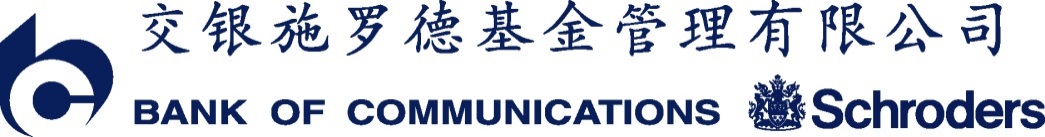 交银施罗德定期支付双息平衡混合型证券投资基金（更新）招募说明书（2018年第2号）基金管理人：交银施罗德基金管理有限公司基金托管人：中国农业银行股份有限公司二〇一八年九月基金招募说明书自基金合同生效日起，每6个月更新一次，并于每6个月结束之日后的45日内公告，更新内容截至每6个月的最后1日。【重要提示】交银施罗德定期支付双息平衡混合型证券投资基金（以下简称“本基金”）经2013年6月6日中国证券监督管理委员会（以下简称“中国证监会”）证监许可【2013】753号文核准募集。本基金基金合同于2013年9月4日正式生效。基金管理人保证招募说明书的内容真实、准确、完整。本招募说明书经中国证监会核准，但中国证监会对本基金募集的核准，并不表明其对本基金的价值和收益作出实质性判断或保证，也不表明投资于本基金没有风险。 基金管理人依照恪尽职守、诚实信用、勤勉尽责的原则管理和运用基金财产，但不保证投资本基金一定盈利，也不保证基金份额持有人的最低收益；因基金价格可升可跌，亦不保证基金份额持有人能全数取回其原本投资。本基金投资于证券市场，基金净值会因为证券市场波动等因素产生波动。投资人在投资本基金前，需全面认识本基金产品的风险收益特征和产品特性，充分考虑自身的风险承受能力，理性判断市场，对投资本基金的意愿、时机、数量等投资行为作出独立决策。投资人根据所持有份额享受基金的收益，但同时也需承担相应的投资风险。投资本基金可能遇到的风险包括：市场风险、管理风险、流动性风险、信用风险、本基金投资策略所特有的风险、本基金定期支付相关的特定风险，例如定期支付不等同于收益分配、年化现金支付比率不代表基金实际投资收益率、定期支付被确认失败的风险、年化现金支付比率发生调整的风险等等。本基金是一只混合型基金，在证券投资基金中属于较高风险的品种，其长期平均风险和预期收益高于货币市场基金和债券型基金，低于股票型基金。本基金按照基金合同的约定，每月定期按照年化现金支付比率计算现金支付金额并通过自动赎回基金份额向基金份额持有人支付一定现金，但基金管理人不保证本基金一定盈利，也不保证最低收益，定期支付不等同于收益分配，年化现金支付比率也不代表本基金的实际投资收益率。根据基金合同的约定，特定情形下并存在当期定期支付业务被确认失败的风险。基金管理人可以根据基金实际运作情况和市场环境的变化，在履行适当程序后对上述约定的年化现金支付比率进行调整，并至少在调整前一个月公告，上述调整不须召开份额持有人大会。投资有风险，投资人在投资本基金前应认真阅读本基金的招募说明书和基金合同。基金的过往业绩并不代表未来表现。基金管理人管理的其他基金的业绩并不构成对本基金业绩表现的保证。本招募说明书所载内容截止日为2018年9月4日，有关财务数据和净值表现截止日为2018年6月30日。本招募说明书所载的财务数据未经审计。目 录一、绪言	5二、释义	6三、基金管理人	10四、基金托管人	18五、相关服务机构	21六、基金的募集	50七、基金合同的生效	50八、基金份额的申购与赎回	50九、基金的转换	62十、基金的定期支付	70十一、基金的投资	74十二、基金的业绩	87十三、基金的财产	88十四、基金资产的估值	89十五、基金收益与分配	94十六、基金的费用与税收	94十七、基金的会计与审计	96十八、基金的信息披露	97十九、风险揭示	102二十、基金合同的变更、终止与基金财产的清算	108二十一、基金合同内容摘要	110二十二、托管协议的内容摘要	123二十三、对基金份额持有人的服务	141二十四、其他应披露事项	142二十五、招募说明书的存放及查阅方式	145二十六、备查文件	145一、绪言《交银施罗德定期支付双息平衡混合型证券投资基金招募说明书》（以下简称“本招募说明书”）依据《中华人民共和国证券投资基金法》、《证券投资基金运作管理办法》、《证券投资基金销售管理办法》、《证券投资基金信息披露管理办法》、《公开募集开放式证券投资基金流动性风险管理规定》(以下简称“《流动性规定》”)和其他相关法律法规的规定以及《交银施罗德定期支付双息平衡混合型证券投资基金基金合同》（以下简称“基金合同”）编写。 基金管理人承诺本招募说明书不存在任何虚假记载、误导性陈述或者重大遗漏，并对其真实性、准确性、完整性承担法律责任。本基金是根据本招募说明书所载明的资料申请募集的。本基金管理人没有委托或授权任何其他人提供未在本招募说明书中载明的信息,或对本招募说明书作任何解释或者说明。 本招募说明书根据本基金的基金合同编写，并经中国证监会核准。基金合同是约定基金当事人之间权利、义务的法律文件。基金投资人自依基金合同取得基金份额，即成为基金份额持有人和基金合同的当事人，其持有基金份额的行为本身即表明其对基金合同的承认和接受，并按照《基金法》、基金合同及其他有关规定享有权利、承担义务。基金投资人欲了解基金份额持有人的权利和义务，应详细查阅基金合同。 二、释义在本招募说明书中，除非文意另有所指，下列词语或简称具有如下含义：1、基金或本基金：指交银施罗德定期支付双息平衡混合型证券投资基金2、基金管理人或本基金管理人：指交银施罗德基金管理有限公司 3、基金托管人或本基金托管人：指中国农业银行股份有限公司4、基金合同：指《交银施罗德定期支付双息平衡混合型证券投资基金基金合同》及对该基金合同的任何有效修订和补充5、托管协议：指基金管理人与基金托管人就本基金签订之《交银施罗德定期支付双息平衡混合型证券投资基金托管协议》及对该托管协议的任何有效修订和补充6、招募说明书或本招募说明书：指《交银施罗德定期支付双息平衡混合型证券投资基金招募说明书》及其定期的更新7、基金份额发售公告：指《交银施罗德定期支付双息平衡混合型证券投资基金基金份额发售公告》8、法律法规：指中国现行有效并公布实施的法律、行政法规、规范性文件、司法解释、行政规章以及其他对基金合同当事人有约束力的决定、决议、通知等9、中国：指中华人民共和国（仅为基金合同之目的，不包括香港特别行政区、澳门特别行政区及台湾地区）10、《基金法》：指2003年10月28日经第十届全国人民代表大会常务委员会第五次会议通过，自2004年6月1日起实施的《中华人民共和国证券投资基金法》及颁布机关对其不时做出的修订11、《销售办法》：指中国证监会2013年3月15日颁布、同年6月1日实施的《证券投资基金销售管理办法》及颁布机关对其不时做出的修订12、《信息披露办法》：指中国证监会2004年6月8日颁布、同年7月1日实施的《证券投资基金信息披露管理办法》及颁布机关对其不时做出的修订13、《流动性规定》：指中国证监会2017年8月31日颁布、同年10月1日实施的《公开募集开放式证券投资基金流动性风险管理规定》及颁布机关对其不时做出的修订14、《运作办法》：指中国证监会2004年6月29日颁布、同年7月1日实施的《证券投资基金运作管理办法》及颁布机关对其不时做出的修订15、中国证监会：指中国证券监督管理委员会16、银行业监督管理机构：指中国人民银行和/或中国银行业监督管理委员会17、基金合同当事人：指受基金合同约束，根据基金合同享有权利并承担义务的法律主体，包括基金管理人、基金托管人和基金份额持有人18、个人投资者：指依据有关法律法规规定可投资于证券投资基金的自然人19、机构投资者：指依法可以投资证券投资基金的、在中国境内合法登记并存续或经有关政府部门批准设立并存续的企业法人、事业法人、社会团体或其他组织20、合格境外机构投资者：指符合《合格境外机构投资者境内证券投资管理办法》及相关法律法规规定可以投资于在中国境内依法募集的证券投资基金的中国境外的机构投资者21、投资人或投资者：指个人投资者、机构投资者和合格境外机构投资者以及法律法规或中国证监会允许购买证券投资基金的其他投资人的合称22、基金份额持有人：指依基金合同和招募说明书合法取得基金份额的投资人23、基金销售业务：指基金管理人或销售机构宣传推介基金，发售基金份额，办理基金份额的申购、赎回、转换、转托管及定期定额投资等业务24、直销机构：指交银施罗德基金管理有限公司25、代销机构：指符合《销售办法》和中国证监会规定的其他条件，取得基金销售业务资格并与基金管理人签订了基金销售服务代理协议，代为办理基金销售业务的机构26、销售机构：指直销机构和代销机构27、登记业务：指基金登记、存管、过户、清算和结算业务，具体内容包括投资人基金账户的建立和管理、基金份额登记、基金销售业务的确认、清算和结算、代理发放红利、建立并保管基金份额持有人名册和办理非交易过户等28、登记机构：指办理登记业务的机构。基金的登记机构为交银施罗德基金管理有限公司或接受交银施罗德基金管理有限公司委托代为办理登记业务的机构29、基金账户：指登记机构为投资人开立的、记录其持有的、基金管理人所管理的基金份额余额及其变动情况的账户30、基金交易账户：指销售机构为投资人开立的、记录投资人通过该销售机构办理认购、申购、赎回、转换及转托管等业务而引起的基金份额变动及结余情况的账户31、基金合同生效日：指基金募集达到法律法规规定及基金合同规定的条件，基金管理人向中国证监会办理基金备案手续完毕，并获得中国证监会书面确认的日期32、基金合同终止日：指基金合同规定的基金合同终止事由出现后，基金财产清算完毕，清算结果报中国证监会备案并予以公告的日期33、基金募集期：指自基金份额发售之日起至发售结束之日止的期间，最长不得超过3个月34、存续期：指基金合同生效至终止之间的不定期期限35、工作日：指上海证券交易所、深圳证券交易所的正常交易日36、T日：指销售机构在规定时间受理投资人申购、赎回或其他业务申请的开放日37、T+n日：指自T日起第n个工作日(不包含T日)38、开放日：指为投资人办理基金份额申购、赎回或其他业务的工作日39、开放时间：指开放日基金接受申购、赎回或其他交易的时间段40、《业务规则》：指《交银施罗德基金管理有限公司开放式基金业务规则》，是规范基金管理人所管理的开放式证券投资基金登记方面的业务规则，由基金管理人和投资人共同遵守41、认购：指在基金募集期内，投资人根据基金合同和招募说明书的规定申请购买基金份额的行为42、申购：指基金合同生效后，投资人根据基金合同和招募说明书的规定申请购买基金份额的行为43、赎回：指基金合同生效后，基金份额持有人按基金合同和招募说明书规定的条件要求将基金份额兑换为现金的行为44、基金转换：指基金份额持有人按照本基金合同和基金管理人届时有效公告规定的条件，申请将其持有基金管理人管理的、某一基金的基金份额转换为基金管理人管理的其他基金基金份额的行为45、转托管：指基金份额持有人在本基金的不同销售机构之间实施的变更所持基金份额销售机构的操作46、定期定额投资计划：指投资人通过有关销售机构提出申请，约定每期申购日、扣款金额及扣款方式，由销售机构在投资人指定银行账户内自动完成扣款并于每期约定的申购日提交基金申购申请的一种投资方式47、巨额赎回：指本基金单个开放日，基金净赎回申请（赎回申请份额总数加上基金转换中转出申请份额总数后扣除申购申请份额总数及基金转换中转入申请份额总数后的余额，定期支付时的自动赎回份额不纳入以上赎回份额计算）超过上一开放日基金总份额的10%48、元：指人民币元49、基金收益：指基金投资所得红利、股息、债券利息、买卖证券价差、银行存款利息、已实现的其他合法收入及因运用基金财产带来的成本和费用的节约50、基金资产总值：指基金拥有的各类有价证券、银行存款本息、基金应收申购款及其他资产的价值总和51、基金资产净值：指基金资产总值减去基金负债后的价值52、基金份额净值：指计算日基金资产净值除以计算日基金份额总数53、基金资产估值：指计算评估基金资产和负债的价值，以确定基金资产净值和基金份额净值的过程54、定期支付：指本基金按照基金合同的约定，每月定期向基金份额持有人支付一定现金的业务55、流动性受限资产：指由于法律法规、监管、合同或操作障碍等原因无法以合理价格予以变现的资产，包括但不限于到期日在10个交易日以上的逆回购与银行定期存款（含协议约定有条件提前支取的银行存款）、停牌股票、流通受限的新股及非公开发行股票、资产支持证券、因发行人债务违约无法进行转让或交易的债券等56、指定媒体：指中国证监会指定的用以进行信息披露的报刊、互联网网站及其他媒体57、不可抗力：指本基金合同当事人不能预见、不能避免且不能克服的客观事件。三、基金管理人（一）基金管理人概况 名称：交银施罗德基金管理有限公司住所：上海市浦东新区银城中路188号交通银行大楼二层（裙）办公地址：上海市浦东新区世纪大道8号国金中心二期21-22楼邮政编码：200120法定代表人：于亚利成立时间：2005年8月4日注册资本：2亿元人民币存续期间：持续经营联系人：郭佳敏电话：（021）61055050传真：（021）61055034交银施罗德基金管理有限公司（以下简称“公司”）经中国证监会证监基金字[2005]128号文批准设立。公司股权结构如下：（二）主要成员情况 1、基金管理人董事会成员 于亚利女士，董事长，硕士学位。历任交通银行郑州分行财务会计处处长、郑州分行副行长，交通银行财务会计部副总经理、总经理，交通银行预算财务部总经理, 交通银行首席财务官、交通银行执行董事、副行长。陈朝灯先生，副董事长，博士学位。现任施罗德证券投资信托股份有限公司投资总监兼专户管理部主管。历任复华证券投资信托股份有限公司专户投资经理，景顺证券投资信托股份有限公司部门主管、投资总监。阮红女士，董事，总经理，代任督察长，博士学位，兼任交银施罗德资产管理有限公司董事长。历任交通银行办公室副处长、处长，交通银行海外机构管理部副总经理、总经理，交通银行上海分行副行长，交通银行资产托管部总经理，交通银行投资管理部总经理。徐瀚先生，董事，硕士学位。现任交通银行个人金融业务部总经理。历任交通银行香港分行电脑中心副总经理，交通银行信息技术部副总经理，交通银行太平洋信用卡中心副首席执行官、首席执行官。孙荣俊先生，董事，硕士学位，现任交通银行总行风险管理部（资产保全部）副总经理。历任交通银行总行风险管理部副高级经理、高级经理，交通银行广西区柳州分行副行长、交通银行内蒙古区分行行长助理。李定邦先生，董事，硕士学位，现任施罗德集团亚太区行政总裁。历任施罗德投资管理有限公司亚洲投资产品总监，施罗德投资管理（香港）有限公司行政总裁兼亚太区基金业务拓展总监。谢丹阳先生，独立董事，博士学位。现任香港科技大学经济系教授。历任武汉大学经济与管理学院院长，蒙特利尔大学经济系助理教授，国际货币基金经济学家和高级经济学家，香港科技大学助理教授、副教授、教授、系主任、瑞安经管中心主任。袁志刚先生，独立董事，博士学位。现任复旦大学经济学院教授。历任复旦大学经济学院副教授、教授、经济系系主任、经济学院院长。周林先生，独立董事，博士学位。现任上海交通大学安泰经济与管理学院院长、教授。历任复旦大学管理科学系助教，美国耶鲁大学经济系助理教授、副教授，美国杜克大学经济系副教授，香港城市大学经济与教授，美国亚利桑那州立大学凯瑞商学院经济系冠名教授，上海交通大学上海高级金融学院常务副院长、教授。    2、基金管理人监事会成员 王忆军先生，监事长，硕士学位。现任交通银行战略投资部总经理。历任交通银行办公室副处长，交通银行公司业务部副处长、高级经理、总经理助理、副总经理，交通银行投资银行部副总经理，交通银行江苏分行副行长。裴关淑仪女士，监事，双硕士学位。现任交银施罗德基金管理有限公司助理总经理、交银施罗德资产管理（香港）有限公司总经理。曾任职荷兰银行、渣打银行（香港）有限公司、MIDAS-KAPITI INTERNATIONAL LIMITED，施罗德投资管理(香港)有限公司资讯科技部主管、中国事务联席董事、交银施罗德基金管理有限公司监察稽核及风险管理总监。 张玲菡女士，监事、学士学位。现任交银施罗德基金管理有限公司市场总监。历任中国银行福州分行客户经理，新华人寿保险公司上海分公司区域经理，银河基金管理有限公司市场部渠道经理，交银施罗德基金管理有限公司渠道经理、渠道部副总经理、广州分公司副总经理、营销管理部总经理。佘川女士，监事、硕士学位。现任交银施罗德基金管理有限公司投资运营总监。历任华泰证券股份有限公司综合发展部经理、投资银行部项目经理，银河基金管理有限公司监察部总监，交银施罗德基金管理有限公司监察稽核部总经理、监察风控副总监。3、基金管理人高级管理人员 阮红女士，总经理，代任督察长。简历同上。 许珊燕女士，副总经理，硕士学历，高级经济师，兼任交银施罗德资产管理有限公司董事。历任湖南大学（原湖南财经学院）金融学院讲师，湘财证券有限责任公司国债部副经理、基金管理总部总经理，湘财荷银基金管理有限公司副总经理。夏华龙先生，副总经理，博士学历。历任中国地质大学经济管理系教师、经济学院教研室副主任、主任、经济学院副院长；交通银行资产托管部副处长、处长、高级经理、副总经理；交通银行资产托管业务中心副总裁；云南省曲靖市市委常委、副市长（挂职）。谢卫先生，副总经理，经济学博士，高级经济师。历任中央财经大学金融系教员；中国社会科学院财经所助理研究员；中国电力信托投资公司基金部副经理；中国人保信托投资公司证券部副总经理、总经理、北京证券营业部总经理、证券总部副总经理兼北方部总经理，富国基金管理有限公司副总经理。印皓女士，副总经理，上海财经大学工商管理硕士。历任交通银行研究开发部副主管体改规划员，交通银行市场营销部副主管市场规划员、主管市场规划员，交通银行公司业务部副高级经理、高级经理，交通银行机构业务部高级经理、总经理助理、副总经理。4、本基金基金经理 杨浩先生，基金经理。北京邮电大学通信与信息系统专业硕士，8年基金行业从业经验。2010年加入交银施罗德基金管理有限公司，曾任行业分析师。2015年8月15日起担任交银施罗德定期支付双息平衡混合型证券投资基金基金经理至今。2016年11月11日起担任交银施罗德新生活力灵活配置混合型证券投资基金基金经理。历任基金经理李德亮先生，2013年9月4日至2015年8月28日任本基金基金经理张迎军先生，2013年9月4日至2015年7月10日任本基金基金经理项廷锋先生，2013年9月4日至2014年12月18日任本基金基金经理5、投资决策委员会成员    委员：阮红（总经理）王少成（权益投资总监、基金经理）于海颖（固定收益（公募）投资总监、基金经理）马俊（研究总监）上述人员之间无近亲属关系。上述各项人员信息更新截止日为2018年9月4日，期后变动（如有）敬请关注基金管理人发布的相关公告。（三）基金管理人的职责     1、依法募集基金，办理或者委托经中国证监会认定的其他机构代为办理基金份额的发售、申购、赎回和登记事宜；     2、办理基金备案手续；     3、对所管理的不同基金财产分别管理、分别记账，进行证券投资；     4、按照基金合同的约定确定基金收益分配方案，及时向基金份额持有人分配收益；     5、进行基金会计核算并编制基金财务会计报告；     6、编制季度、半年度和年度基金报告；     7、计算并公告基金资产净值，确定基金份额申购、赎回价格；     8、办理与基金财产管理业务活动有关的信息披露事项；     9、召集基金份额持有人大会；     10、保存基金财产管理业务活动的记录、账册、报表和其他相关资料；     11、以基金管理人名义，代表基金份额持有人利益行使诉讼权利或者实施其他法律行为；     12、有关法律法规和中国证监会规定的其他职责。 （四）基金管理人的承诺     1、基金管理人承诺不从事违反《证券法》的行为，并承诺建立健全内部控制制度，采取有效措施，防止违反《证券法》行为的发生；     2、基金管理人承诺不从事违反《基金法》的行为，并承诺建立健全内部风险控制制度，采取有效措施，防止下列行为的发生：（1）将基金管理人固有财产或者他人财产混同于基金财产从事证券投资；（2）不公平地对待管理的不同基金财产；（3）利用基金财产为基金份额持有人以外的第三人牟取利益；（4）向基金份额持有人违规承诺收益或者承担损失；（5）依照法律法规有关规定，由中国证监会规定禁止的其他行为。     3、基金管理人承诺严格遵守基金合同，并承诺建立健全内部控制制度，采取有效措施，防止违反基金合同行为的发生；     4、基金管理人承诺加强人员管理，强化职业操守，督促和约束员工遵守国家有关法律法规及行业规范，诚实信用、勤勉尽责。     5、基金管理人承诺不从事其他法规规定禁止从事的行为。 （五）基金经理承诺 1、依照有关法律法规和基金合同的规定，本着谨慎的原则为基金份额持有人谋取最大利益； 2、不利用职务之便为自己、受雇人或任何第三者谋取利益； 3、不泄露在任职期间知悉的有关证券、基金的商业秘密，尚未依法公开的基金投资内容、基金投资计划等信息； 4、不以任何形式为其他组织或个人进行证券交易。 （六）基金管理人的内部控制制度 1、风险管理的原则 （1）全面性原则 公司风险管理必须覆盖公司的所有部门和岗位，渗透各项业务过程和业务环节。 （2）独立性原则 公司设立独立的风险管理部，风险管理部保持高度的独立性和权威性，负责对公司各部门风险控制工作进行监督和检查。 （3）相互制约原则 公司及各部门在内部组织结构的设计上要形成一种相互制约的机制，建立不同岗位之间的制衡体系。 （4）定性和定量相结合原则 建立完备的风险管理指标体系，使风险管理更具客观性和操作性。 2、风险管理和内部风险控制体系结构 公司的风险管理体系结构是一个分工明确、相互牵制的组织结构，由最高管理层对风险管理负最终责任，各个业务部门负责本部门的风险评估和监控，风险管理部负责监察公司的风险管理措施的执行。具体而言，包括如下组成部分： （1）董事会 负责制定公司的风险管理政策，对风险管理负完全的和最终的责任。 （2）监事会是公司常设的监事机构，对股东会负责。监事会对公司财务、公司董事、总经理及其他高级管理人员进行监督。（3）合规审核及风险管理委员会作为董事会下的专业委员会之一，对公司内部控制制度、监察稽核制度进行检查评估；审查公司财务，对公司内部管理制度、投资决策程序和运作流程进行合规性审议；对公司资产与基金资产的经营进行评估。（4）风险控制委员会 作为总经理下设的专业委员会之一，风险控制委员会负责拟定公司风险管理战略及政策，制定灾难复原计划及紧急情况处理制度，确保公司风险控制符合标准，就潜在风险与相关部门协调，审阅公司审计报告及监察情况。 （5）督察长 独立行使督察权利；直接对董事会负责；就内部控制制度和执行情况独立地履行检查、评价、报告、建议职能；定期和不定期地向董事会报告公司内部控制执行情况。 （6）风险管理部 风险管理部负责制定公司风险管理政策和防范及控制措施，组织执行，并为每一个部门的风险管理系统的发展提供协助，汇总公司业务所有的风险信息，独立识别、评估各类风险，提出风险控制建议，使公司在一种风险管理和控制的环境中实现业务目标。 （7）审计部审计部负责按照公司要求，根据国家法律法规及行业规范，结合公司战略发展及管理目标，对公司内部控制体系的适当性及运行的效果和效率进行独立评价，协助促进公司风险管理、控制和治理过程的完善，实现合规经营目标。（8）法律合规部法律合规部负责公司的法律、合规事务及协调实施信息披露事务，依法维护公司合法权益，评估并处理公司运营中发生的法律、合规及信息披露相关问题，及时向公司管理层及全体员工传达法规及监管要求。（9）业务部门 风险管理是每一个业务部门首要的责任。部门经理对本部门的风险负全部责任，负责履行公司的风险管理程序，负责本部门的风险管理系统的开发、执行和维护，用于识别、监控和降低风险。 3、风险管理和内部风险控制的措施 （1）建立内控体系，完善内控制度 公司建立、健全了内控体系，通过高管人员关于内控的明确分工，确保各项业务活动有恰当的组织和授权，确保监察活动独立，并得到高管人员的支持，同时置备操作手册，并定期更新。  （2）建立相互分离、相互制衡的内控机制 建立、健全了各项制度，做到基金经理分开，投资决策分开，基金交易集中，形成不同部门、不同岗位之间的制衡机制，从制度上减少和防范风险。 （3）建立、健全岗位责任制 建立、健全了岗位责任制，使每个员工都明确自己的任务、职责，并及时将各自工作领域中的风险隐患上报，以防范和减少风险。 （4）建立风险分类、识别、评估、报告、提示程序 建立了风险评估机制，通过适合的程序，确认和评估与公司运作有关的风险；公司建立了自下而上的风险报告程序，对风险隐患进行层层汇报，使各个层次的人员及时掌握风险状况，从而以最快速度作出决策。 （5）建立有效的内部监控系统 建立了足够、有效的内部监控系统，如电脑预警系统、投资监控系统，对可能出现的各种风险进行全面和实时的监控。 （6）使用数量化的风险管理手段 采取数量化、技术化的风险控制手段，建立数量化的风险管理模型，用以提示指数趋势、行业及个股的风险，以便公司及时采取有效的措施，对风险进行分散、控制和规避，尽可能地减少损失。 （7）提供足够的培训 制定了完整的培训计划，为所有员工提供足够和适当的培训，使员工明确其职责所在，控制风险。 四、基金托管人（一）基金托管人情况1、基本情况名称：中国农业银行股份有限公司（简称中国农业银行）住所：北京市东城区建国门内大街69号办公地址：北京市西城区复兴门内大街28号凯晨世贸中心东座法定代表人：周慕冰成立日期：2009年1月15日批准设立机关和批准设立文号：中国银监会银监复[2009]13号基金托管业务批准文号：中国证监会证监基字[1998]23号注册资本：32,479,411.7万元人民币存续期间：持续经营联系电话：010-66060069传真：010-68121816联系人：贺倩中国农业银行股份有限公司是中国金融体系的重要组成部分,总行设在北京。经国务院批准，中国农业银行整体改制为中国农业银行股份有限公司并于2009年1月15日依法成立。中国农业银行股份有限公司承继原中国农业银行全部资产、负债、业务、机构网点和员工。中国农业银行网点遍布中国城乡，成为国内网点最多、业务辐射范围最广，服务领域最广，服务对象最多，业务功能齐全的大型国有商业银行之一。在海外，中国农业银行同样通过自己的努力赢得了良好的信誉，每年位居《财富》世界500强企业之列。作为一家城乡并举、联通国际、功能齐备的大型国有商业银行，中国农业银行一贯秉承以客户为中心的经营理念，坚持审慎稳健经营、可持续发展，立足县域和城市两大市场，实施差异化竞争策略，着力打造“伴你成长”服务品牌，依托覆盖全国的分支机构、庞大的电子化网络和多元化的金融产品，致力为广大客户提供优质的金融服务，与广大客户共创价值、共同成长。中国农业银行是中国第一批开展托管业务的国内商业银行，经验丰富，服务优质，业绩突出，2004年被英国《全球托管人》评为中国“最佳托管银行”。2007年中国农业银行通过了美国SAS70内部控制审计，并获得无保留意见的SAS70审计报告。自2010年起中国农业银行连续通过托管业务国际内控标准（ISAE3402）认证，表明了独立公正第三方对中国农业银行托管服务运作流程的风险管理、内部控制的健全有效性的全面认可。中国农业银行着力加强能力建设，品牌声誉进一步提升，在2010年首届“‘金牌理财’TOP10颁奖盛典”中成绩突出，获“最佳托管银行”奖。2010年再次荣获《首席财务官》杂志颁发的“最佳资产托管奖”。2012年荣获第十届中国财经风云榜“最佳资产托管银行”称号；2013年至2017年连续荣获上海清算所授予的“托管银行优秀奖”和中央国债登记结算有限责任公司授予的“优秀托管机构奖”称号；2015年、2016年荣获中国银行业协会授予的“养老金业务最佳发展奖”称号；2018年荣获中国基金报授予的公募基金20年“最佳基金托管银行”奖。中国农业银行证券投资基金托管部于1998年5月经中国证监会和中国人民银行批准成立，2014年更名为托管业务部/养老金管理中心，内设综合管理部、业务管理部、客户一部、客户二部、客户三部、客户四部、风险合规部、产品研发与信息技术部、营运一部、营运二部、市场营销部、内控监管部、账户管理部，拥有先进的安全防范设施和基金托管业务系统。2、主要人员情况中国农业银行托管业务部现有员工近240名，其中具有高级职称的专家30余名，服务团队成员专业水平高、业务素质好、服务能力强，高级管理层均有20年以上金融从业经验和高级技术职称，精通国内外证券市场的运作。    3、基金托管业务经营情况    截止到2018年06月30日，中国农业银行托管的封闭式证券投资基金和开放式证券投资基金共425只。（二）基金托管人的内部风险控制制度说明1、内部控制目标严格遵守国家有关托管业务的法律法规、行业监管规章和行内有关管理规定,守法经营、规范运作、严格监察,确保业务的稳健运行,保证基金财产的安全完整,确保有关信息的真实、准确、完整、及时,保护基金份额持有人的合法权益。2、内部控制组织结构风险管理委员会总体负责中国农业银行的风险管理与内部控制工作,对托管业务风险管理和内部控制工作进行监督和评价。托管业务部专门设置了风险管理处,配备了专职内控监督人员负责托管业务的内控监督工作,独立行使监督稽核职权。3、内部控制制度及措施具备系统、完善的制度控制体系，建立了管理制度、控制制度、岗位职责、业务操作流程，可以保证托管业务的规范操作和顺利进行；业务人员具备从业资格；业务管理实行严格的复核、审核、检查制度，授权工作实行集中控制，业务印章按规程保管、存放、使用，账户资料严格保管，制约机制严格有效；业务操作区专门设置，封闭管理,实施音像监控；业务信息由专职信息披露人负责,防止泄密；业务实现自动化操作，防止人为事故的发生，技术系统完整、独立。（三）基金托管人对基金管理人运作基金进行监督的方法和程序基金托管人通过参数设置将《基金法》、《运作办法》、基金合同、托管协议规定的投资比例和禁止投资品种输入监控系统，每日登录监控系统监督基金管理人的投资运作，并通过基金资金账户、基金管理人的投资指令等监督基金管理人的其他行为。当基金出现异常交易行为时，基金托管人应当针对不同情况进行以下方式的处理：1、电话提示。对媒体和舆论反映集中的问题，电话提示基金管理人；2、书面警示。对本基金投资比例接近超标、资金头寸不足等问题，以书面方式对基金管理人进行提示；3、书面报告。对投资比例超标、清算资金透支以及其他涉嫌违规交易等行为，书面提示有关基金管理人并报中国证监会。五、相关服务机构（一）基金份额销售机构 1、直销机构    本基金直销机构为本公司直销柜台以及本公司的网上直销交易平台（网站及APP，下同）。    机构名称：交银施罗德基金管理有限公司    住所：上海市浦东新区银城中路188号交通银行大楼二层（裙）办公地址：上海市浦东新区世纪大道8号国金中心二期21-22楼法定代表人：于亚利成立时间：2005年8月4日 电话：（021）61055724传真：（021）61055054联系人：傅鲸  客户服务电话：400-700-5000（免长途话费），（021）61055000网址：www.fund001.com个人投资者可以通过本公司网上直销交易平台办理开户、本基金的申购、赎回、定期定额投资、转换等业务，具体交易细则请参阅本公司网站。网上直销交易平台网址：www.fund001.com。2、代销机构（1）中国农业银行股份有限公司住所：北京市东城区建国门内大街69号办公地址：北京市西城区复兴门内大街28号凯晨世贸中心东座法定代表人：周慕冰联系电话：010-66060069传真：010-68121816联系人：贺倩客户服务电话：95599网址：www.abchina.com（2）中国建设银行股份有限公司 住所：北京市西城区金融大街25号办公地址：北京市西城区金融大街25号法定代表人：田国立电话：（010）66275654传真：（010）66275654客户服务电话：95533网址：www.ccb.com（3）交通银行股份有限公司  住所：上海市浦东新区银城中路188号 办公地址：上海市浦东新区银城中路188号法定代表人：彭纯电话：（021）58781234 传真：（021）58408483 联系人：曹榕客户服务电话：95559网址：www.bankcomm.com（4）招商银行股份有限公司住所：深圳市福田区深南大道7088号办公地址：深圳市福田区深南大道7088号法定代表人：李建红电话：（0755）83198888传真：（0755）83195109联系人：邓炯鹏客户服务电话：95555网址：www.cmbchina.com（5）中信银行股份有限公司住所：北京市东城区朝阳门北大街9号办公地址：北京市东城区朝阳门北大街9号法定代表人：李庆萍电话：（010）89936330传真：（010）85230024联系人：丰靖客户服务电话：95558网址：bank.ecitic.com（6）江苏常熟农村商业银行股份有限公司住所：江苏省常熟市新世纪大道58号办公地址：江苏省常熟市新世纪大道58号法定代表人：宋建明联系电话：（0512）52909128传真：（0512）52909122联系人：黄晓客户服务电话：962000网址：www.csrcbank.com（7）东莞农村商业银行股份有限公司住所：东莞市东城区鸿福东路2号 办公地址：东莞市东城区鸿福东路2号法定代表人：王耀球电话：（0769）22866254传真：（0769）22866282联系人：林培珊 客户服务电话：（0769）961122网址：www.drcbank.com（8）江苏江南农村商业银行股份有限公司住所：江苏省常州市和平中路413号办公地址：江苏省常州市和平中路413号法定代表人：陆向阳电话：0519-80585939传真：0519-89995170联系人：蒋姣客户服务电话：96005网址：http://www.jnbank.com.cn（9）光大证券股份有限公司住所：上海市静安区新闸路1508号办公地址：上海市静安区新闸路1508号法定代表人：薛峰电话：（021）22169999传真：（021）22169134联系人：刘晨客户服务电话： 10108998网址：www.ebscn.com（10）中信建投证券股份有限公司住所：北京市朝阳区安立路66号4号楼办公地址：北京市朝阳门内大街188号法定代表人：王常青电话：（010）85130588 传真：（010）65182261 联系人：魏明 客户服务电话：4008-888-108网址：www.csc108.com（11）中国银河证券股份有限公司住所：北京市西城区金融大街35号国际企业大厦C座办公地址：北京市西城区金融大街35号国际企业大厦C座法定代表人：陈共炎电话：010-83574507联系人：辛国政客户服务电话：400-888-8888网址：www.chinastock.com.cn （12）兴业证券股份有限公司住所：福州市湖东路268号办公地址：上海市浦东新区长柳路36号法定代表人：杨华辉电话： 021-38565547联系人：乔琳雪网址： www.xyzq.com.cn客户服务电话：95562 （13）中信证券股份有限公司住所：深圳市深南大道7088号招商银行大厦A层办公地址：北京市朝阳区亮马桥路48号中信证券大厦法定代表人：王东明电话：（010）60838888传真：（010）60833739联系人：陈忠客户服务电话：95558网址：www.cs.ecitic.com（14）申万宏源证券有限公司住所：上海市徐汇区长乐路989号世纪商贸广场45层 办公地址：上海市徐汇区长乐路989号世纪商贸广场45层法定代表人：李梅电话：（021）33389888联系人：李清怡客户服务电话：95523或4008895523网址：www.sywg.com（15）国都证券股份有限公司住所：北京市东城区东直门南大街3号国华投资大厦9层10层办公地址：北京市东城区东直门南大街3号国华投资大厦9层10层法定代表人：王少华客户服务电话：400-818-8118网址：www.guodu.com（16）中信证券（山东）有限责任公司住所：青岛市崂山区苗岭路29号澳柯玛大厦15层（1507－1510室）办公地址：青岛市崂山区深圳路222号青岛国际金融广场1号楼第20层法定代表人：杨宝林电话：（0532）85022326传真：（0532）85022605联系人：吴忠超客户服务电话：（0532）96577网址：www.zxwt.com.cn（17）申万宏源西部证券有限公司住所：新疆乌鲁木齐市建设路2号办公地址：北京市西城区太平桥大街19号宏源证券法定代表人：冯戎电话：（010）88085858传真：（010）88085195联系人：李巍客户服务电话：4008-000-562网址：www.hysec.com（18）中泰证券股份有限公司住所：山东省济南市市中区经七路86号办公地址：山东省济南市市中区经七路86号法定代表人：李玮电话：（0531）68889155传真：（0531）68889752联系人：许曼华客户服务电话：95538网址：www.zts.com.cn（19）江海证券有限公司住所：黑龙江省哈尔滨市香坊区赣水路56号法定代表人：孙名扬电话：（0451）85863719传真：（0451）82287211联系人：刘爽客户服务电话：400-666-2288网址：www.jhzq.com.cn（20）财通证券股份有限公司注册地址：杭州市杭大路15号嘉华国际商务中心201、501、502、1103、1601-1615、1701-1716办公地址：杭州市杭大路15号嘉华国际商务中心201、501、502、1103、1601-1615、1701-1716法定代表人： 沈继宁电话：0571-87789160联系人： 陶志华客户服务电话：95336,40086-96336 网址：www.ctsec.com（21）五矿证券有限公司名称：五矿证券有限公司住所：深圳市福田区金田路4028号荣超经贸中心47层法定代表人：赵立功公司客服电话：400180028传真号：075582545500网址：www.wkzq.com.cn（22）中国国际金融股份有限公司住所：北京建国门外大街1号国贸大厦2座27层及28层办公地址：北京建国门外大街1号国贸大厦2座27层及28层法定代表人：毕明建电话：（010）65051166传真：（010）85679203联系人：杨涵宇网址：www.cicc.com.cn（23）瑞银证券有限责任公司住所：北京市西城区金融大街7号英蓝国际金融中心12层、15层办公地址：北京市西城区金融大街7号英蓝国际金融中心12层、15层法定代表人：程宜荪电话：（010）58328112传真：（010）58328740联系人：牟冲客户服务电话：400-887-8827网址：www.ubssecurities.com（24）长城证券有限责任公司住所：深圳市福田区深南大道6008号特区报业大厦14、16、17层法定代表人：黄耀华电话：（0755）83516289传真：（0755）83516199联系人：匡婷客户服务电话：（0755）33680000，400-6666-888网址：www.cc168.com.cn（25）国金证券股份有限公司住所：四川省成都市东城根上街95号办公地址：成都市东城根上街95号法定代表人：冉云 电话：（028）86690057，（028）86690058传真：（028）86690126联系人：刘婧漪 贾鹏客户服务电话：95310网址：www.gjzq.com.cn（26）信达证券股份有限公司住所：北京市西城区闹市口大街9号院1号楼信达金融中心办公地址：北京市西城区闹市口大街9号院1号楼信达金融中心法定代表人：张志刚电话：（010）63081000传真：（010）63081344联系人：尹旭航客户服务电话：95321网址：www.cindasc.com（27）西南证券股份有限公司住所：重庆市江北区桥北苑8号办公地址：重庆市江北区桥北苑8号西南证券大厦法定代表人：吴坚电话：（023）63786141传真：（023）63786212联系人：张煜客户服务电话：95355、400-809-6096网址：www.swsc.com.cn（28）中国中投证券有限责任公司住所：深圳市福田区益田路与福中路交界处荣超商务中心A栋第18层-21层及第04层01.02.03.05.11.12.13.15.16.18.19.20.21.22.23单元办公地址：深圳市福田区益田路6003号荣超商务中心A栋第04、18层至21层法定代表人：龙增来电话：（0755）82023442传真：（0755）82026539联系人：刘毅客户服务电话：400-600-8008网址：www.china-invs.cn（29）华融证券股份有限公司住所：北京市西城区金融大街8号办公地址：北京市西城区金融大街8号法定代表人：宋德清电话：（010）58568235传真：（010）58568062联系人：黄恒客户服务电话：（010）58568118网址：www.hrsec.com.cn（30）第一创业证券股份有限公司住所：深圳市罗湖区笋岗路12号中民时代广场 B 座25、26层办公地址：深圳市罗湖区笋岗路12号中民时代广场 B 座25、26层法定代表人：刘学民电话：（0755）25832852传真：（0755）25831718联系人：崔国良客户服务电话：4008881888网址：www.firstcapital.com.cn（31）天相投资顾问有限公司住所：北京市西城区金融街19号富凯大厦B座701办公地址：北京市西城区新街口外大街28号C座5层法定代表人：林义相电话：（010）66045529传真：（010）66045518联系人：尹伶客户服务电话：（010）66045678网址：http://www.txsec.com，www.jjm.com.cn（32）联讯证券股份有限公司住所： 惠州市江北东江三路55号广播电视新闻中心西面一层大堂和三、四层办公地址：惠州市江北东江三路55号广播电视新闻中心西面一层大堂和三、四层法定代表人：徐刚电话：（021）33606736 传真：（021）33606760 联系人：陈思 客户服务电话：95564网址：www.lxzq.com.cn（33）华西证券股份有限公司住所：四川省成都市高新区天府二街198号华西证券大厦办公地址：四川省成都市高新区天府二街198号华西证券大厦法定代表人：杨炯洋电话：（028）86135991传真：（028）86150400联系人：周志茹客户服务电话：95584网址：www.hx168.com.cn （34）平安证券股份有限公司住所：深圳市福田区金田路大中华国际交易广场裙楼8楼办公地址：深圳市福田区金田路大中华国际交易广场裙楼8楼(518048)法定代表人：杨宇翔电话：（0755）22627802传真：（0755）82400862联系人：郑舒丽客户服务电话：95511-8网址：www.pingan.com（35）西藏东方财富证券股份有限公司注册地址：拉萨市北京中路101号办公地址：上海市徐汇区宛平南路88号金座东方财富大厦邮政编码：200030法定代表人：陈宏电 话：021-23586603传 真：021-23586860客服电话：95357网址：http://www.18.cn（36）中信期货有限公司住所：深圳市福田区中心三路8号卓越时代广场（二期）北座13层1301-1305室、14层办公地址：深圳市福田区中心三路8号卓越时代广场（二期）北座13层1301-1305室、14层法定代表人：张皓电话：（0755）23953913传真：（0755）83217421联系人： 洪诚客户服务电话：400-990-8826网址：www.citicsf.com（37）蚂蚁（杭州）基金销售有限公司住所：杭州市余杭区仓前街道文一西路218号1幢202室办公地址：浙江省杭州市西湖区万塘路18号黄龙时代广场B座6楼法定代表人：陈柏青电话：（0571）81119792传真：（0571）22905999联系人：韩爱彬客户服务电话：4000-766-123网址：www.fund123.cn（38）深圳众禄基金销售有限公司住所：深圳市罗湖区梨园路物资控股置地大厦8楼办公地址：深圳市罗湖区梨园路物资控股置地大厦8楼法定代表人：薛峰电话：（0755）33227953传真：（0755）33227951联系人：汤素娅客户服务电话：4006-788-887网址：www.zlfund.cn，www.jjmmw.com（39）上海长量基金销售投资顾问有限公司住所：上海市浦东新区高翔路526号2幢220室办公地址：上海市浦东新区浦东大道555号裕景国际B座16层法定代表人：张跃伟电话：（021）20691832传真：（021）20691861 联系人：单丙烨客户服务电话：400-820-2899网址：www.erichfund.com（40）上海好买基金销售有限公司 住所：上海市虹口区场中路685弄37号4号楼449室 办公地址：上海市浦东新区浦东南路1118号鄂尔多斯国际大厦903-906室 法定代表人：杨文斌 传真：（021）68596916 联系人：薛年客户服务电话：400-700-9665 网址：www.ehowbuy.com（41）诺亚正行(上海)基金销售投资顾问有限公司住所：上海市虹口区飞虹路360弄9号3724室办公地址：上海杨浦区秦皇岛路32号C栋 2楼法定代表人：汪静波电话：（021）38600735传真：（021）38509777联系人：方成客户服务电话：400-821-5399网址：www.noah-fund.com（42）和讯信息科技有限公司 住所：北京市朝阳区朝外大街22号泛利大厦10层办公地址：北京市朝阳区朝外大街22号泛利大厦10层法定代表人：王莉电话：（021）20835789传真：（021）20835879联系人：周轶客户服务电话：4009200022网址：http://licaike.hexun.com/（43）上海天天基金销售有限公司 住所：上海市徐汇区龙田路190号2号楼2层 办公地址：上海市徐汇区龙田路195号3C座10楼法定代表人：其实电话：（021）54509998传真：（021）64385308联系人：潘世友客户服务电话：400-1818-188网址：www.1234567.com.cn（44）北京钱景财富投资管理有限公司 住所：北京市海淀区丹棱街6幢1号9层1008-1012办公地址：北京市海淀区丹棱街6幢1号9层1008-1012法定代表人：赵荣春电话：（010）57418829传真：（010）57569671联系人： 魏争客户服务电话： 400-678-5095网址：www.niuji.net（45）深圳市新兰德证券投资咨询有限公司住所：深圳市福田区华强北路赛格科技园4栋10层1006#办公地址：北京市西城区金融大街35号国际企业大厦C座9层法定代表人：陈操电话：（010）58325395传真：（010）58325282联系人：刘宝文 客户服务电话：400-850-7771网址：http://8.jrj.com.cn/（46）北京展恒基金销售股份有限公司住所：北京市顺义区后沙峪镇安富街6号办公地址：北京市朝阳区安苑路15-1号邮电新闻大厦2层法定代表人：闫振杰电话：（010）59601366-7024传真：（010）62020355联系人：  马林客户服务电话：400-888-6661网址：www.myfund.com （47）一路财富（北京）信息科技有限公司住所：北京市西城区车公庄大街9号五栋大楼C座702办公地址：北京西城区阜成门大街2号万通新世界广场A座22层2208法定代表人： 吴雪秀电话：010-88312877传真：010-88312099联系人： 苏昊客户服务电话：400-001-1566网址：http://www.yilucaifu.com/（48）上海大智慧财富管理有限公司住所：上海市浦东新区杨高南路428号1号楼10-11层 办公地址：上海市浦东新区杨高南路428号1号楼10-11层 法定代表人：申健电话：021-20219931传真：021-20219923联系人：付江 客户服务电话：021-20219931网址：https://8.gw.com.cn（49）上海联泰资产管理有限公司住所：中国（上海）自由贸易试验区富特北路277号3层310室办公地址：上海市长宁区福泉北路518号8座3楼法定代表人：燕斌电话：021-52822063传真：021-52975270联系人：凌秋艳客户服务电话：4000-466-788网址：www.66zichan.com（50）宜信普泽投资顾问（北京）有限公司住所：北京市朝阳区建国路88号9号楼15层1809 办公地址：北京市朝阳区建国路88号SOHO现代城C座1809法定代表人：沈伟桦电话：010-52855713传真：010-85894285联系人：程刚客户服务电话：400-6099-200网址：www.yixinfund.com（51）浙江同花顺基金销售有限公司住所：浙江省杭州市文二西路1号元茂大厦903办公地址：浙江省杭州市西湖区翠柏路7号电子商务产业园2号楼 2楼法定代表人：凌顺平 电话：（0571）88911818传真：（0571）86800423联系人：吴强 客户服务电话：400-877-3772网址：www.5ifund.com（52）泰诚财富基金销售（大连）有限公司住所：辽宁省大连市沙河口区星海中龙园3号办公地址： 辽宁省大连市沙河口区星海中龙园3号法定代表人：林卓电话：（0411）88891212传真：（0411）84396536联系人：薛长平 客户服务电话：4006411999网址：www.taichengcaifu.com（53）上海基煜基金销售有限公司住所：上海市崇明县长兴镇路潘园公路1800号2号楼6153室（上海泰和经济发展区） 办公地址：上海市杨浦区昆明路518号A1002室法定代表人：王翔电话：（021）65370077传真：（021）55085991联系人：俞申莉客户服务电话：（021）65370077网址：http://www.fofund.com.cn/（54）深圳富济财富管理有限公司住所：深圳市前海深港合作区前湾一路1号A栋201室办公地址：深圳市南山区高新南七道12号惠恒集团二期418室法定代表人：齐小贺电话：（0755）83999907-802传真：（0755）83999926联系人： 马力佳客户服务电话：（0755）83999907网址：www.jinqianwo.com（55）珠海盈米财富管理有限公司住所：珠海市横琴新区宝华路6号105室-3491 办公地址：广州市海珠区琶洲大道东1号保利国际广场南塔12楼B1201-1203 法定代表人：肖雯 电话：（020）89629099 传真：（020）89629011 联系人：黄敏嫦 客户服务电话：（020）89629066网址：www.yingmi.cn（56）上海汇付金融服务有限公司住所：上海市中山南路100号金外滩国际广场19楼办公地址：上海市虹梅路1801号凯科国际大厦7楼法定代表人：冯修敏电话：（021）33323999传真：（021）33323837 联系人：陈云卉 客户服务电话：4008213999网址：https://tty.chinapnr.com（57）上海陆金所资产管理有限公司住所：上海市浦东新区陆家嘴环路1333号14楼09单元办公地址：上海市浦东新区陆家嘴环路1333号14楼法定代表人：郭坚电话：（021）20665952传真：（021）22066653联系人：宁博宇客户服务电话：4008219031网址：www.lufunds.com（58）北京虹点基金销售有限公司住所：北京市朝阳区工人体育场北路甲2号裙房2层222单元办公地址：北京市朝阳区工人体育场北路甲2号裙房2层222单元法定代表人：胡伟电话：（010）65951887传真：（010）65951887联系人：姜颖客户服务电话：400-618-0707网址：www.hongdianfund.com/（59）上海凯石财富基金销售有限公司住所：上海市黄浦区西藏南路765号602-115室办公地址：上海市黄浦区延安东路1号凯石大厦4楼法定代表人：陈继武电话：021-63333319传真：021-63332523联系人：李晓明客服电话：4000 178 000网址：www.lingxianfund.com（60）上海利得基金销售有限公司住所： 上海浦东新区峨山路91弄61号陆家嘴软件园10号楼12楼办公地址：上海浦东新区峨山路91弄61号陆家嘴软件园10号楼12楼法定代表人：沈继伟电话：021-50583533传真：021-50583633联系人： 徐鹏客服电话：400-005-6355网址：a.leadfund.com.cn（61）大泰金石基金销售有限公司住所：南京市建邺区江东中路359号国睿大厦一号楼B区4楼A506室办公地址：上海市长宁区虹桥路1386号文广大厦15楼法定代表人：袁顾明电话：（025）68206846传真：（021）22268089联系人：何庭宇客户服务电话：400-928-2266/021-22267995网址：www.dtfunds.com（62）北京增财基金销售有限公司住所：北京市西城区南礼士路66号建威大厦1208办公地址：北京市西城区南礼士路66号建威大厦1208法定代表人：罗细安电话：（010）670009888传真：（010）670009888-6000联系人：李皓客户服务电话：400-001-8811网址：www.zengcaiwang.com（63）北京汇成基金销售有限公司住所：北京市海淀区中关村大街11号11层1108 办公地址：北京市海淀区中关村大街11号11层1108  法定代表人：王伟刚 电话：（010）56282140传真：（010）62680827联系人：丁向坤客户服务电话：400-619-9059网址：www.fundzone.cn、www.51jijinhui.com（64）北京恒天明泽基金销售有限公司住所：北京市经济技术开发区宏达北路10号五层5122室 办公地址：北京市朝阳区东三环北路甲19号SOHO嘉盛中心30层3001室 法定代表人：李悦 电话：（010）56642600传真：（010）56642623联系人：张晔客户服务电话：4007868868网址：www.chtfund.com（65）北京广源达信投资管理有限公司住所：北京市西城区新街口外大街28号C座六层605室办公地址：北京市朝阳区望京东园四区13号楼浦项中心B座19层法定代表人：齐剑辉 电话：（010）57298634传真：（010）82055860联系人：王英俊 客户服务电话：400-623-6060网址：www.niuniufund.com（66）奕丰基金销售有限公司住所：深圳市前海深港合作区前湾一路1号A栋201室（入驻深圳市前海商务秘书有限公司） 办公地址：深圳市南山区海德三路海岸大厦A座17楼1704室法定代表人：TEO WEE HOWE 电话：（0755）89460500传真：（0755）21674453联系人：叶健客户服务电话：400-684-0500网址：www.ifastps.com.cn（67）北京创金启富投资管理有限公司住所： 北京市西城区民丰胡同31号中水大厦215A办公地址：北京市西城区白纸坊东街2号经济日报社A综合楼712室法定代表人：梁蓉电话：（010）66154828传真：（010）63583991联系人：李婷婷 客户服务电话：400-6262-818网址： www.5irich.com（68）日发资产管理（上海）有限公司住所：上海市陆家嘴花园石桥路66号东亚银行大厦3301室办公地址：上海市陆家嘴花园石桥路66号东亚银行大厦3301室法定代表人： 周泉恭电话：（021）61600500传真：（021）61600602联系人：蔡小威 客户服务电话：400-021-1010，（021）61600500网址：www.rffund.com（69）上海云湾投资管理有限公司住所：中国（上海）自由贸易试验区新金桥路27号13号楼2层，200127办公地址：上海市锦康路308号6号楼6层法定代表人：戴新装电话：（021）20538888传真：（021）20538999联系人：江辉客户服务电话：400-820-1515网址：www.zhengtongfunds.com （70）中证金牛（北京）投资咨询有限公司住所： 北京市丰台区东管头1号2号楼2-45室办公地址： 北京市西城区宣武门外大街甲一号环球财讯中心A座5层法定代表人： 钱昊旻电话：（010）59336533传真：（010）59336500联系人： 孟汉霄客户服务电话：4008-909-998网址： www.jnlc.com（71）乾道盈泰基金销售（北京）有限公司住所：北京市海淀区东北旺村南1号楼7层7117室办公地址：北京市西城区德胜门外大街13号院1号楼1302室法定代表人： 王兴吉电话：（010）62062880传真：（010）82057741联系人：高雪超客户服务电话： 4000-888-080网址：www.qiandaojr.com（72）北京肯特瑞财富管理有限公司住所：北京市海淀区海淀东三街2号4层401-15办公地址：北京市亦庄经济开发区科创十一街18号院京东集团总部法定代表人：陈超电话：4000988511，4000888816传真：（010）89188000联系人：赵德赛客户服务电话：4000988511，4000888816网址： http://fund.jd.com/（73）北京新浪仓石基金销售有限公司住所：北京市海淀区东北旺西路中关村软件园二期(西扩)N-1、N-2地块新浪总部科研楼5层518室 办公地址：北京市海淀区东北旺西路中关村软件园二期(西扩)N-1、N-2地块新浪总部科研楼5层518室法定代表人：李昭琛 电话：（010）60619607传真：8610-62676582联系人：付文红 客户服务电话：（010）62675369网址：www.xincai.com （74）杭州科地瑞富基金销售有限公司住所：杭州市下城区武林时代商务中心1604室 办公地址：杭州市下城区上塘路15号武林时代20楼法定代表人：陈刚电话：（0571）85267500传真：（0571）85269200联系人：胡璇客户服务电话：（0571）86655920网址：www.cd121.com （75）凤凰金信（银川）投资管理有限公司住所：宁夏回族自治区银川市金凤区阅海湾中央商务区万寿路142号14层1402(750000)办公地址：北京市朝阳区紫月路18号院朝来高科技产业园18号楼   (100000)法定代表人：程刚电话：（010）58160168传真：（010）58160173联系人：张旭客户服务电话：400-810-5919网址：www.fengfd.com（76）北京蛋卷基金销售有限公司住所：北京市朝阳区阜通东大街1号院6号楼2单元21层222507办公地址：北京市朝阳区望京SOHO塔2B座2507法定代表人：钟斐斐电话：（010）61860688传真：（010）61840699联系人：戚晓强客户服务电话：400-0618-518网址：https://danjuanapp.com/（77）深圳市金斧子基金销售有限公司住所：深圳市南山区粤海街道科苑路16号东方科技大厦18楼 办公地址：深圳市南山区粤海街道科苑路科兴科学园B3单元7楼法定代表人：赖任军 电话：（0755）66892301传真：（0755）66892399联系人：张烨 客户服务电话：400-9500-888网址：www.jfzinv.com（78）上海朝阳永续基金销售有限公司住所：上海市浦东新区上丰路977号1幢B座812室办公地址：上海市浦东新区碧波路690号4号楼2楼法定代表人：廖冰电话：（021）80234888传真：（021）80234898客户服务电话：400-699-1888网址：www.998fund.com（79）格上富信投资顾问有限公司住所：北京市朝阳区东三环北路19号楼701内09室 办公地址：北京市朝阳区东三环北路19号楼701内09室法定代表人：李悦章电话：（010）85594745传真：（010）65983333联系人：张林客户服务电话：400-066-8586网址：www.igesafe.com （80）苏州财路基金销售有限公司住所：江苏省苏州市高新区华佗路99号6幢1008室办公地址：江苏省苏州市姑苏区苏站路1599号7号楼1101室法定代表人：高志华电话：(0512) 68603767传真：(0512) 68603767联系人：马贇客户服务电话：(0512) 68603767网址：www.cai6.com（81）中民财富管理（上海）有限公司住所：上海市黄浦区中山南路100号7层05单元办公地址：上海市浦东新区民生路1199弄证大五道口广场1号楼27层法定代表人：弭洪军电话：（021）33355392传真：（021）63353736联系人： 茅旦青客户服务电话：400-876-5716网址： www.cmiwm.com（82）上海万得基金销售有限公司住所：中国（上海）自由贸易试验区福山路33号11楼B座办公地址：上海市浦东新区福山路33号9楼法定代表人： 王廷富电话：021-50712782传真：021-50710161联系人： 徐亚丹客户服务电话：400-821-0203网址： www.520fund.com.cn（83）天津万家财富资产管理有限公司住所：天津自贸区（中心商务区）迎宾大道1988号滨海浙商大厦公寓2-2413室办公地址：北京市西城区丰盛胡同28号太平洋保险大厦5层法定代表人：李修辞 电话：（010）59013828传真：（010）59013707联系人：王芳芳 客户服务电话：010-59013842网址：http://www.wanjiawealth.com/（84）上海挖财金融信息服务有限公司住所：中国（上海）自由贸易试验区杨高南路799号5层01、02、03室办公地址：中国（上海）自由贸易试验区杨高南路799号5层01、02、03室法定代表人： 胡燕亮电话：（021）50810687传真：（021）58300279联系人： 李娟客户服务电话：（021）50810673网址：www.wacaijijin.com （85）嘉实财富管理有限公司住所：上海市浦东新区世纪大道8号上海国金中心办公楼二期53层5312-15单元办公地址：北京市朝阳区建国路91号金地中心A座6层法定代表人： 赵学军电话：（021）38789658传真：（021）68880023联系人： 王宫客户服务电话：400-021-8850网址： www.harvestwm.cn（二）登记机构 名称：中国证券登记结算有限责任公司 住所：北京市西城区太平桥大街17号 办公地址：北京市西城区太平桥大街17号法定代表人：周明 电话：（010）50938617传真：（010）50938907联系人：周莉 （三）出具法律意见书的律师事务所 名称：上海市通力律师事务所 住所：上海市银城中路68号时代金融中心19楼办公地址：上海市银城中路68号时代金融中心19楼负责人：俞卫锋电话：（021）31358666  传真：（021）31358600  联系人：黎明经办律师：吕红、黎明（四）审计基金财产的会计师事务所 名称：普华永道中天会计师事务所(特殊普通合伙）住所：上海市浦东新区陆家嘴环路1318号星展银行大厦6楼 办公地址：上海市湖滨路202号普华永道中心11楼 执行事务合伙人：李丹 联系电话：（021）23238888 传真：（021）23238800 联系人：朱宏宇 经办注册会计师：薛竞、朱宏宇六、基金的募集本基金由基金管理人依照《基金法》、《运作办法》、基金合同及其他有关规定，并经中国证监会证监许可[2013]753号文核准募集发售。 本基金为契约型开放式混合型基金。基金存续期间为不定期。本基金募集期间基金份额净值为人民币1.00元，按初始面值发售。本基金自2013年8月7日至2013年8月30日进行发售。本基金设立募集期共募集642,313,653.44份基金份额，有效认购户数为7,039户。 七、基金合同的生效根据有关规定，本基金满足基金合同生效条件，基金合同已于2013年9月4日正式生效。自基金合同生效之日起，本基金管理人正式开始管理本基金。基金合同生效后，基金份额持有人数量不满200人或者基金资产净值低于5000万元的，基金管理人应当及时报告中国证监会；连续20个工作日出现前述情形的，基金管理人应当向中国证监会说明原因并报送解决方案。法律法规另有规定时，从其规定。八、基金份额的申购与赎回由投资者主动申请办理的申购、赎回等业务适用本部分的约定。本基金定期支付发起的自动赎回适用本招募说明书第九部分“基金的定期支付”的约定。（一）申购和赎回的场所 投资人可通过下述场所按照规定的方式进行申购或赎回：1、本基金管理人的直销机构本基金直销机构为本公司以及本公司的网上直销交易平台。名称：交银施罗德基金管理有限公司住所：上海市浦东新区银城中路188号交通银行大楼二层（裙）办公地址：上海市浦东新区世纪大道8号国金中心二期21-22楼电话：（021）61055724传真：（021）61055054联系人：傅鲸客户服务电话：400-700-5000（免长途话费），（021）61055000网址：www.fund001.com 个人投资者可以通过本公司网上直销交易平台办理开户、本基金的申购、赎回、定期定额投资、转换等业务，具体交易细则请参阅本公司网站。网上直销交易平台网址：www.fund001.com 2、代销机构本基金的代销机构参见本招募说明书“五、相关服务机构”章节或拨打本公司客户服务电话进行咨询。投资人可通过上述销售机构办理基金申购、赎回业务的营业场所或按上述销售机构提供的其他方式进行申购或赎回。本基金管理人可根据情况变更或增减基金代销机构，并予以公告。若基金管理人或其指定的代销机构开通电话、传真或网上等交易方式，投资人可以通过上述方式进行申购与赎回。（二）申购和赎回的开放日及时间 1、开放日及开放时间投资人在开放日办理基金份额的申购和赎回，具体办理时间为上海证券交易所、深圳证券交易所的正常交易日的交易时间，但基金管理人根据法律法规、中国证监会的要求或本基金合同的规定公告暂停申购、赎回时除外。若出现新的证券交易市场、证券交易所交易时间变更或其他特殊情况，基金管理人将视情况对前述开放日及开放时间进行相应的调整，但应在实施日前依照《信息披露办法》的有关规定在指定媒体上公告。2、申购的开始日及业务办理时间本基金已于2013年12月3日起开放申购业务。3、赎回的开始日及业务办理时间本基金已于2013年12月3日起开放赎回业务。基金管理人不得在基金合同约定之外的日期或者时间办理基金份额的申购、赎回或者转换。投资人在基金合同约定之外的日期和时间提出申购、赎回或转换申请且登记机构确认接受的，其基金份额申购、赎回价格为下一开放日基金份额申购、赎回的价格。（三）申购与赎回的原则 1、“未知价”原则，即申购、赎回价格以申请当日收市后计算的基金份额净值为基准进行计算；2、“金额申购、份额赎回”原则，即申购以金额申请，赎回以份额申请；3、当日的申购与赎回申请可以在基金管理人规定的时间以内撤销，但申请经登记机构正式受理的不得撤销；4、基金份额持有人赎回时，除指定赎回外，基金管理人按“先进先出”的原则，对该持有人账户在该销售机构托管的基金份额进行处理，即登记确认日期在先的基金份额先赎回，登记确认日期在后的基金份额后赎回，以确定被赎回基金份额的持有期限和所适用的赎回费率。基金管理人可在法律法规允许的情况下，对上述原则进行调整。基金管理人必须在新规则开始实施前依照《信息披露办法》的有关规定在指定媒体上公告。（四）申购和赎回的数额限定 1、申购金额的限制直销机构首次申购的最低金额为单笔100,000元，追加申购的最低金额为单笔10,000元；已在直销机构有认购或申购过本基金管理人管理的任一基金（包括本基金）记录的投资人不受首次申购最低金额的限制。通过本公司网上直销交易平台办理基金申购业务的不受直销机构单笔申购最低金额的限制，申购最低金额为单笔10 元。本基金直销机构单笔申购最低金额可由基金管理人酌情调整。各代销机构接受申购申请的最低金额为单笔10元，如果代销机构业务规则规定的最低单笔申购金额高于10元，以代销机构的规定为准。2、赎回份额的限制赎回的最低份额为1份基金份额，如果销售机构业务规则规定的最低单笔赎回份额高于1份，以该销售机构的规定为准。3、最低保留余额的限制每个工作日投资人在单个交易账户保留的本基金份额余额少于5份时，若当日该账户同时有份额减少类业务（如赎回、转换出、定期支付发起的自动赎回等）被确认，则基金管理人有权将投资人在该账户保留的本基金份额一次性全部赎回。4、当接受申购申请对存量基金份额持有人利益构成潜在重大不利影响时，基金管理人应当采取设定单一投资者申购金额上限或基金单日净申购比例上限、拒绝大额申购、暂停基金申购等措施，切实保护存量基金份额持有人的合法权益。具体请参见相关公告。5、基金管理人可根据市场情况，在法律法规允许的情况下，调整申购的金额和赎回的份额以及最低保留余额的数量限制，基金管理人必须在调整前依照《信息披露办法》的有关规定在指定的媒体上刊登公告并报中国证监会备案。6、本基金当月进行定期支付，当月自动赎回用以定期支付的基金份额从当月定期支付基准日（T日）的下一工作日起（含该日）从投资人的基金交易账户中扣减，基金交易账户中扣减后的基金份额余额自T+2日起（含该日）方可查询，可能会导致基金份额持有人在定期支付基准日（T日）的下一工作日（T+1日）提交的赎回或转换出申请因提交申请的份额余额大于实际的份额余额而被确认失败。对于发生基金份额持有人在T+1日提交的赎回申请因提交申请的份额余额大于实际的份额余额而被确认失败的情形，基金管理人有权对该基金份额持有人全部的可用剩余份额发起强制赎回，强制赎回的确认结果以注册登记机构确认结果为准；对于确认失败的转换申请，基金管理人不进行上述强制赎回的处理。（五）申购和赎回的程序 1、申购和赎回的申请方式投资人必须根据销售机构规定的程序，在开放日的具体业务办理时间内提出申购或赎回的申请。投资人在提交申购申请时须按销售机构规定的方式备足申购资金，投资人在提交赎回申请时须持有足够的基金份额余额，否则所提交的申购、赎回申请无效。2、申购和赎回申请的确认基金管理人应以交易时间结束前受理有效申购和赎回申请的当天作为申购或赎回申请日（T日），在正常情况下，本基金登记机构在T+1日（包括该日）内对该交易的有效性进行确认。T日提交的有效申请，投资人可在T+2日后（包括该日）到销售网点柜台或以销售机构规定的其他方式查询申请的确认情况。若申购不成功，则申购款项退还给投资人。基金管理人可在法律法规允许的范围内，依法对上述申购和赎回申请的确认时间进行调整，并必须在调整实施日前按照《信息披露办法》的有关规定在指定媒体上公告并报中国证监会备案。销售机构对申购、赎回申请的受理并不代表该申请一定成功，而仅代表销售机构确实接收到申购、赎回申请。申购、赎回申请的确认以登记机构的确认结果为准。对于申请的确认情况，投资者应及时查询。3、申购和赎回的款项支付投资人申购基金份额时，必须全额交付申购款项，若申购资金在规定时间内未全额到账则申购不成功。投资人赎回申请成功后，基金管理人将在T＋7日（包括该日）内支付赎回款项。在发生巨额赎回时，款项的支付办法参照本基金合同有关条款处理。4、申购和赎回的注册登记（1）投资人T日申购基金成功后，正常情况下，登记机构在T＋1日为投资人增加权益并办理注册登记手续，投资人自T＋2日起（包括该日）有权赎回该部分基金份额。投资人应及时查询有关申请的确认情况。（2）投资人T日赎回基金成功后，正常情况下，登记机构在T＋1日为投资人扣除权益并办理相应的注册登记手续。（3）基金管理人可在法律法规允许的范围内，对上述注册登记办理时间进行调整，并于开始实施前按照《信息披露办法》的有关规定在指定媒体上公告并报中国证监会备案。（六）基金的申购费和赎回费1、申购费用本基金的申购费用由基金申购人承担，不列入基金财产，主要用于本基金的市场推广、销售、登记等各项费用。投资人可以多次申购本基金，申购费率按每笔申购申请单独计算。本基金的申购费率如下：因红利自动再投资而产生的基金份额，不收取相应的申购费用。投资者通过直销机构交易享有如下费率优惠，有关费率优惠活动的具体费率折扣及活动起止时间如有变化，敬请投资者留意本基金管理人的有关公告，届时费率优惠相关事项以最新公告为准：（1）通过本基金管理人直销柜台办理本基金申购业务的投资者，享受申购费率一折优惠；若享有折扣前的原申购费率为固定费用的，则按原固定费率执行，不再享有费率折扣。（2）通过本基金管理人网上直销交易平台办理本基金申购及定期定额投资业务的个人投资者享受申购费率及定期定额投资费率优惠，赎回费率标准不变。具体优惠费率请参见本基金管理人网站列示的网上直销交易平台申购费率表、定期定额投资费率表或相关公告。本公司基金网上直销业务已开通的银行卡及各银行卡交易金额限额请参阅本公司网站。本基金管理人可根据业务情况调整上述交易费用和限额要求，并依据相关法规的要求提前进行公告。2、赎回费用赎回费用由赎回基金份额的基金份额持有人承担，在基金份额持有人赎回基金份额时收取，不低于赎回费总额的25%应归基金财产，其余用于支付登记费和其他必要的手续费。其中，对持续持有期少于7日的基金份额持有人收取不低于1.5%的赎回费并全额计入基金财产。本基金的赎回费率如下：上表中的“年”指的是365个自然日。3、基金管理人可以在基金合同约定的范围内调整费率或收费方式，并最迟应于新的费率或收费方式实施日前依照《信息披露办法》的有关规定在指定媒体上公告。4、基金管理人可以在不违背法律法规规定及基金合同约定的情况下根据市场情况制定基金促销计划，针对投资人定期和不定期地开展基金促销活动。在基金促销活动期间，基金管理人可以按中国证监会要求履行必要手续后，对投资人适当调低基金申购费率、赎回费率和转换费率。（七）申购和赎回的数额和价格1、申购和赎回数额、余额的处理方式（1）申购的有效份额为按实际确认的申购金额在扣除相应的费用后，以当日基金份额净值为基准计算，申购份额计算结果保留到小数点后2位，小数点后两位以后的部分四舍五入，由此误差产生的收益或损失由基金财产承担。（2）赎回金额为按实际确认的有效赎回份额乘以当日基金份额净值并扣除相应的费用，赎回金额计算结果保留到小数点后2位，小数点后两位以后的部分四舍五入，由此误差产生的收益或损失由基金财产承担。2、申购份额的计算申购总金额=申请总金额净申购金额=申购总金额/（1+申购费率）（注：对于适用固定金额申购费用的申购，净申购金额＝申购总金额－固定申购费用金额）申购费用=申购总金额-净申购金额（注：对于适用固定金额申购费用的申购，申购费用＝固定申购费用金额）申购份额=（申购总金额-申购费用）/ T日基金份额净值例二：某投资人投资40,000元申购本基金，假设申购当日基金份额净值为1.040元，申购费率为1.5%，则其可得到的申购份额为： 申购总金额＝40,000元净申购金额=40,000/（1+1.5%）=39,408.87元申购费用=40,000-39,408.87=591.13元申购份额=（40,000-591.13）/1.040=37,893.14份3、赎回金额的计算赎回费用=赎回份额×T日基金份额净值×赎回费率赎回金额=赎回份额×T日基金份额净值-赎回费用例三：某投资人赎回认购（申购）持有的10,000份基金份额，对应的赎回费率为0.5%，假设赎回当日基金份额净值是1.016元，则其可得到的赎回金额为： 赎回费用 = 10,000×1.016×0.5% ＝ 50.80元 赎回金额 = 10,000×1.016-50.80 ＝ 10,109.20元即：投资人赎回本基金10,000份基金份额，假设赎回当日基金份额净值是1.016元，则其可得到的赎回金额为10,109.20元。4、基金份额净值的计算公式基金份额净值＝基金资产净值总额/发行在外的基金份额总数本基金T日的基金份额净值在当天收市后计算，并在T＋1日内公告。遇特殊情况，经中国证监会同意，可以适当延迟计算或公告。本基金基金份额净值的计算，保留到小数点后3位，小数点后第4位四舍五入，由此误差产生的收益或损失由基金财产承担。（八）拒绝或暂停申购的情形发生下列情况时，基金管理人可拒绝或暂停接受投资人的申购申请：1、因不可抗力导致基金无法正常运作。2、发生基金合同规定的暂停基金资产估值情况时，基金管理人可暂停接受投资人的申购申请。3、证券交易所交易时间临时停市，导致基金管理人无法计算当日基金资产净值。4、基金管理人认为接受某笔或某些申购申请可能会影响或损害现有基金份额持有人利益时。5、当前一估值日基金资产净值50%以上的资产出现无可参考的活跃市场价格且采用估值技术仍导致公允价值存在重大不确定性时，经与基金托管人协商确认后，基金管理人应当暂停接受基金申购申请。6、基金管理人接受某笔或者某些申购申请有可能导致单一投资者持有基金份额的比例超过50%，或者变相规避50%集中度的情形。出现上述情形时，基金管理人有权将上述申购申请全部或部分确认失败。7、基金资产规模过大，使基金管理人无法找到合适的投资品种，或其他可能对基金业绩产生负面影响，从而损害现有基金份额持有人利益的情形。8、法律法规规定或中国证监会认定的其他情形。发生上述第1、2、3、5、7、8项暂停申购情形之一且基金管理人决定暂停申购时，基金管理人应当根据有关规定在指定媒体上刊登暂停申购公告。如果投资人的申购申请被拒绝，被拒绝的申购款项将退还给投资人。在暂停申购的情况消除时，基金管理人应及时恢复申购业务的办理。（九）暂停赎回或延缓支付赎回款项的情形发生下列情形时，基金管理人可暂停接受投资人的赎回申请或延缓支付赎回款项：1、因不可抗力导致基金管理人不能支付赎回款项。2、发生基金合同规定的暂停基金资产估值情况时，基金管理人可暂停接受投资人的赎回申请或延缓支付赎回款项。3、证券交易所交易时间临时停市，导致基金管理人无法计算当日基金资产净值。4、当前一估值日基金资产净值50%以上的资产出现无可参考的活跃市场价格且采用估值技术仍导致公允价值存在重大不确定性时，经与基金托管人协商确认后，基金管理人应当暂停接受基金赎回申请或延缓支付赎回款项。5、连续两个或两个以上开放日发生巨额赎回。6、法律法规规定或中国证监会认定的其他情形。发生上述情形之一且基金管理人决定暂停接受投资人的赎回申请或延缓支付赎回款项时，基金管理人应在当日报中国证监会备案，已确认的赎回申请，基金管理人应足额支付；如暂时不能足额支付，应将可支付部分按单个账户申请量占申请总量的比例分配给赎回申请人，未支付部分可延期支付，并以后续开放日的基金份额净值为依据计算赎回金额。若出现上述第4项所述情形，按基金合同的相关条款处理。基金份额持有人在申请赎回时可事先选择将当日可能未获受理部分予以撤销。在暂停赎回的情况消除时，基金管理人应及时恢复赎回业务的办理并公告。（十）巨额赎回的情形及处理方式1、巨额赎回的认定若本基金单个开放日内的基金份额净赎回申请（赎回申请份额总数加上基金转换中转出申请份额总数后扣除申购申请份额总数及基金转换中转入申请份额总数后的余额，定期支付时的自动赎回份额不纳入以上赎回份额计算）超过前一开放日的基金总份额的10%，即认为是发生了巨额赎回。2、巨额赎回的处理方式当基金出现巨额赎回时，基金管理人可以根据基金当时的资产组合状况决定全额赎回或部分延期赎回。（1）全额赎回：当基金管理人认为有能力支付投资人的全部赎回申请时，按正常赎回程序执行。（2）部分延期赎回：当基金管理人认为支付投资人的赎回申请有困难或认为因支付投资人的赎回申请而进行的财产变现可能会对基金资产净值造成较大波动时，基金管理人在当日接受赎回比例不低于上一开放日基金总份额的10%的前提下，可对其余赎回申请延期办理。对于当日的赎回申请，应当按单个账户赎回申请量占赎回申请总量的比例，确定当日受理的赎回份额；对于未能赎回部分，投资人在提交赎回申请时可以选择延期赎回或取消赎回。选择延期赎回的，将自动转入下一个开放日继续赎回，直到全部赎回为止；选择取消赎回的，当日未获受理的部分赎回申请将被撤销。延期的赎回申请与下一开放日赎回申请一并处理，无优先权并以下一开放日的基金份额净值为基础计算赎回金额，以此类推，直到全部赎回为止。如投资人在提交赎回申请时未作明确选择，投资人未能赎回部分作自动延期赎回处理。本基金发生巨额赎回且单个基金份额持有人的赎回申请超过上一日基金总份额20%的情形下，基金管理人有权采取如下措施：对于该类基金份额持有人当日超过20%的赎回申请，可以对其赎回申请延期办理；对于该类基金份额持有人未超过上述比例的部分，基金管理人可以根据前段“（1）全额赎回”或“（2）部分延期赎回”的约定方式与其他基金份额持有人的赎回申请一并办理。但是，如该类基金份额持有人在当日选择取消赎回，则其当日未获受理的部分赎回申请将被撤销。（3）暂停赎回：连续2日以上（含本数）发生巨额赎回，如基金管理人认为有必要，可暂停接受基金的赎回申请；已经接受的赎回申请可以延缓支付赎回款项，但不得超过20个工作日，并应当在指定媒体上进行公告。3、巨额赎回的公告当发生上述延期赎回并延期办理时，基金管理人应当通过邮寄、传真、刊登公告或者通知代销机构代为告知等方式在3个交易日内通知基金份额持有人，说明有关处理方法，同时在指定媒体上刊登公告。（十一）暂停申购或赎回的公告和重新开放申购或赎回的公告1、发生上述暂停申购或赎回情况的，基金管理人当日应立即向中国证监会备案，并在规定期限内在指定媒体上刊登暂停公告。2、暂停结束，基金重新开放申购或赎回时，基金管理人应依照《信息披露管理办法》的有关规定，在指定媒体上刊登基金重新开放申购或赎回公告，并公告最近1个开放日的基金份额净值。（十二）基金的非交易过户基金的非交易过户是指基金登记机构受理继承、捐赠和司法强制执行等情形而产生的非交易过户以及登记机构认可、符合法律法规的其它非交易过户。无论在上述何种情况下，接受划转的主体必须是依法可以持有本基金基金份额的投资人。继承是指基金份额持有人死亡，其持有的基金份额由其合法的继承人继承；捐赠指基金份额持有人将其合法持有的基金份额捐赠给福利性质的基金会或社会团体；司法强制执行是指司法机构依据生效司法文书将基金份额持有人持有的基金份额强制划转给其他自然人、法人或其他组织。办理非交易过户必须提供基金登记机构要求提供的相关资料，对于符合条件的非交易过户申请按基金登记机构的规定办理，并按基金登记机构规定的标准收费。（十三）基金的转托管基金份额持有人可办理已持有基金份额在不同销售机构之间的转托管，基金销售机构可以按照规定的标准收取转托管费。如果基金管理人、登记机构、办理转托管的销售机构出现技术系统性能限制或出于其它合理原因，可以暂停该业务或者拒绝基金份额持有人的转托管申请。（十四）定期定额投资计划定期定额投资计划是基金申购业务的一种方式，投资人可通过向相关销售机构提交申请，约定每期申购日、扣款金额及扣款方式，由指定的销售机构在投资人指定资金账户内自动扣款并于每期约定的申购日提交基金的申购申请。定期定额投资计划并不构成对基金日常申购、赎回等业务的影响，投资人在办理相关基金定期定额投资计划的同时，仍然可以进行日常申购、赎回业务。本基金2013年11月28日刊登公告自2013年12月3日起开通定期定额投资计划业务，具体开通销售机构名单和业务规则参见相关公告。（十五）定期定额赎回业务投资人可通过中国农业银行股份有限公司申请办理本基金的定期定额赎回业务。定期定额赎回业务是指投资人可以委托中国农业银行股份有限公司每月固定时间从指定的基金账户代投资人赎回固定份额的基金。本基金2013年11月28日刊登公告自2013年12月3日起在中国农业银行股份有限公司下属各代销网点开通定期定额赎回业务。投资人通过中国农业银行股份有限公司办理本基金的定期定额赎回业务，相关流程和业务规则遵循中国农业银行股份有限公司的有关规定。详情请咨询当地中国农业银行股份有限公司的代销网点或中国农业银行股份有限公司客户服务热线（95599）。（十六）基金份额的冻结和解冻登记机构只受理国家有权机关依法要求的基金份额的冻结与解冻，以及登记机构认可、符合法律法规的其他情况下的冻结与解冻。（十七）基金份额的折算基金合同生效后，本基金可以进行份额折算。1、基金份额折算的时间基金管理人应事先确定基金份额折算日，并依照《信息披露办法》的有关规定提前公告。2、基金份额折算的原则基金份额折算由基金管理人向登记机构申请办理，并由登记机构进行基金份额的变更登记。基金份额折算后，本基金的基金份额总额与基金份额持有人持有的基金份额数额将发生调整，但调整后的基金份额持有人持有的基金份额占基金份额总额的比例不发生变化。基金份额折算对基金份额持有人的权益无实质性影响。基金份额折算后，基金份额持有人将按照折算后的基金份额享有权利并承担义务。如果基金份额折算过程中发生不可抗力，基金管理人可延迟办理基金份额折算。3、基金份额折算的方法基金份额折算的具体方法在基金份额折算公告中列示。九、基金的转换（一）基金转换基金转换是指开放式基金份额持有人将其持有某只基金的部分或全部份额转换为同一基金管理人管理的另一只开放式基金份额。基金转换只能在同一销售机构进行。（二）转换业务办理时间本基金2013年11月28日刊登公告自2013年12月3日起开放日常转换业务。办理基金间转换的时间为上海证券交易所、深圳证券交易所交易日。若出现新的证券交易市场或交易所交易时间更改或其它原因，基金管理人将视情况进行相应的调整并公告。投资人可在基金开放日申请办理基金转换业务，具体办理时间与基金申购、赎回业务办理时间相同。由于各销售机构的系统差异以及业务安排等原因，开展该业务的时间可能有所不同，投资人应以各销售机构公告的时间为准。本基金转换业务具体开通销售机构名单、可转换旗下基金范围参见相关公告。（三）基金转换的程序1、申请方式：书面申请或销售机构公布的其他方式。 2、基金转换申请的确认正常情况下，T日规定时间受理的申请，注册登记机构在T＋1日内为投资人对该交易的有效性进行确认，在T＋2日后(包括该日)投资人可向销售机构查询转换的确认情况。3、基金转换的注册登记注册登记机构以收到有效转换申请的当天作为转换申请日（T日）。投资人转换基金成功的，注册登记机构将在T＋1日对投资人T日的基金转换业务申请进行有效性确认，办理转出基金的权益扣除以及转入基金的权益登记，在T＋2日后（包括该日）投资人可向销售机构查询基金转换的成交情况，并有权转换或赎回该部分基金份额。（四）基金转换的数额限制基金转换以份额为单位进行申请，申请转换份额精确到小数点后两位，小数点后两位以后的部分四舍五入，误差部分归基金财产。本基金遵循“份额转换”的原则，单笔转换份额不得低于10份。基金持有人可将其全部或部分基金份额转换成其它基金，单笔转换申请不受转入基金最低申购限额限制。基于各基金关于投资人在单个交易账户最低保留余额的规定，每个工作日投资人在单个交易账户保留的某基金基金份额余额少于该基金的最低保留余额时，若当日该账户同时有该基金的基金份额减少类业务（如赎回、转换出等）被确认，基金管理人有权将投资人在该账户保留的该基金基金份额一次性全部赎回。因此，如果某笔转换申请确认后转出基金的单个交易账户的基金份额余额少于转出基金的最低保留余额，则转出基金在该账户剩余的基金份额将被全部赎回。如果某笔转换申请确认后转入基金的单个交易账户的基金份额余额少于转入基金的最低保留余额且该账户当日有转入基金的基金份额减少类业务被确认，则转入基金在该账户剩余的基金份额（包括该部分转换入确认份额）将随即被强制赎回。 （五）基金转换费用1、每笔基金转换视为一笔赎回和一笔申购，基金转换费用相应由转出基金的赎回费用及转出、转入基金的申购补差费用构成。2、转出基金的赎回费用转出基金的赎回费用按照各基金最新的更新招募说明书及相关公告规定的赎回费率和计费方式收取，赎回费用按一定比例归入基金财产（收取标准遵循各基金最新的更新招募说明书相关规定），其余部分用于支付注册登记费等相关手续费。3、前端收费模式下转出与转入基金的申购补差费用从不收取申购费用的基金或前端申购费用低的基金向前端申购费用高的基金转换，收取前端申购补差费用；从前端申购费用高的基金向前端申购费用低的基金或不收取申购费用的基金转换，不收取前端申购补差费用。申购补差费用原则上按照转出确认金额对应分档的转入基金前端申购费率减去转出基金前端申购费率差额进行补差，转出与转入基金的申购补差费率按照转出确认金额分档，并随着转出确认金额递减。4、后端收费模式下转出与转入基金的申购补差费用从不收取申购费用的基金或后端申购费用低的基金向后端申购费用高的基金转换，不收取后端申购补差费用，但转入的基金份额赎回的时候需全额收取转入基金的后端申购费；从后端申购费用高的基金向后端申购费用低的基金或不收取申购费用的基金转换，收取后端申购补差费用，且转入的基金份额赎回的时候需全额收取转入基金的后端申购费。后端申购补差费用按照转出份额持有时间对应分档的转出基金后端申购费率减去转入基金后端申购费率差额进行补差。5、网上直销的申购补差费率优惠为更好服务投资者，本基金管理人已开通基金网上直销业务，个人投资者可以通过“网上直销交易平台”办理基金转换业务，其中部分转换业务可享受转换费率优惠，优惠费率只适用于转出与转入基金申购补差费用，转出基金的赎回费用无优惠。可通过网上直销交易平台办理的转换业务范围及转换费率优惠的具体情况请参阅本基金管理人网站。具体转换费率水平请参见本基金管理人网站（www.fund001.com）列示的相关转换费率表或相关公告。6、基金管理人可以根据法律法规及基金合同的规定对上述收费方式和费率进行调整，并应于调整后的收费方式和费率在实施前依照《信息披露办法》的有关规定在中国证监会指定媒体上公告。（六）基金转换份额的计算公式1、前端收费模式下基金转换份额的计算公式及举例转出确认金额=转出的基金份额×转换申请当日转出基金的基金份额净值转出基金的赎回费=转出确认金额×对应的转出基金的赎回费率转入确认金额=转出确认金额-转出基金的赎回费转出与转入基金的申购补差费=转入确认金额×对应的转出与转入基金的申购补差费率/（1+对应的转出与转入基金的申购补差费率）（注：对于适用固定金额申购补差费用的，转出与转入基金的申购补差费＝固定金额的申购补差费）转入基金确认份额=（转入确认金额-转出与转入基金的申购补差费+A）/转换申请当日转入基金的基金份额净值其中：A为货币市场基金转出的基金份额按比例结转的账户当前累计待支付收益（仅限转出基金为货币市场基金的情形，否则A为0）。转入基金确认份额的计算精确到小数点后两位，小数点后两位以后的部分四舍五入，误差部分归基金财产。例一：某投资者持有交银趋势前端收费模式的基金份额100,000份，持有期半年，转换申请当日交银趋势的基金份额净值为1.010元，交银成长的基金份额净值为2.2700元。若该投资者将100,000份交银趋势前端基金份额转换为交银成长前端基金份额，则转入交银成长确认的基金份额为：转出确认金额=100,000×1.010=101,000元转出基金的赎回费=101,000×0.5%=505元转入确认金额=101,000-505=100,495元转出与转入基金的申购补差费=100,495×0/（1+0）=0元转入基金确认份额=（100,495-0）/2.2700=44,270.93份例二：某投资者持有交银增利A类基金份额1,000,000份，持有期一年半，转换申请当日交银增利A类基金份额的基金份额净值为1.0200元，交银趋势的基金份额净值为1.010元。若该投资者将1,000,000份交银增利A类基金份额转换为交银趋势前端基金份额，则转入交银趋势确认的基金份额为：转出确认金额=1,000,000×1.0200=1,020,000元转出基金的赎回费=1,020,000×0.05%=510元转入确认金额=1,020,000-510=1,019,490元转出与转入基金的申购补差费=1,019,490×0.5%/（1+0.5%）=5,072.09元转入基金确认份额=（1,019,490-5,072.09）/1.010=1,004,374.17份例三：某投资者持有交银增利C 类基金份额100,000份，持有期一年半，转换申请当日交银增利C类基金份额净值为1.2500元，交银精选的基金份额净值为2.2700元。若该投资者将100,000份交银增利C类基金份额转换为交银精选前端基金份额，则转入交银精选确认的基金份额为：转出确认金额=100,000×1.2500=125,000元转出基金的赎回费=0元转入确认金额=125,000-0=125,000元转出与转入基金的申购补差费=125,000×1.5%/（1+1.5%）=1,847.29元转入基金确认份额=（125,000-1,847.29）/2.2700=54,252.30份例四：某投资者持有交银货币A级基金份额100,000份，该100,000份基金份额未结转的待支付收益为61.52元，转换申请当日交银增利A/B类基金份额净值为1.2700元，交银货币的基金份额净值为1.00元。若该投资者将100,000份交银货币A级基金份额转换为交银增利A类基金份额，则转入确认的交银增利A类基金份额为：转出确认金额=100,000×1.00=100,000元转出基金的赎回费=0元转入确认金额=100,000-0=100,000元转出与转入基金的申购补差费=100,000×0.8%/（1+0.8%）=793.65元转入基金确认份额=（100,000-793.65+61.52）/1.2700=78,163.68份2、后端收费模式下基金转换份额的计算公式及举例转出确认金额=转出的基金份额×转换申请当日转出基金的基金份额净值转出基金的赎回费=转出确认金额×对应的转出基金的赎回费率转入确认金额=转出确认金额-转出基金的赎回费转出与转入基金的申购补差费=转入确认金额×对应的转出与转入基金的申购补差费率转入基金确认份额=（转入确认金额-转出与转入基金的申购补差费+A）/转换申请当日转入基金的基金份额净值其中：A为货币市场基金转出的基金份额按比例结转的账户当前累计待支付收益（仅限转出基金为货币市场基金的情形，否则A为0）。转入基金确认份额的计算精确到小数点后两位，小数点后两位以后的部分四舍五入，误差部分归基金财产。例五：某投资者持有交银主题后端收费模式的基金份额100,000份，持有期一年半，转换申请当日交银主题的基金份额净值为1.2500元，交银稳健的基金份额净值为2.2700元。若该投资者将100,000份交银主题后端基金份额转换为交银稳健后端基金份额，则转入交银稳健确认的基金份额为：转出确认金额=100,000×1.250=125,000元转出基金的赎回费=125,000×0.2%=250元转入确认金额=125,000-250=124,750元转出与转入基金的申购补差费=124,750×0=0元转入基金确认份额=（124,750-0）/2.2700=54,955.95份例六：某投资者持有交银先锋后端收费模式的基金份额100,000份，持有期一年半，转换申请当日交银先锋的基金份额净值为1.2500元，交银货币的基金份额净值为1.00元。若该投资者将100,000份交银先锋后端基金份额转换为交银货币，则转入交银货币的基金份额为：转出确认金额=100,000×1.250=125,000元转出基金的赎回费=125,000×0.2%=250元转入确认金额=125,000-250=124,750元转出与转入基金的申购补差费=124,750×1.2%=1497元转入基金确认份额=（124,750-1497）/1.00=123,253.00份例七：某投资者持有交银蓝筹后端收费模式的基金份额100,000份，持有期三年半，转换申请当日交银蓝筹的基金份额净值为0.8500元，交银增利B类基金份额的基金份额净值为1.0500。若该投资者将100,000份交银蓝筹后端基金份额转换为交银增利B类基金份额，则转入交银增利B类基金份额的基金份额为：转出确认金额=100,000×0.850=85,000元转出基金的赎回费=85,000×0=0元转入确认金额=85,000-0=85,000元转出与转入基金的申购补差费=85,000×0.2%=170元转入基金确认份额=（85,000-170）/1.0500=80,790.48份例八：某投资者持有交银货币A级基金份额100,000份，该100,000份基金份额未结转的待支付收益为61.52元，转换申请当日交银增利B类基金份额净值为1.2700元，交银货币的基金份额净值为1.00元。若该投资者将100,000份交银货币A级基金份额转换为交银增利B类基金份额，则转入确认的交银增利B类基金份额为：转出确认金额=100,000×1.00=100,000元转出基金的赎回费=0元转入确认金额=100,000-0=100,000元转出与转入基金的申购补差费=100,000×0=0元转入基金确认份额=（100,000-0+61.52）/1.2700=78,788.60份（七）业务规则1、基金转换只能在同一销售机构进行。转换的两只基金必须都是该销售机构代理的同一基金管理人管理的、在同一注册登记机构处注册登记的基金。投资人办理基金转换业务时，转出方的基金必须处于可赎回状态，转入方的基金必须处于可申购状态。2、投资人只能在相同收费模式下进行基金转换。前端收费模式的开放式基金只能转换到前端收费模式的其他基金，后端收费模式的基金只能转换到后端收费模式的其他基金。货币市场基金、债券基金C类基金份额与其他基金之间的转换不受上述收费模式的限制。3、基金转换采取未知价法，即基金的转换价格以申请受理当日各转出、转入基金的基金份额净值为基础进行计算。（货币市场基金的基金份额净值为固定价1.00元）。4、投资人申请转出其账户内货币市场基金的基金份额时，注册登记机构将自动结转该转出份额对应的待支付收益，该收益将一并计入转出金额并折算为转入基金的基金份额，但收益部分不收取转换费用。5、转换后，转入基金份额的持有时间将重新计算，即转入基金份额的持有期将自转入基金份额被确认日起重新开始计算。6、根据旗下保本基金基金合同的约定，基金份额持有人在保本周期内申购或转换入的基金份额，以及在基金保本周期到期日前（不包括该日）赎回或转换出的基金份额不适用保本条款，其赎回或转换价格以赎回或转换申请日的基金份额净值为基准进行计算。（八）暂停基金转换基金转换视同为转出基金的赎回和转入基金的申购，因此有关转出基金和转入基金关于暂停或拒绝申购、暂停赎回的情形和公告的有关规定一般也适用于暂停基金转换，具体暂停或恢复基金转换的相关业务请详见届时本基金管理人发布的相关公告。本基金单个开放日，基金净赎回申请份额（该基金赎回申请总份额加上基金转换中转出申请总份额后扣除申购申请总份额及基金转换中转入申请总份额后的余额）超过上一日基金总份额的10%时，即认为发生了巨额赎回。发生巨额赎回时，基金转出与基金赎回具有相同的优先级，基金管理人可根据基金资产组合情况，决定全额转出或部分转出，并且对于基金转出和基金赎回，将采取相同的比例确认；但在转出申请得到部分确认的情况下，未确认部分的转出申请将自动予以撤销，不再视为下一开放日的基金转换申请。十、基金的定期支付本基金按照基金合同的约定，每月定期通过自动赎回基金份额向基金份额持有人支付一定现金，具体而言，本基金按照本招募说明书约定的年化现金支付比率，以约定的定期支付基准日的基金份额净值为基础，计算当期基金份额持有人可获得支付的现金，并自动赎回基金份额持有人所持的对应金额的基金份额，以该自动赎回的资金向基金份额持有人进行现金支付。上述自动赎回基金份额由基金管理人发起而无需基金份额持有人另行提交赎回申请。基金份额持有人并无需就此类自动赎回支付赎回费。未来在法律法规允许的前提下，基金管理人可在履行适当程序后采用除自动赎回基金份额以外的其他方式进行定期支付，并在新的方式开始实施前依照《信息披露办法》的有关规定在指定媒体上公告并报中国证监会备案。（一）定期支付的时间基金每月对投资人进行1次定期支付，若基金合同生效不满3个月可不进行支付。发生下列情形时，基金管理人可暂停当月的定期支付：1、因不可抗力导致基金管理人不能支付定期支付的款项。2、定期支付基准日发生基金合同规定的暂停基金资产估值情况。3、定期支付基准日证券交易所交易时间临时停市，导致基金管理人无法计算当日基金资产净值。4、定期支付基准日发生基金合同第六部分约定的暂停赎回或者延缓支付赎回款项的情形且基金管理人决定暂停接受投资人的赎回申请或者延缓支付赎回款项。发生上述情形之一且基金管理人决定暂停当月的定期支付时，基金管理人应当根据有关规定在指定媒体上刊登暂停定期支付业务公告并报中国证监会备案。（二）定期支付的支付基准日、权益登记日及款项支付基金进行定期支付的，当月的第一个工作日（T日）为本基金的定期支付基准日，该月的现金支付金额以该日的基金资产净值为基础计算得出。当月的第一个工作日（T日）也是该月定期支付的权益登记日，即该日登记在册的基金份额持有人为该月定期支付的对象。对于T日登记在册的基金份额持有人，登记机构在T＋1日确定自动赎回用于现金支付的基金份额数并将上述用于现金支付的基金份额从基金份额持有人账户中进行扣减。基金管理人将通过登记机构及其相关销售机构在T＋7日（包括该日）内将支付款项划往基金份额持有人账户。基金管理人可在法律法规允许的范围内，依法对上述定期支付的时间安排进行调整，并必须在调整实施日前按照《信息披露办法》的有关规定在指定媒体上公告并报中国证监会备案。（三）定期支付金额的计算本基金每次定期支付按照年化现金支付比率计算现金支付金额并自动赎回对应金额的基金份额数以用于向基金份额持有人进行现金支付，现金支付金额和自动赎回用于现金支付的基金份额按照单个基金交易账户进行计算，具体计算公式如下：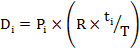 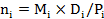 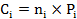 其中：Di为第i次定期支付权益登记日登记在册的每份基金份额对应的现金支付金额；ni为第i次定期支付该基金交易账户对应的自动赎回用于现金支付的份额数，计算结果四舍五入保留到小数点后两位；Ci为第i次定期支付该基金交易账户实际可获得的现金支付金额，计算结果四舍五入保留到小数点后两位；Pi为第i次定期支付权益登记日的基金份额净值；R为年化现金支付比率；ti（i>1）为第i-1次定期支付权益登记日（不含该日）至第i次定期支付权益登记日（含该日）之间的天数，t1为基金合同生效日（含该日）至第1次定期支付权益登记日（含该日）之间的天数；T为365天；Mi为第i次定期支付权益登记日基金份额持有人在该基金交易账户确认持有的份额数。由于计算过程尾差的处理，投资人实际可获得的现金支付金额（即Ci），与按照每份基金份额对应的现金支付金额乘以其权益登记日持有的份额数（即DiMi）计算得到的结果可能存在一定尾差。本基金当前的年化现金支付比率为6%，基金管理人可以根据基金实际运作情况和市场环境的变化，在履行适当程序后对上述约定的年化现金支付比率进行调整，并至少在调整前一个月公告，上述调整不须召开份额持有人大会。例四：假设本基金合同生效日为2013年1月8日，于2013年3月进行了第一次定期支付，2013年3月1日为当月定期支付基准日和权益登记日，假设该日的基金份额净值为1.010元，2013年1月8（含）至2013年3月1日（含）之间的天数为53天，则该次定期支付每份基金份额对应的现金支付金额为：D1= 1.010(6%53/365)=0.008799元若某基金份额持有人的基金交易账户在2013年3月1日确认持有的份额数为1,000份,则第一次定期支付该基金交易账户对应的自动赎回用于现金支付的份额数为：n1=1,0001.010 (6%53/365)/ 1.010=8.71份第一次定期支付该基金交易账户实际可获得的现金支付金额为：C1=8.711.010=8.80元例五：延续例四的假设条件，假设本基金于2013年4月进行了第二次定期支付， 2013年5月因为发生了基金合同约定暂停定期支付的情形且基金管理人决定暂停了当月的定期支付，本基金又于2013年6月进行第三次定期支付。2013年4月1日和6月3日分别为第二次和第三次定期支付的基准日和权益登记日，假设2013年4月1日的基金份额净值为0.996元, 2013年6月3日的基金份额净值为1.018元， 2013年3月1（不含）至2013年4月1日（含）之间的天数为31天，2013年4月1（不含）至2013年6月3日（含）之间的天数为63天，则第二次和第三次定期支付每份基金份额对应的现金支付金额分别为：D2=0.996(6%31/365)=0.005076元D3=1.018(6%63/365)=0.010543元若某基金份额持有人的基金交易账户在2013年4月1日和6月3日确认持有的份额数仍为1,000份，则第二次和第三次定期支付该基金交易账户对应的自动赎回用于现金支付的份额数分别为：n2=10000.996(6%31/365)/0.996=5.10份n3=10001.018(6%63/365)/1.018=10.36份第二次和第三次定期支付该基金交易账户实际可获得的现金支付金额分别为：C2=5.100.996=5.08元C3=10.361.018=10.55元（四）定期支付的确认原则1、定期支付每期自动赎回用以现金支付的基金份额时，按“先进先出”的原则进行处理，即先自动赎回登记确认日期在先的基金份额；2、登记机构办理登记业务时，基金份额持有人主动发起的份额减少业务（包括赎回、转换出及转托管出）或者登记机构发起的其他非定期支付份额减少业务的确认原则上优先于定期支付业务的确认；每期自动赎回用以定期支付的基金份额时，若因当日该账户同时有其他的份额减少业务被确认而导致基金份额余额不足时，当期的定期支付业务将被确认失败，即该账户当期不进行现金支付。基金管理人可在法律法规允许的情况下，对上述原则进行调整。基金管理人必须在新规则开始实施前依照《信息披露办法》的有关规定在指定媒体上公告并报中国证监会备案。例六：假设本基金于2013年7月进行了定期支付，2013年7月1日为当月定期支付的基准日和权益登记日。假设某基金份额持有人的基金交易账户在2013年7月1日确认持有的份额数为10,000份，根据计算公式计算当月该基金交易账户对应的自动赎回用于现金支付的份额数为65份。若该基金份额持有人于2013年7月1日提交申请赎回份额9,500份，该赎回申请将优先于定期支付自动赎回业务被确认，确认后该基金账户的剩余份额为500份，高于定期支付自动赎回的份额，则该次定期支付业务也被确认成功，即该份额持有人除获得申请赎回份额的赎回款，还将获得该次定期支付的现金支付金额。若该基金份额持有人于2013年7月1日提交申请赎回份额9,940份，该赎回申请将优先于定期支付自动赎回业务被确认，确认后该基金账户的剩余份额为60份，低于定期支付自动赎回的份额，则该次定期支付业务将被确认失败，即该账户当月不再进行现金支付，该份额持有人只获得申请赎回份额的赎回款。十一、基金的投资（一）投资目标本基金精选具有长期增长潜力和较好分红能力的股票，以及具有较高息票率的债券，力争实现基金资产的长期增值。                          （二）投资范围本基金的投资范围为具有良好流动性的金融工具，包括国内依法上市的股票（含中小板、创业板及其他中国证监会允许基金投资的股票）、债券、货币市场工具、权证以及法律法规或中国证监会允许基金投资的其它金融工具（但须符合中国证监会的相关规定）。本基金的投资组合比例为：股票、权证等权益类资产占基金资产净值的30%-70%，其中权证的投资比例不超过基金资产净值的3%；债券、资产支持证券、货币市场工具、银行存款等固定收益类资产和现金不低于基金资产净值的30%，其中现金或到期日在一年以内的政府债券投资比例不低于基金资产净值的5%，现金不包括结算备付金、存出保证金和应收申购款等。如法律法规或监管机构以后允许基金投资其他品种，基金管理人在履行适当程序后，可以将其纳入投资范围，并可依据届时有效的法律法规适时合理地调整投资范围。（三）投资策略本基金精选具有较好现金分红能力、长期增长潜力且估值水平合理的上市公司以及具有较高息票率的债券，通过在股票和债券等不同类别资产中的平衡配置，追求基金资产在风险可控前提下的持续增值，充分享受股票分红和债券利息的双重收益。1、资产配置策略本基金的大类资产配置采取在股票和债券等不同类别资产进行平衡配置的策略，并在基金合同约定的资产配置范围内以投资时钟理论为指导，通过对经济周期所处的发展阶段及其趋势的分析和判断以及不同资产类别的预期表现，对基金资产配置进行动态调整。在资产配置过程中，本基金对于经济周期的判断主要通过分析经济增长与通货膨胀的方向性变化实施。对于中长期的经济波动，本基金重点考察社会需求结构变化进而带动产业或行业结构变迁条件下经济增长与通货膨胀之间的演绎关系。如分析居民收入与财富增长的结构性变化、新兴技术的出现、出口结构的变化、政府政策鼓励等；在中短期内，产业或行业发展相对稳定，经济周期调整更多地体现为实体经济运行中需求与成本的阶段性波动，此时，本基金将重点考察经济领域各宏观经济指标的变动及其趋势。通过经济运行周期以及不同阶段内经济运行特征的分析判断，本基金将结合证券市场投资价值综合评估的结果，确定一定阶段内的类别资产配置比例及其调整方向。2、股票投资策略本基金的股票资产主要投资于具有较好现金分红能力、长期增长潜力且估值水平合理的上市公司的股票。本基金采取定性和定量相结合的方法，对上市公司分红能力，分红意愿和分红预期等因素进行综合考察和筛选，并辅以投资价值评价，通过深入的调查研究，挖掘上市公司的价值，合理降低投资风险，实现基金资产的长期、稳定增值。（1）品质筛选筛选出在公司治理、财务及管理品质上符合基本品质要求的上市公司，构建备选股票池，主要筛选指标包括：盈利能力指标、经营效率指标和财务状况指标。（2）现金分红能力和估值水平评估在上述品质筛选的基础上，本基金采取定性和定量的方法对备选股票进行综合分析，通过综合分析上市公司分红历史和分红预期等因素对上市公司的现金分红能力进行评估，在优选红利股票的同时,本基金将注重考查具有长期增长潜力的公司： 1）定量分析指标主要包括分红能力指标、分红意愿指标、估值水平指标等。分红能力指标包括盈利性指标（如ROE，ROA等）和现金流指标（如经营性现金支出/折旧、自由现金流/销售等）。分红意愿指标包括股息支付比例、股利分配率等。估值水平指标包括市盈率（P/E）、市净率(P/B)、市价现金流比率（P/CF）等。2）定性分析主要集中于对公司基本面因素，本基金将重点考察上市公司的治理结构、盈利持续性和财务稳定性等因素,深入挖掘上市公司的潜在价值。定性分析时重点关注具有以下特征的优质公司：①所处行业具有良好的行业发展空间；②具有良好公司治理结构，公司注重股东回报，管理层能力较强，内部运作机制顺畅；③已建立起市场化经营机制、决策效率高、对市场变化反应灵敏；④行业地位突出，具有较强的核心竞争力，并具有与行业竞争结构相适应的、清晰的竞争战略；⑤在行业内拥有成本优势、规模优势、品牌优势、技术优势或其它特定优势，公司主要业务或产品市场份额处于行业前列；⑥财务稳健，经营效率及盈利能力较强等。（3）股票选择及组合优化本基金将综合定性分析与定量价值评估的结果，精选估值合理或被低估以及具有上升潜力和投资价值的股票构建股票投资组合，并根据股票的预期收益与风险水平对投资组合进行优化。3、债券投资策略本基金的债券资产主要投资于信用债，包括金融债（不含政策性金融债）、地方政府债、企业债、公司债、短期融资券、中期票据、可转换债券及分离交易可转债、资产支持证券等除国债和中央银行票据之外的、非国家信用的固定收益类金融工具。债券投资方面，本基金充分发挥基金管理人的研究优势，将规范化的基本面研究、严谨的信用分析与积极主动的投资风格相结合，在分析和判断宏观经济运行状况和金融市场运行趋势的基础上，自上而下决定债券组合久期及债券类属配置；在严谨深入的信用分析基础上，综合考量信用债券的信用评级，以及各类债券的流动性、供求关系和收益率水平等，自下而上地精选个券。（1）久期管理策略在全球经济的框架下，本基金管理人对宏观经济运行趋势及其引致的财政货币政策变化做出判断，密切跟踪CPI、PPI、汇率、M2等利率敏感指标，运用数量化工具，对未来市场利率趋势进行分析与预测，并据此确定合理的债券组合目标久期，通过合理的久期控制实现对利率风险的有效管理。（2）债券的类属配置本基金定性和定量地分析不同类属债券类资产的信用风险、流动性风险及其经风险调整后的收益率水平或盈利能力，通过比较或合理预期不同类属债券类资产的风险与收益率变化，确定并动态地调整不同类属债券类资产间的配置比例。（3）信用债券投资策略信用债券同时承载了利率风险与信用风险，而信用风险对信用债券表现的影响胜于利率风险。具体而言，本基金信用债券的投资遵循以下流程：①信用债券研究信用分析师通过系统的案头研究、走访发行主体、咨询发行中介等各种形式，“自上而下”地分析宏观经济运行趋势、行业（或产业）经济前景，“自下而上”地分析发行主体的发展前景、偿债能力、国家信用支撑等。通过交银施罗德的信用债券信用评级指标体系，对信用债券进行信用评级，并在信用评级的基础上，建立本基金的信用债券池。②信用债券投资本基金从信用债券池中精选债券构建信用债券投资组合，主要考虑以下因素：a.信用债券信用评级的变化。b.不同信用等级的信用债券，以及同一信用等级不同标的债券之间的信用利差变化。（4）资产支持证券（含资产收益计划）投资策略本基金将通过宏观经济、提前偿还率、资产池结构及资产池资产所在行业景气变化等因素的研究，预测资产池未来现金流变化；研究标的证券发行条款，预测提前偿还率变化对标的证券的久期与收益率的影响，同时密切关注流动性对标的证券收益率的影响。综合运用久期管理、收益率曲线、个券选择和把握市场交易机会等积极策略，在严格控制风险的情况下，通过信用研究和流动性管理，选择风险调整后的收益高的品种进行投资，以期获得长期稳定收益。（5）可转换债券投资策略可转换债券是介于股票和债券之间的投资品种，兼具股性和债性的双重特征。本基金对于可转换债券股性的研究将完全依托于公司投研团队对标的股票的研究，在此基础上量化投资部利用可转换债券定价模型，充分考虑转债发行后目标转债标的股票股价波动率可能出现的变化，对目标转债的股性进行合理定价。对于本基金可转换债券债性的研究，将引进公司信用债券信用评级指标体系，对可转换债券的发行主体及标的债券进行信用评级，并在信用评级的基础上对其进行合理定价。通过对标的转债股性与债性的合理定价，力求寻找出被市场低估的品种，构建本基金可转换债券的投资组合。（四）投资限制1、组合限制基金的投资组合应遵循以下限制：（1）本基金股票、权证等权益类资产占基金资产净值的30%-70%，债券、资产支持证券、货币市场工具、银行存款等固定收益类资产和现金不低于基金资产净值的30%；（2）保持不低于基金资产净值5%的现金或者到期日在一年以内的政府债券，其中现金不包括结算备付金、存出保证金和应收申购款等；（3）本基金持有一家上市公司的股票，其市值不超过基金资产净值的10%；（4）本基金管理人管理的全部基金持有一家公司发行的证券，不超过该证券的10%；（5）本基金持有的全部权证，其市值不得超过基金资产净值的3%；（6）本基金管理人管理的全部基金持有的同一权证，不得超过该权证的   10%；（7）本基金在任何交易日买入权证的总金额，不得超过上一交易日基金资产净值的0.5%；（8）本基金投资于同一原始权益人的各类资产支持证券的比例，不得超过基金资产净值的10%；（9）本基金持有的全部资产支持证券，其市值不得超过基金资产净值的20％；（10）本基金持有的同一（指同一信用级别）资产支持证券的比例，不得超过该资产支持证券规模的10%；（11）本基金管理人管理的全部基金投资于同一原始权益人的各类资产支持证券，不得超过其各类资产支持证券合计规模的10%；（12）本基金应投资于信用级别评级为BBB以上(含BBB)的资产支持证券。基金持有资产支持证券期间，如果其信用等级下降、不再符合投资标准，应在评级报告发布之日起3个月内予以全部卖出；（13）基金财产参与股票发行申购，本基金所申报的金额不超过本基金的总资产，本基金所申报的股票数量不超过拟发行股票公司本次发行股票的总量；（14）本基金进入全国银行间同业市场进行债券回购的资金余额不得超过基金资产净值的40%。债券回购最长期限为1年，债券回购到期后不得展期；（15）本基金管理人管理的全部开放式基金（包括开放式基金以及处于开放期的定期开放基金）持有一家上市公司发行的可流通股票，不得超过该上市公司可流通股票的15%；本基金管理人管理的全部投资组合持有一家上市公司发行的可流通股票，不得超过该上市公司可流通股票的30%；（16）本基金主动投资于流动性受限资产的市值合计不得超过基金资产净值的15%；因证券市场波动、上市公司股票停牌、基金规模变动等基金管理人之外的因素致使基金不符合该比例限制的，基金管理人不得主动新增流动性受限资产的投资；（17）本基金与私募类证券资管产品及中国证监会认定的其他主体为交易对手开展逆回购交易的，可接受质押品的资质要求应当与本基金合同约定的投资范围保持一致；（18）法律法规及中国证监会规定的和基金合同约定的其他投资限制。除上述第（2）、（12）、（16）、（17）项外，因证券市场波动、上市公司合并、基金规模变动、股权分置改革中支付对价等基金管理人之外的因素致使基金投资比例不符合上述规定投资比例的，基金管理人应当在10个交易日内进行调整，法律法规另有规定的从其规定。基金管理人应当自基金合同生效之日起6个月内使基金的投资组合比例符合基金合同的有关约定。基金托管人对基金的投资的监督与检查自本基金合同生效之日起开始。法律法规或监管部门取消或修改上述限制，如适用于本基金，基金管理人在履行适当程序后，则本基金投资所受限制相应调整。2、禁止行为为维护基金份额持有人的合法权益，基金财产不得用于下列投资或者活动：（1）承销证券；（2）向他人贷款或者提供担保；（3）从事承担无限责任的投资；（4）买卖其他基金份额，但是国务院另有规定的除外；（5）向其基金管理人、基金托管人出资或者买卖其基金管理人、基金托管人发行的股票或者债券；（6）买卖与其基金管理人、基金托管人有控股关系的股东或者与其基金管理人、基金托管人有其他重大利害关系的公司发行的证券或者承销期内承销的证券；（7）从事内幕交易、操纵证券交易价格及其他不正当的证券交易活动；（8）依照法律法规有关规定，由中国证监会规定禁止的其他活动。如法律法规或监管部门取消上述禁止性规定，本基金管理人在履行适当程序后可不受上述规定的限制。（五）业绩比较基准本基金的业绩比较基准为50%×中证红利指数收益率+50%×中债综合全价指数收益率中证红利指数挑选在上海证券交易所和深圳证券交易所上市的现金股息率高、分红比较稳定、具有一定规模及流动性的100 只股票作为样本，以反映A 股市场红利股票的整体状况和走势。该指数具有较好的权威性、市场代表性，作为衡量本基金股票投资部分业绩的比较基准，较为合适。中债综合全价指数综合反映了债券市场整体价格和回报情况，是目前市场上较为权威的反映债券市场整体走势的基准指数之一。该指数合理、透明、公开，具有较好的市场接受度，作为衡量本基金债券投资部分业绩的比较基准，较为合适。考虑到本基金的投资比例及各投资对象价格的变动对基金净值的不同影响，本基金对上述两个基准指数按照目标资产配置比例分配权重，作为综合衡量本基金投资业绩的比较基准。如果上述基准指数停止计算编制或更改名称，或者今后法律法规发生变化，又或者市场推出更具权威、且更能够表征本基金风险收益特征的指数，则本基金管理人可与基金托管人协商一致，调整或变更本基金的业绩比较基准并及时公告。（六）风险收益特征本基金是一只混合型基金，在证券投资基金中属于较高风险的品种，其长期平均风险和预期收益高于货币市场基金和债券型基金，低于股票型基金。（七）基金的融资融券本基金可以按照届时有效的有关法律法规和政策的规定进行融资融券。（八）基金管理人代表基金行使股东及债权人权利的处理原则及方法1、基金管理人按照国家有关规定代表基金独立行使股东及债权人权利，保护基金份额持有人的利益；2、不谋求对上市公司的控股，不参与所投资上市公司的经营管理；3、有利于基金财产的安全与增值；4、不通过关联交易为自身、雇员、授权代理人或任何存在利害关系的第三人牟取任何不当利益。（九）投资决策依据和投资流程1、投资决策依据（1）国家有关法律法规和基金合同的有关规定；（2）公司投资及风险控制政策；（3）宏观经济发展态势、证券市场运行环境和走势，以及上市公司的基本面；（4）投资对象的预期收益和预期风险的匹配关系，本基金将在承担适度风险的范围内，选择收益风险配比最佳的品种进行投资。2、投资决策机制本基金采用投资决策委员会领导下的基金经理负责制。投资决策委员会的主要职责是对基金的资产配置提出指导性意见，审批重大单项投资决定，审视投资组合风险状况等。投资总监是投资决策委员会的执行代表。基金经理的主要职责是在投资决策委员会确定的资产配置范围内构建和调整投资组合，并向中央交易室下达投资指令。中央交易室负责交易执行和一线监控。通过严格的交易制度和实时的一线监控功能，保证基金经理的投资指令在合法、合规的前提下得到高效的执行。3、投资管理流程投资决策委员会是本基金的最高决策机构，投资决策委员会定期就投资管理业务的重大问题进行讨论。基金经理、分析师、交易员在投资管理过程中既密切合作，又责任明确，在各自职责内按照业务程序独立工作并合理地相互制衡。具体的投资管理程序如下： （1）研究部宏观分析师、策略分析师、行业分析师、信用分析师、数量分析师各自独立完成相应的研究报告，为投资决策提供依据； （2）投资决策委员会每月召开投资决策会议，对资产配置比例提出指导性意见，并讨论股票、债券的投资重点等；（3）基金经理根据投资决策委员会决议，依据宏观分析师、策略分析师的宏观经济分析和策略建议、行业分析师的行业分析和个股研究、信用分析师的债券市场研究和券种选择、数量分析师的定量投资策略研究，结合本基金产品定位及风险控制的要求，在权限范围内制定具体的投资组合方案； （4）基金经理根据基金投资组合方案，向中央交易室下达交易指令； （5）交易指令通过风控系统的自动合规核查后，由中央交易室执行，中央交易室对交易情况及时反馈； （6）基金经理对每日交易执行情况进行回顾，并审视基金投资组合的变动情况；（7）风险管理部定期完成有关投资风险监控报告，量化投资部定期完成基金业绩评估报告。投资决策委员会有权根据市场变化和实际情况的需要，对上述投资管理程序作出调整。（十）基金投资组合报告本基金管理人的董事会及董事保证本报告所载资料不存在虚假记载、误导性陈述或重大遗漏,并对其内容的真实性、准确性和完整性承担个别及连带责任。本基金托管人中国农业银行根据本基金合同规定，于2018年7月17日复核了本报告中的财务指标、净值表现和投资组合报告等内容,保证复核内容不存在虚假记载、误导性陈述或者重大遗漏。本报告期为2018年4月1日至6月30日。本报告财务资料未经审计师审计。1 、报告期末基金资产组合情况2、报告期末按行业分类的股票投资组合2.1报告期末按行业分类的境内股票投资组合2.2报告期末按行业分类的港股通投资股票投资组合本基金本报告期末未持有通过港股通投资的股票。3、报告期末按公允价值占基金资产净值比例大小排序的前十名股票投资明细4、报告期末按债券品种分类的债券投资组合本基金本报告期末未持有债券。5、报告期末按公允价值占基金资产净值比例大小排序的前五名债券投资明细本基金本报告期末未持有债券。6、报告期末按公允价值占基金资产净值比例大小排序的前十名资产支持证券投资明细本基金本报告期末未持有资产支持证券。7、报告期末按公允价值占基金资产净值比例大小排序的前五名贵金属投资明细本基金本报告期末未持有贵金属。8、报告期末按公允价值占基金资产净值比例大小排序的前五名权证投资明细本基金本报告期末未持有权证。9、报告期末本基金投资的股指期货交易情况说明本基金本报告期末未持有股指期货。10、报告期末本基金投资的国债期货交易情况说明本基金本报告期末未持有国债期货。11、投资组合报告附注11.1报告期内本基金投资的前十名证券的发行主体未被监管部门立案调查，在本报告编制日前一年内本基金投资的前十名证券的发行主体未受到公开谴责和处罚。11.2本基金投资的前十名股票中，没有超出基金合同规定的备选股票库之外的股票。11.3其他资产构成11.4 报告期末持有的处于转股期的可转换债券明细本基金本报告期末未持有处于转股期的可转换债券。11.5报告期末前十名股票中存在流通受限情况的说明本基金本报告期末前十名股票中不存在流通受限情况。11.6 投资组合报告附注的其他文字描述部分由于四舍五入的原因，分项之和与合计项之间可能存在尾差。十二、基金的业绩基金业绩截止日为2018年6月30日，所载财务数据未经审计师审计。基金管理人依照恪尽职守、诚实信用、谨慎勤勉的原则管理和运用基金财产，但不保证基金一定盈利，也不保证最低收益。基金的过往业绩并不代表其未来表现。投资有风险，投资人在做出投资决策前应仔细阅读本基金的招募说明书。1、基金份额净值增长率及其与同期业绩比较基准收益率的比较2、自基金合同生效以来基金份额累计净值增长率变动及其与同期业绩比较基准收益率变动的比较交银施罗德定期支付双息平衡混合型证券投资基金份额累计净值增长率与业绩比较基准收益率历史走势对比图（2013年9月4日至2018年6月30日）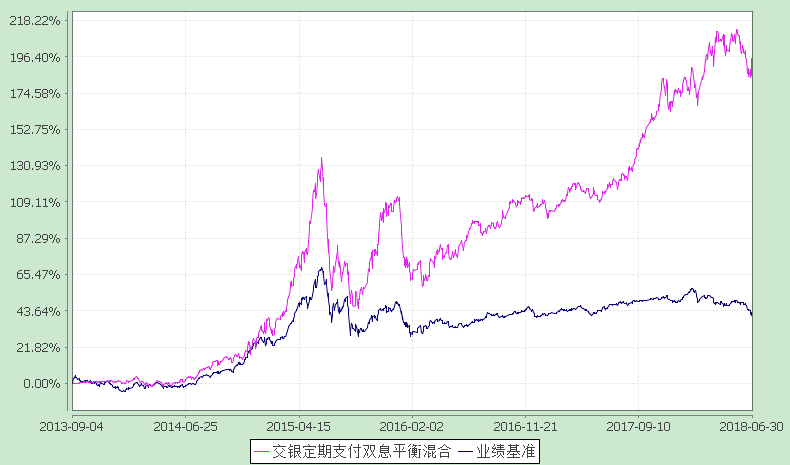 注：本基金建仓期为自基金合同生效日起的6个月。截至建仓期结束，本基金各项资产配置比例符合基金合同及招募说明书有关投资比例的约定。十三、基金的财产（一）基金资产总值 基金资产总值是指基金拥有的各类有价证券、银行存款本息、基金应收申购款及其他资产的价值总和。（二）基金资产净值     基金资产净值是指基金资产总值减去基金负债后的价值。（三）基金财产的账户 基金托管人根据相关法律法规、规范性文件为本基金开立资金账户、证券账户以及投资所需的其他专用账户。开立的基金专用账户与基金管理人、基金托管人、基金销售机构和基金登记机构自有的财产账户以及其他基金财产账户相独立。（四）基金财产的保管和处分 本基金财产独立于基金管理人、基金托管人和基金销售机构的财产，并由基金托管人保管。基金管理人、基金托管人、基金登记机构和基金销售机构以其自有的财产承担其自身的法律责任，其债权人不得对本基金财产行使请求冻结、扣押或其他权利。除依法律法规和基金合同的规定处分外，基金财产不得被处分。基金管理人、基金托管人因依法解散、被依法撤销或者被依法宣告破产等原因进行清算的，基金财产不属于其清算财产。基金管理人管理运作基金财产所产生的债权，不得与其固有资产产生的债务相互抵销；基金管理人管理运作不同基金的基金财产所产生的债权债务不得相互抵销。十四、基金资产的估值（一）估值日本基金的估值日为本基金相关的证券交易场所的交易日以及国家法律法规规定需要对外披露基金净值的非交易日。（二）估值对象基金所拥有的股票、权证、债券和银行存款本息、应收款项、其它投资等资产及负债。（三）估值方法1、证券交易所上市的有价证券的估值（1）交易所上市的有价证券（包括股票、权证等），以其估值日在证券交易所挂牌的市价（收盘价）估值；估值日无交易的，且最近交易日后经济环境未发生重大变化或证券发行机构未发生影响证券价格的重大事件的，以最近交易日的市价（收盘价）估值；如最近交易日后经济环境发生了重大变化或证券发行机构发生影响证券价格的重大事件的，可参考类似投资品种的现行市价及重大变化因素，调整最近交易市价，确定公允价格；（2）交易所市场上市交易或挂牌转让的固定收益品种（另有规定的除外），选取第三方估值机构提供的相应品种当日的估值净价进行估值；（3）交易所上市未实行净价交易的债券按估值日收盘价减去债券收盘价中所含的债券应收利息得到的净价进行估值；估值日没有交易的，且最近交易日后经济环境未发生重大变化，按最近交易日债券收盘价减去债券收盘价中所含的债券应收利息得到的净价进行估值。如最近交易日后经济环境发生了重大变化的，可参考类似投资品种的现行市价及重大变化因素，调整最近交易市价，确定公允价格；（4）交易所上市不存在活跃市场的有价证券，采用估值技术确定公允价值。交易所上市的资产支持证券，采用估值技术确定公允价值，在估值技术难以可靠计量公允价值的情况下，按成本估值。2、处于未上市期间的有价证券应区分如下情况处理：（1）送股、转增股、配股和公开增发的新股，按估值日在证券交易所挂牌的同一股票的估值方法估值；（2）首次公开发行未上市的股票、债券和权证，采用估值技术确定公允价值，在估值技术难以可靠计量公允价值的情况下，按成本估值；（3）首次公开发行有明确锁定期的股票，同一股票在交易所上市后，按交易所上市的同一股票的估值方法估值；非公开发行有明确锁定期的股票，按监管机构或行业协会有关规定确定公允价值。3、全国银行间债券市场交易的债券、资产支持证券等固定收益品种，采用估值技术确定公允价值。4、同一债券同时在两个或两个以上市场交易的，按债券所处的市场分别估值。5、如有确凿证据表明按上述方法进行估值不能客观反映其公允价值的，基金管理人可根据具体情况与基金托管人商定后，按最能反映公允价值的价格估值。6、相关法律法规以及监管部门有强制规定的，从其规定。如有新增事项，按国家最新规定估值。如基金管理人或基金托管人发现基金估值违反基金合同订明的估值方法、程序及相关法律法规的规定或者未能充分维护基金份额持有人利益时，应立即通知对方，共同查明原因，双方协商解决。根据有关法律法规，基金资产净值计算和基金会计核算的义务由基金管理人承担。本基金的基金会计责任方由基金管理人担任，因此，就与本基金有关的会计问题，如经相关各方在平等基础上充分讨论后，仍无法达成一致的意见，按照基金管理人对基金资产净值的计算结果对外予以公布。（四）估值程序1、基金份额净值是按照每个工作日闭市后，基金资产净值除以当日基金份额的余额数量计算，精确到0.001元，小数点后第四位四舍五入。国家另有规定的，从其规定。每个工作日计算基金资产净值及基金份额净值，并按规定公告。2、基金管理人应每个估值日对基金资产估值，但基金管理人根据法律法规或本基金合同的规定暂停估值时除外。基金管理人每个估值日对基金资产估值后，将基金份额净值结果发送基金托管人，经基金托管人复核无误后，由基金管理人依据基金合同和相关法律法规的规定对外公布。（五）估值错误的处理基金管理人和基金托管人将采取必要、适当、合理的措施确保基金资产估值的准确性、及时性。当基金份额净值小数点后第3位以内（含第3位）发生估值错误时，视为基金份额净值错误。本基金基金合同的当事人应按照以下约定处理：1、估值错误类型本基金运作过程中，如果由于基金管理人或基金托管人、或登记机构、或销售机构、或投资人自身的过错造成估值错误，导致其他当事人遭受损失的，过错的责任人应当对由于该估值错误遭受损失当事人（“受损方”）的直接损失按下述“估值错误处理原则”给予赔偿，承担赔偿责任。上述估值错误的主要类型包括但不限于：资料申报差错、数据传输差错、数据计算差错、系统故障差错、下达指令差错等。对于因技术原因引起的估值错误，若系同行业现有技术水平无法预见、无法避免、无法抗拒，则属不可抗力，按照下述规定执行。由于不可抗力原因造成投资人的交易资料灭失或被错误处理或造成其他错误等，因不可抗力原因出现估值错误的当事人不对其他当事人承担赔偿责任，但因该估值错误取得不当得利的当事人仍应负有返还不当得利的义务。2、估值错误处理原则（1）估值错误已发生，但尚未给当事人造成损失时，估值错误责任方应及时协调各方，及时进行更正，因更正估值错误发生的费用由估值错误责任方承担；由于估值错误责任方未及时更正已产生的估值错误，给当事人造成损失的，由估值错误责任方对直接损失承担赔偿责任；若估值错误责任方已经积极协调，并且有协助义务的当事人有足够的时间进行更正而未更正，则其应当承担相应赔偿责任。估值错误责任方应对更正的情况向有关当事人进行确认，确保估值错误已得到更正。（2）估值错误的责任方对有关当事人的直接损失负责，不对间接损失负责，并且仅对估值错误的有关直接当事人负责，不对第三方负责。（3）因估值错误而获得不当得利的当事人负有及时返还不当得利的义务。但估值错误责任方仍应对估值错误负责。如果由于获得不当得利的当事人不返还或不全部返还不当得利造成其他当事人的利益损失（“受损方”），则估值错误责任方应赔偿受损方的损失，并在其支付的赔偿金额的范围内对获得不当得利的当事人享有要求交付不当得利的权利；如果获得不当得利的当事人已经将此部分不当得利返还给受损方，则受损方应当将其已经获得的赔偿额加上已经获得的不当得利返还的总和超过其实际损失的差额部分支付给估值错误责任方。（4）估值错误调整采用尽量恢复至假设未发生估值错误的正确情形的方式。（5）按法律法规规定的其他原则处理估值错误。3、估值错误处理程序估值错误被发现后，有关的当事人应当及时进行处理，处理的程序如下：（1）查明估值错误发生的原因，列明所有的当事人，并根据估值错误发生的原因确定估值错误的责任方；（2）根据估值错误处理原则或当事人协商的方法对因估值错误造成的损失进行评估；（3）根据估值错误处理原则或当事人协商的方法由估值错误的责任方进行更正和赔偿损失；（4）根据估值错误处理的方法，需要修改基金登记机构交易数据的，由基金登记机构进行更正，并就估值错误的更正向有关当事人进行确认。4、基金份额净值估值错误处理的方法如下：（1）基金份额净值计算出现错误时，基金管理人应当立即予以纠正，通报基金托管人，并采取合理的措施防止损失进一步扩大。（2）错误偏差达到基金份额净值的0.25%时，基金管理人应当通报基金托管人并报中国证监会备案；错误偏差达到基金份额净值的0.5%时，基金管理人应当公告。（3）前述内容如法律法规或监管机关另有规定的，从其规定处理。（六）暂停估值的情形1、基金投资所涉及的证券交易市场遇法定节假日或因其他原因暂停营业时；2、因不可抗力致使基金管理人、基金托管人无法准确评估基金资产价值时；3、占基金相当比例的投资品种的估值出现重大转变，而基金管理人为保障基金份额持有人的利益，已决定延迟估值；4、当前一估值日基金资产净值50%以上的资产出现无可参考的活跃市场价格且采用估值技术仍导致公允价值存在重大不确定性时，经与基金托管人协商确认后，基金管理人应当暂停估值；5、中国证监会和基金合同认定的其它情形。（七）基金净值的确认用于基金信息披露的基金资产净值和基金份额净值由基金管理人负责计算，基金托管人负责进行复核。基金管理人应于每个开放日交易结束后计算当日的基金资产净值和基金份额净值并发送给基金托管人。基金托管人对净值计算结果复核确认后发送给基金管理人，由基金管理人对基金净值予以公布。（八）特殊情况的处理1、基金管理人或基金托管人按估值方法的第5项进行估值时，所造成的误差不作为基金资产估值错误处理。2、由于不可抗力原因，或由于证券交易所及登记结算公司发送的数据错误，或国家会计政策变更、市场规则变更等，基金管理人和基金托管人虽然已经采取必要、适当、合理的措施进行检查，但未能发现错误的，由此造成的基金资产估值错误，基金管理人和基金托管人免除赔偿责任。但基金管理人、基金托管人应当积极采取必要的措施消除或减轻由此造成的影响。十五、基金收益与分配在存续期内，本基金按照基金合同的约定每月定期向基金份额持有人支付一定的现金，除上述定期支付外，本基金不另外进行收益分配。关于定期支付的相关规定见本招募说明书第九部分“基金的定期支付”。十六、基金的费用与税收（一）基金费用的种类 1、基金管理人的管理费；2、基金托管人的托管费；3、基金合同生效后与基金相关的信息披露费用；4、基金合同生效后与基金相关的会计师费、律师费和诉讼费；5、基金份额持有人大会费用；6、基金的证券交易费用；7、基金的银行汇划费用；8、基金的开户费用、账户维护费用；9、按照国家有关规定和基金合同约定，可以在基金财产中列支的其他费用。（二）基金费用计提方法、计提标准和支付方式 1、与基金运作有关的费用（1）基金管理人的管理费本基金的管理费按前一日基金资产净值的1.5%年费率计提。管理费的计算方法如下：H＝E×1.5%÷当年天数H为每日应计提的基金管理费E为前一日的基金资产净值基金管理费每日计算，逐日累计至每月月末，按月支付，由基金管理人向基金托管人发送基金管理费划款指令，基金托管人复核后于次月前3个工作日内从基金财产中一次性支付给基金管理人。若遇不可抗力致使无法按时支付的，支付日期顺延至最近可支付日支付。（2）基金托管人的托管费本基金的托管费按前一日基金资产净值的0.25%的年费率计提。托管费的计算方法如下：H＝E×0.25%÷当年天数H为每日应计提的基金托管费E为前一日的基金资产净值基金托管费每日计算，逐日累计至每月月末，按月支付，由基金管理人向基金托管人发送基金托管费划款指令，基金托管人复核后于次月前3个工作日内从基金财产中一次性支取。若遇不可抗力致使无法按时支付的，支付日期顺延至最近可支付日支付。2、与基金销售有关的费用（1）申购费本基金申购费的费率水平、计算公式和收取方式详见“基金份额的申购与赎回”一章。（2）赎回费本基金赎回费的费率水平、计算公式和收取方式详见“基金份额的申购与赎回”一章。（3）转换费本基金转换费的费率水平、计算公式和收取方式详见“基金的转换”一章。3、上述“（一）基金费用的种类”中第3－9项费用，根据有关法规及相应协议规定，按费用实际支出金额列入当期费用，由基金托管人从基金财产中支付。（三）不列入基金费用的项目 下列费用不列入基金费用：1、基金管理人和基金托管人因未履行或未完全履行义务导致的费用支出或基金财产的损失；2、基金管理人和基金托管人处理与基金运作无关的事项发生的费用；3、基金合同生效前的相关费用；4、其他根据相关法律法规及中国证监会的有关规定不得列入基金费用的项目。（四）基金税收 本基金运作过程中涉及的各纳税主体，其纳税义务按国家税收法律、法规执行。十七、基金的会计与审计（一）基金会计政策 1、基金管理人为本基金的基金会计责任方；2、基金的会计年度为公历年度的1月1日至12月31日； 3、基金核算以人民币为记账本位币，以人民币元为记账单位；4、会计制度执行国家有关会计制度；5、本基金独立建账、独立核算；6、基金管理人及基金托管人各自保留完整的会计账目、凭证并进行日常的会计核算，按照有关规定编制基金会计报表；7、基金托管人每月与基金管理人就基金的会计核算、报表编制等进行核对并以书面方式确认。（二）基金的年度审计 1、基金管理人聘请与基金管理人、基金托管人相互独立的具有证券从业资格的会计师事务所及其注册会计师对本基金的年度财务报表进行审计。2、会计师事务所更换经办注册会计师，应事先征得基金管理人同意。3、基金管理人认为有充足理由更换会计师事务所，须通报基金托管人。更换会计师事务所需在2个工作日内在指定媒体公告并报中国证监会备案。十八、基金的信息披露（一）本基金的信息披露应符合《基金法》、《运作办法》、《信息披露办法》、《流动性规定》、基金合同及其他有关规定。（二）信息披露义务人本基金信息披露义务人包括基金管理人、基金托管人、召集基金份额持有人大会的基金份额持有人等法律法规和中国证监会规定的自然人、法人和其他组织。本基金信息披露义务人按照法律法规和中国证监会的规定披露基金信息，并保证所披露信息的真实性、准确性和完整性。本基金信息披露义务人应当在中国证监会规定时间内，将应予披露的基金信息通过中国证监会指定的全国性报刊（以下简称“指定报刊”）和基金管理人、基金托管人的互联网网站（以下简称“网站”）等媒介披露，并保证基金投资者能够按照基金合同约定的时间和方式查阅或者复制公开披露的信息资料。（三）本基金信息披露义务人承诺公开披露的基金信息，不得有下列行为：1、虚假记载、误导性陈述或者重大遗漏；2、对证券投资业绩进行预测；3、违规承诺收益或者承担损失；4、诋毁其他基金管理人、基金托管人或者基金销售机构；5、登载任何自然人、法人或者其他组织的祝贺性、恭维性或推荐性的文字；6、中国证监会禁止的其他行为。（四）本基金公开披露的信息应采用中文文本。如同时采用外文文本的，基金信息披露义务人应保证两种文本的内容一致。两种文本发生歧义的，以中文文本为准。本基金公开披露的信息采用阿拉伯数字；除特别说明外，货币单位为人民币元。（五）公开披露的基金信息公开披露的基金信息包括：1、基金招募说明书、基金合同、基金托管协议（1）基金合同是界定基金合同当事人的各项权利、义务关系，明确基金份额持有人大会召开的规则及具体程序，说明基金产品的特性等涉及基金投资者重大利益的事项的法律文件。（2）基金招募说明书应当最大限度地披露影响基金投资者决策的全部事项，说明基金认购、申购和赎回安排、基金投资、基金产品特性、风险揭示、信息披露及基金份额持有人服务等内容。基金合同生效后，基金管理人在每6个月结束之日起45日内，更新招募说明书并登载在网站上，将更新后的招募说明书摘要登载在指定报刊上；基金管理人在公告的15日前向主要办公场所所在地的中国证监会派出机构报送更新的招募说明书，并就有关更新内容提供书面说明。（3）基金托管协议是界定基金托管人和基金管理人在基金财产保管及基金运作监督等活动中的权利、义务关系的法律文件。基金募集申请经中国证监会核准后，基金管理人在基金份额发售的3日前，将基金招募说明书、基金合同摘要登载在指定报刊和网站上；基金管理人、基金托管人应当将基金合同、基金托管协议登载在网站上。2、基金份额发售公告基金管理人应当就基金份额发售的具体事宜编制基金份额发售公告，并在披露招募说明书的当日登载于指定报刊和网站上。3、基金合同生效公告基金管理人应当在收到中国证监会确认文件的次日在指定报刊和网站上登载基金合同生效公告。4、基金资产净值、基金份额净值基金合同生效后，在开始办理基金份额申购或者赎回前，基金管理人应当至少每周公告一次基金资产净值和基金份额净值。在开始办理基金份额申购或者赎回后，基金管理人应当在每个开放日的次日，通过网站、基金份额发售网点以及其他媒介，披露开放日的基金份额净值和基金份额累计净值。基金管理人应当公告半年度和年度最后一个市场交易日（或自然日）基金资产净值和基金份额净值。基金管理人应当在前款规定的市场交易日（或自然日）的次日，将基金资产净值、基金份额净值和基金份额累计净值登载在指定报刊和网站上。5、基金份额申购、赎回价格基金管理人应当在基金合同、招募说明书等信息披露文件上载明基金份额申购、赎回价格的计算方式及有关申购、赎回费率，并保证投资人能够在基金份额发售网点查阅或者复制前述信息资料。6、基金定期报告，包括基金年度报告、基金半年度报告和基金季度报告基金管理人应当在每年结束之日起90日内，编制完成基金年度报告，并将年度报告正文登载于网站上，将年度报告摘要登载在指定报刊上。基金年度报告的财务会计报告应当经过审计。基金管理人应当在上半年结束之日起60日内，编制完成基金半年度报告，并将半年度报告正文登载在网站上，将半年度报告摘要登载在指定报刊上。基金管理人应当在每个季度结束之日起15个工作日内，编制完成基金季度报告，并将季度报告登载在指定报刊和网站上。基金合同生效不足2个月的，基金管理人可以不编制当期季度报告、半年度报告或者年度报告。基金定期报告在公开披露的第2个工作日，分别报中国证监会和基金管理人主要办公场所所在地中国证监会派出机构备案。报备应当采用电子文本或书面报告方式。如报告期内出现单一投资者持有基金份额达到或超过基金总份额20%的情形，为保障其他投资者的权益，基金管理人至少应当在定期报告“影响投资者决策的其他重要信息”项下披露该投资者的类别、报告期末持有份额及占比、报告期内持有份额变化情况及本基金的特有风险，中国证监会认定的特殊情形除外。基金管理人应当在基金年度报告和半年度报告中披露基金组合资产情况及其流动性风险分析等。7、临时报告本基金发生重大事件，有关信息披露义务人应当在2个工作日内编制临时报告书，予以公告，并在公开披露日分别报中国证监会和基金管理人主要办公场所所在地的中国证监会派出机构备案。前款所称重大事件，是指可能对基金份额持有人权益或者基金份额的价格产生重大影响的下列事件：（1）基金份额持有人大会的召开；（2）终止基金合同；（3）转换基金运作方式；（4）更换基金管理人、基金托管人；（5）基金管理人、基金托管人的法定名称、住所发生变更；（6）基金管理人股东及其出资比例发生变更；（7）基金募集期延长；（8）基金管理人的董事长、总经理及其他高级管理人员、基金经理和基金托管人基金托管部门负责人发生变动；（9）基金管理人的董事在一年内变更超过百分之五十；（10）基金管理人、基金托管人基金托管部门的主要业务人员在一年内变动超过百分之三十；（11）涉及基金管理人、基金财产、基金托管业务的诉讼；（12）基金管理人、基金托管人受到监管部门的调查；（13）基金管理人及其董事、总经理及其他高级管理人员、基金经理受到严重行政处罚，基金托管人及其基金托管部门负责人受到严重行政处罚；（14）重大关联交易事项；（15）基金收益分配事项；（16）管理费、托管费等费用计提标准、计提方式和费率发生变更；（17）基金份额净值计价错误达基金份额净值百分之零点五；（18）基金改聘会计师事务所；（19）变更基金销售机构；（20）更换基金登记机构；（21）本基金开始办理申购、赎回；（22）本基金申购、赎回费率及其收费方式发生变更；（23）本基金发生巨额赎回并延期支付；（24）本基金连续发生巨额赎回并暂停接受赎回申请；（25）本基金暂停接受申购、赎回申请后重新接受申购、赎回；（26）发生涉及基金申购、赎回事项调整或潜在影响投资者赎回等重大事项时；（27）中国证监会规定的其他事项。8、澄清公告在基金合同存续期限内，任何公共媒体中出现的或者在市场上流传的消息可能对基金份额价格产生误导性影响或者引起较大波动的，相关信息披露义务人知悉后应当立即对该消息进行公开澄清，并将有关情况立即报告中国证监会。9、基金份额持有人大会决议基金份额持有人大会决定的事项，应当依法报中国证监会核准或者备案，并予以公告。基金份额持有人依法自行召集基金份额持有人大会，基金管理人、基金托管人对基金份额持有人大会决定的事项不依法履行信息披露义务的，召集人应当履行相关信息披露义务。10、中国证监会规定的其他信息（六）信息披露事务管理基金管理人、基金托管人应当建立健全信息披露管理制度，指定专人负责管理信息披露事务。基金信息披露义务人公开披露基金信息，应当符合中国证监会相关基金信息披露内容与格式准则的规定。基金托管人应当按照相关法律法规、中国证监会的规定和基金合同的约定，对基金管理人编制的基金资产净值、基金份额净值、基金份额申购赎回价格、基金定期报告和定期更新的招募说明书等公开披露的相关基金信息进行复核、审查，并向基金管理人出具书面文件或者盖章确认。基金管理人、基金托管人应当在指定报刊中选择披露信息的报刊。基金管理人、基金托管人除依法在指定报刊和网站上披露信息外，还可以根据需要在其他公共媒体披露信息，但是其他公共媒体不得早于指定报刊和网站披露信息，并且在不同媒介上披露同一信息的内容应当一致。（七）信息披露文件的存放与查阅招募说明书公布后，应当分别置备于基金管理人、基金托管人和基金销售机构的住所，供公众查阅、复制。基金定期报告公布后，应当分别置备于基金管理人和基金托管人的住所，以供公众查阅、复制。十九、风险揭示证券投资基金（以下简称“基金”）是一种长期投资工具，其主要功能是分散投资，降低投资单一证券所带来的个别风险。基金不同于银行储蓄和债券等能够提供固定收益预期的金融工具，投资人购买基金，既可能按其持有份额分享基金投资所产生的收益，也可能承担基金投资所带来的损失。基金在投资运作过程中可能面临各种风险，既包括市场风险，也包括基金自身的管理风险、技术风险和合规风险等。巨额赎回风险是开放式基金所特有的一种风险，即当单个交易日基金的净赎回申请（赎回申请份额总数加上基金转换中转出申请份额总数扣除申购申请份额总数及基金转换中转入申请份额总数后的余额，定期支付时的自动赎回份额不纳入以上赎回份额计算）超过基金总份额的百分之十时，投资人将可能无法及时赎回持有的全部基金份额。基金分为股票基金、混合基金、债券基金、货币市场基金等不同类型，投资人投资不同类型的基金将获得不同的收益预期，也将承担不同程度的风险。一般来说，基金的收益预期越高，投资人承担的风险也越大。投资人应当认真阅读基金合同、《招募说明书》等基金法律文件，了解基金的风险收益特征，并根据自身的投资目的、投资期限、投资经验、资产状况等判断基金是否和投资人的风险承受能力相适应。投资人应当充分了解基金定期定额投资和零存整取等储蓄方式的区别。定期定额投资是引导投资人进行长期投资、平均投资成本的一种简单易行的投资方式。但是定期定额投资并不能规避基金投资所固有的风险，不能保证投资人获得收益，也不是替代储蓄的等效理财方式。因拆分、封转开、分红等行为导致基金份额净值变化，不会改变基金的风险收益特征，不会降低基金投资风险或提高基金投资收益。以1元初始面值开展基金募集或因拆分、封转开、分红等行为导致基金份额净值调整至1元初始面值或1元附近，在市场波动等因素的影响下，基金投资仍有可能出现亏损或基金净值仍有可能低于初始面值。基金管理人承诺以诚实信用、勤勉尽责的原则管理和运用基金资产，但不保证本基金一定盈利，也不保证最低收益。基金管理人管理的其他基金的业绩不构成对本基金业绩表现的保证。基金管理人提醒投资人基金投资的“买者自负”原则，在做出投资决策后，基金运营状况与基金净值变化引致的投资风险，由投资人自行负担。基金份额持有人须了解并承受以下风险：（一）市场风险 证券市场价格因受到经济因素、政治因素、投资心理和交易制度等各种因素的影响而引起的波动，将对基金收益水平产生潜在风险，主要包括： 1、政策风险。因国家宏观政策（如货币政策、财政政策、行业政策、地区发展政策等）和证券市场监管政策发生变化，导致市场价格波动而产生风险。 2、经济周期风险。证券市场受宏观经济运行的影响，而经济运行具有周期性的特点，而宏观经济运行状况将对证券市场的收益水平产生影响，从而对基金收益造成影响。3、利率风险。金融市场利率的波动会导致证券市场价格和收益率的变动。利率直接影响着债券的价格和收益率，影响着企业的融资成本和利润。基金投资于债券和债券回购，其收益水平会受到利率变化和货币市场供求状况的影响。 4、上市公司经营风险。上市公司的经营状况受多种因素影响，如管理能力、财务状况、市场前景、行业竞争、人员素质等，这些都会导致企业的盈利发生变化。如果基金所投资的上市公司经营不善，其股票价格可能下跌，或者能够用于分配的利润减少，使基金投资收益下降。虽然基金可以通过投资多样化来分散这种非系统风险，但不能完全规避。 5、购买力风险。基金投资的目的是基金资产的保值增值，如果发生通货膨胀，基金投资于证券所获得的收益可能会被通货膨胀抵消，从而使基金的实际收益下降，影响基金资产的保值增值。（二）管理风险 在基金管理运作过程中基金管理人的知识、经验、判断、决策、技能等，会影响其对信息的占有和对经济形势、证券价格走势的判断，从而影响基金收益水平。因此，本基金的收益水平与基金管理人的管理水平、管理手段和管理技术等相关性较大，本基金可能因为基金管理人的因素而影响基金收益水平。 （三）流动性风险 本基金属于开放式基金，在基金的所有开放日，基金管理人都有义务接受投资人的赎回。如果基金资产不能迅速转变成现金，或者变现为现金时使资金净值产生不利的影响，都会影响基金运作和收益水平。尤其是在发生巨额赎回时，如果基金资产变现能力差，可能会产生基金仓位调整的困难，导致流动性风险，可能影响基金份额净值。1、本基金的申购、赎回安排本基金采用开放方式运作，基金管理人在开放日办理基金份额的申购和赎回，具体办理时间为上海证券交易所、深圳证券交易所的正常交易日的交易时间，但基金管理人根据法律法规、中国证监会的要求或基金合同的规定公告暂停申购、赎回时除外。2、投资市场、行业及资产的流动性风险评估本基金的投资市场主要为证券交易所、全国银行间债券市场等流动性较好的规范型交易场所，主要投资对象为具有良好流动性的金融工具，同时本基金基于分散投资的原则在个券方面未有高集中度的特征，综合评估在正常市场环境下本基金的流动性风险适中。3、巨额赎回情形下的流动性风险管理措施若本基金单个开放日内的基金份额净赎回申请（赎回申请份额总数加上基金转换中转出申请份额总数后扣除申购申请份额总数及基金转换中转入申请份额总数后的余额，定期支付时的自动赎回份额不纳入以上赎回份额计算）超过前一开放日的基金总份额的10%，即认为是发生了巨额赎回。当基金出现巨额赎回时，基金管理人可以根据基金当时的资产组合状况决定全额赎回或部分延期赎回。（1）全额赎回：当基金管理人认为有能力支付投资人的全部赎回申请时，按正常赎回程序执行。（2）部分延期赎回：当基金管理人认为支付投资人的赎回申请有困难或认为因支付投资人的赎回申请而进行的财产变现可能会对基金资产净值造成较大波动时，基金管理人在当日接受赎回比例不低于上一开放日基金总份额的10%的前提下，可对其余赎回申请延期办理。对于当日的赎回申请，应当按单个账户赎回申请量占赎回申请总量的比例，确定当日受理的赎回份额；对于未能赎回部分，投资人在提交赎回申请时可以选择延期赎回或取消赎回。选择延期赎回的，将自动转入下一个开放日继续赎回，直到全部赎回为止；选择取消赎回的，当日未获受理的部分赎回申请将被撤销。延期的赎回申请与下一开放日赎回申请一并处理，无优先权并以下一开放日的基金份额净值为基础计算赎回金额，以此类推，直到全部赎回为止。如投资人在提交赎回申请时未作明确选择，投资人未能赎回部分作自动延期赎回处理。本基金发生巨额赎回且单个基金份额持有人的赎回申请超过上一日基金总份额20%的情形下，基金管理人有权采取如下措施：对于该类基金份额持有人当日超过20%的赎回申请，可以对其赎回申请延期办理；对于该类基金份额持有人未超过上述比例的部分，基金管理人可以根据前段“（1）全额赎回”或“（2）部分延期赎回”的约定方式与其他基金份额持有人的赎回申请一并办理。但是，如该类基金份额持有人在当日选择取消赎回，则其当日未获受理的部分赎回申请将被撤销。（3）暂停赎回：连续2日以上（含本数）发生巨额赎回，如基金管理人认为有必要，可暂停接受基金的赎回申请；已经接受的赎回申请可以延缓支付赎回款项，但不得超过20个工作日，并应当在指定媒体上进行公告。4、实施备用的流动性风险管理工具的情形、程序及对投资者的潜在影响本基金在面临大规模赎回的情况下有可能因为无法变现造成流动性风险。如果出现流动性风险，基金管理人经与基金托管人协商，在确保投资者得到公平对待的前提下，可实施备用的流动性风险管理工具，包括但不限于延期办理巨额赎回申请、暂停接受赎回申请、延缓支付赎回款项、收取短期赎回费、暂停基金估值等，作为特定情形下基金管理人流动性风险管理的辅助措施，同时基金管理人应时刻防范可能产生的流动性风险，对流动性风险进行日常监控，保护持有人的利益。当实施备用的流动性风险管理工具时，有可能无法按合同约定的时限支付赎回款项。（四）信用风险基金在交易过程发生交收违约，或者基金所投资债券之发行人出现违约、拒绝支付到期本息，都可能导致基金资产损失和收益变化，从而产生风险。（五）本基金投资策略所特有的风险本基金属于混合型基金，通过在股票、债券等各类资产之间进行配置来降低风险，提高收益。如果股票市场和债券市场同时出现下跌，本基金将不能完全抵御两个市场同时下跌的风险，基金净值将出现下降。由于本基金股票投资比例设定了一定上限，因此在股市大幅上涨时本基金也不能完全保证基金净值能够完全跟随或超越大盘走势。此外，本基金在调整资产配置比例时，可能由于基金经理的预判与市场的实际表现存在较大差异，出现资产配置不合理的风险，从而对基金收益造成不利影响。本基金股票资产部分重点投资于红利股票，在选股策略上本基金特有的风险主要来自两个方面：一是对行业及上市公司的基本面研究是否准确、深入，二是对行业和红利股票的优选和判断是否科学、准确。基本面研究及上市企业分析的错误均可能导致所选择的证券不能完全符合本基金的预期目标。（六）本基金定期支付相关的特定风险1、定期支付不等同于收益分配本基金的定期支付并不等同于收益分配。按照目前法律法规的规定，基金的收益分配以基金具有可供分配利润为前提，且分配金额不得超过可供分配利润；而定期支付不以本基金具有可供分配利润为前提，且定期支付金额按照招募说明书约定的年化现金支付比率计算，不以基金的可供分配利润为上限，其实质是按基金合同的约定定期自动赎回持有人的部分基金份额进行现金支付。在基金投资亏损的情况下，除非发生基金合同约定的暂停定期支付的事由，本基金仍将进行定期支付。因此，即便投资者对于本基金的投资未取得收益甚至发生亏损，仍可能发生部分份额的自动赎回，由此投资者就该部分被赎回的份额将失去取得预期收益或者通过未来净值上涨而弥补亏损的机会。此外，基金收益分配时，对基金份额净值进行除息（即扣减每份收益分配金额）处理；而定期支付不对基金份额净值进行除息处理，但因自动赎回部分基金份额进行现金支付，会造成投资者所持有基金份额的缩减，为此，基金管理人未来将视基金实际运作情况对基金实施份额拆分，份额拆分不会对基金份额持有人的权益造成实质影响。2、年化现金支付比率不代表基金实际投资收益率本基金招募说明书约定的年化现金支付比率用以计算定期支付金额，不代表基金实际投资收益率。按照约定的年化现金支付比率计算的定期支付金额可能大于也可能小于当期基金的实际投资收益。3、定期支付被确认失败的风险在每期定期支付时，由于基金份额持有人主动发起的份额减少业务（包括赎回、转换出及转托管出）或者登记机构发起的其他非定期支付份额减少业务的确认原则上优先于定期支付业务的确认，若因当日该账户同时有其他的份额减少业务被确认而导致基金份额余额不足时，当期的定期支付业务将被确认失败，即该账户当期不进行现金支付。4、年化现金支付比率发生调整的风险基金管理人有权根据基金实际运作情况和市场环境的变化调整年化现金支付比率。因此未来年化现金支付比率可能会发生变化，可能高于也可能低于当前的年化现金支付比率。年化现金支付比率的变化会影响定期支付数额，并将会对投资者的实际投资收益产生正面或负面的影响。（六）其他风险 1、因技术因素而产生的风险，如电脑系统不可靠产生的风险； 2、因基金业务快速发展，在制度建设、人员配备、内控制度建立等方面的不完善产生的风险； 3、因人为因素而产生的风险、如内幕交易、欺诈行为等产生的风险； 4、对主要业务人员如基金经理的依赖而可能产生的风险； 5、因业务竞争压力可能产生的风险； 6、战争、自然灾害等不可抗力可能导致基金财产的损失，影响基金收益水平，从而带来风险； 7、其他意外导致的风险。二十、基金合同的变更、终止与基金财产的清算（一）基金合同的变更1、变更基金合同涉及法律法规规定或基金合同约定应经基金份额持有人大会决议通过的事项的，应召开基金份额持有人大会决议通过。对于可不经基金份额持有人大会决议通过的事项，由基金管理人和基金托管人同意后变更并公告，并报中国证监会备案。 2、关于基金合同变更的基金份额持有人大会决议经中国证监会核准或出具无异议意见后方可执行，自决议生效后两日内依照《信息披露办法》的规定在指定媒体公告。（二）基金合同的终止事由有下列情形之一的，基金合同应当终止：1、基金份额持有人大会决定终止的；2、基金管理人、基金托管人职责终止，在6个月内没有新基金管理人、新基金托管人承接的；3、基金合同约定的其他情形；4、相关法律法规和中国证监会规定的其他情况。（三）基金财产的清算1、基金财产清算小组：自出现基金合同终止事由之日起30个工作日内成立清算小组，基金管理人组织基金财产清算小组并在中国证监会的监督下进行基金清算。2、基金财产清算小组组成：基金财产清算小组成员由基金管理人、基金托管人、具有从事证券相关业务资格的注册会计师、律师以及中国证监会指定的人员组成。基金财产清算小组可以聘用必要的工作人员。3、基金财产清算小组职责：基金财产清算小组负责基金财产的保管、清理、估价、变现和分配。基金财产清算小组可以依法进行必要的民事活动。4、基金财产清算程序：（1）基金合同终止情形出现时，由基金财产清算小组统一接管基金；（2）对基金财产和债权债务进行清理和确认；（3）对基金财产进行估值和变现；（4）制作清算报告；（5）聘请会计师事务所对清算报告进行外部审计，聘请律师事务所对清算报告出具法律意见书；（6）将清算报告报中国证监会备案并公告；（7）对基金财产进行分配。5、基金财产清算的期限为6个月，若遇基金持有的股票或其他有价证券出现长期休市、停牌或其他流通受限的情形除外。（四）清算费用清算费用是指基金财产清算小组在进行基金清算过程中发生的所有合理费用，清算费用由基金财产清算小组优先从基金财产中支付。（五）基金财产清算剩余资产的分配依据基金财产清算的分配方案，将基金财产清算后的全部剩余资产扣除基金财产清算费用、交纳所欠税款并清偿基金债务后，按基金份额持有人持有的基金份额比例进行分配。（六）基金财产清算的公告清算过程中的有关重大事项须及时公告；基金财产清算报告经会计师事务所审计并由律师事务所出具法律意见书后报中国证监会备案并公告。基金财产清算公告于基金财产清算报告报中国证监会备案后5个工作日内由基金财产清算小组进行公告。（七）基金财产清算账册及文件的保存基金财产清算账册及有关文件由基金托管人保存15年以上。二十一、基金合同内容摘要（一）基金合同当事人及权利义务 1、基金管理人的权利与义务 （1）根据《基金法》、《运作办法》及其他有关规定，基金管理人的权利包括但不限于：1）依法募集基金；2）自基金合同生效之日起，根据法律法规和基金合同独立运用并管理基金财产；3）依照基金合同收取基金管理费以及法律法规规定或中国证监会批准的其他费用；4）销售基金份额；5）召集基金份额持有人大会；6）依据基金合同及有关法律规定监督基金托管人，如认为基金托管人违反了基金合同及国家有关法律规定，应呈报中国证监会和其他监管部门，并采取必要措施保护基金投资者的利益；7）在基金托管人更换时，提名新的基金托管人；8）选择、更换基金销售机构，对基金销售机构的相关行为进行监督和处理； 9）担任或委托其他符合条件的机构担任基金登记机构办理基金登记业务并获得基金合同规定的费用； 10）依据基金合同及有关法律规定决定基金收益的分配方案；	11）在基金合同约定的范围内，拒绝或暂停受理申购与赎回申请； 12）依照法律法规为基金的利益对被投资公司行使股东权利，为基金的利益行使因基金财产投资于证券所产生的权利；	13）在法律法规允许的前提下，为基金的利益依法为基金进行融资融券； 14）以基金管理人的名义，代表基金份额持有人的利益行使诉讼权利或者实施其他法律行为；	15）选择、更换律师事务所、会计师事务所、证券经纪商或其他为基金提供服务的外部机构；	16）在符合有关法律、法规的前提下，制定和调整有关基金认购、申购、赎回、转换和非交易过户等的业务规则；17）法律法规及中国证监会规定的和基金合同约定的其他权利。（2）根据《基金法》、《运作办法》及其他有关规定，基金管理人的义务包括但不限于：1）依法募集基金，办理或者委托经中国证监会认定的其他机构代为办理基金份额的发售、申购、赎回和登记事宜；2）办理基金备案手续；3）自基金合同生效之日起,以诚实信用、谨慎勤勉的原则管理和运用基金财产；4）配备足够的具有专业资格的人员进行基金投资分析、决策，以专业化的经营方式管理和运作基金财产；5）建立健全内部风险控制、监察与稽核、财务管理及人事管理等制度，保证所管理的基金财产和基金管理人的财产相互独立,对所管理的不同基金分别管理，分别记账，进行证券投资；6）除依据《基金法》、基金合同及其他有关规定外,不得利用基金财产为自己及任何第三人谋取利益，不得委托第三人运作基金财产；7）依法接受基金托管人的监督；8）采取适当合理的措施使计算基金份额认购、申购、赎回和注销价格的方法符合基金合同等法律文件的规定，按有关规定计算并公告基金资产净值，确定基金份额申购、赎回的价格；9）进行基金会计核算并编制基金财务会计报告；10）编制季度、半年度和年度基金报告；11）严格按照《基金法》、基金合同及其他有关规定，履行信息披露及报告义务；12）保守基金商业秘密，不泄露基金投资计划、投资意向等。除《基金法》、基金合同及其他有关规定另有规定外，在基金信息公开披露前应予保密，不向他人泄露；13）按基金合同的约定确定基金收益分配方案，及时向基金份额持有人分配基金收益；14）按规定受理申购与赎回申请，及时、足额支付赎回款项；15）依据《基金法》、基金合同及其他有关规定召集基金份额持有人大会或配合基金托管人、基金份额持有人依法召集基金份额持有人大会；16）按规定保存基金财产管理业务活动的会计账册、报表、记录和其他相关资料15年以上；17）确保需要向基金投资者提供的各项文件或资料在规定时间发出，并且保证投资者能够按照基金合同规定的时间和方式，随时查阅到与基金有关的公开资料，并在支付合理成本的条件下得到有关资料的复印件；18）组织并参加基金财产清算小组，参与基金财产的保管、清理、估价、变现和分配；19）面临解散、依法被撤销或者被依法宣告破产时，及时报告中国证监会并通知基金托管人；20）因违反基金合同导致基金财产的损失或损害基金份额持有人合法权益时，应当承担赔偿责任，其赔偿责任不因其退任而免除；21）监督基金托管人按法律法规和基金合同规定履行自己的义务，基金托管人违反基金合同造成基金财产损失时，基金管理人应为基金份额持有人利益向基金托管人追偿；22）当基金管理人将其义务委托第三方处理时，应当对第三方处理有关基金事务的行为承担责任；23）以基金管理人名义，代表基金份额持有人利益行使诉讼权利或实施其他法律行为；	24）基金管理人在募集期间未能达到基金的备案条件，基金合同不能生效，基金管理人承担全部募集费用，将已募集资金并加计银行同期存款利息在基金募集期结束后30日内退还基金认购人；25）执行生效的基金份额持有人大会的决议；26）建立并保存基金份额持有人名册；27）法律法规及中国证监会规定的和基金合同约定的其他义务。2、基金托管人的权利与义务 （1）根据《基金法》、《运作办法》及其他有关规定，基金托管人的权利包括但不限于：1）自基金合同生效之日起，依法律法规和基金合同的规定安全保管基金财产；2）依基金合同约定获得基金托管费以及法律法规规定或监管部门批准的其他费用；3）监督基金管理人对本基金的投资运作，如发现基金管理人有违反基金合同及国家法律法规行为，对基金财产、其他当事人的利益造成重大损失的情形，应呈报中国证监会，并采取必要措施保护基金投资者的利益；4）根据相关市场规则，为基金开设证券账户、为基金办理证券交易资金清算；5）提议召开或召集基金份额持有人大会；6）在基金管理人更换时，提名新的基金管理人；7）法律法规及中国证监会规定的和基金合同约定的其他权利。（2）根据《基金法》、《运作办法》及其他有关规定，基金托管人的义务包括但不限于：1）以诚实信用、勤勉尽责的原则持有并安全保管基金财产；2）设立专门的基金托管部门，具有符合要求的营业场所，配备足够的、合格的熟悉基金托管业务的专职人员，负责基金财产托管事宜；3）建立健全内部风险控制、监察与稽核、财务管理及人事管理等制度，确保基金财产的安全，保证其托管的基金财产与基金托管人自有财产以及不同的基金财产相互独立；对所托管的不同的基金分别设置账户，独立核算，分账管理，保证不同基金之间在账户设置、资金划拨、账册记录等方面相互独立；4）除依据《基金法》、基金合同及其他有关规定外，不得利用基金财产为自己及任何第三人谋取利益，不得委托第三人托管基金财产；5）保管由基金管理人代表基金签订的与基金有关的重大合同及有关凭证；6）按规定开设基金财产的资金账户和证券账户,按照基金合同的约定，根据基金管理人的投资指令，及时办理清算、交割事宜；7）保守基金商业秘密，除《基金法》、基金合同及其他有关规定另有规定外，在基金信息公开披露前予以保密，不得向他人泄露；8）复核、审查基金管理人计算的基金资产净值、基金份额申购、赎回价格、基金业绩数据等；9）办理与基金托管业务活动有关的信息披露事项；10）对基金财务会计报告、季度、半年度和年度基金报告出具意见，说明基金管理人在各重要方面的运作是否严格按照基金合同的规定进行；如果基金管理人有未执行基金合同规定的行为，还应当说明基金托管人是否采取了适当的措施；11）保存基金托管业务活动的记录、账册、报表和其他相关资料15年以上；12）建立并保存基金份额持有人名册；13）按规定制作相关账册并与基金管理人核对；14）依据基金管理人的指令或有关规定向基金份额持有人支付基金收益和赎回款项；15）依据《基金法》、基金合同及其他有关规定，召集基金份额持有人大会或配合基金管理人、基金份额持有人依法召集基金份额持有人大会；16）按照法律法规和基金合同的规定监督基金管理人的投资运作；17）参加基金财产清算小组，参与基金财产的保管、清理、估价、变现和分配；18）面临解散、依法被撤销或者被依法宣告破产时，及时报告中国证监会和银行业监督管理机构，并通知基金管理人；19）因违反基金合同导致基金财产损失时，应承担赔偿责任，其赔偿责任不因其退任而免除；20）按规定监督基金管理人按法律法规和基金合同规定履行自己的义务，基金管理人因违反基金合同造成基金财产损失时，应为基金份额持有人利益向基金管理人追偿；21）执行生效的基金份额持有人大会的决定；22）法律法规及中国证监会规定的和基金合同约定的其他义务。3、基金份额持有人的权利与义务 基金投资者持有本基金基金份额的行为即视为对基金合同的承认和接受，基金投资者自依据基金合同取得本基金的基金份额，即成为本基金份额持有人和基金合同的当事人，直至其不再持有本基金的基金份额。基金份额持有人作为基金合同当事人并不以在基金合同上书面签章或签字为必要条件。每份基金份额具有同等的合法权益。（1）根据《基金法》、《运作办法》及其他有关规定，基金份额持有人的权利包括但不限于：1）分享基金财产收益；2）参与分配清算后的剩余基金财产；3）依法申请赎回其持有的基金份额；4）按照规定要求召开基金份额持有人大会；5）出席或者委派代表出席基金份额持有人大会，对基金份额持有人大会审议事项行使表决权；6）查阅或者复制公开披露的基金信息资料；7）监督基金管理人的投资运作；8）对基金管理人、基金托管人、基金销售机构损害其合法权益的行为依法提起诉讼或仲裁；9）法律法规及中国证监会规定的和基金合同约定的其他权利。（2）根据《基金法》、《运作办法》及其他有关规定，基金份额持有人的义务包括但不限于：1）认真阅读并遵守基金合同；2）了解所投资基金产品，了解自身风险承受能力，自行承担投资风险；3）关注基金信息披露，及时行使权利和履行义务；4）缴纳基金认购、申购、赎回款项及法律法规和基金合同所规定的费用；5）在其持有的基金份额范围内，承担基金亏损或者基金合同终止的有限责任；6）不从事任何有损基金及其他基金合同当事人合法权益的活动；7）执行生效的基金份额持有人大会的决定；8）返还在基金交易过程中因任何原因获得的不当得利；9）遵守基金管理人、基金托管人、销售机构和登记机构的相关交易及业务规则；10）提供基金管理人和监管机构依法要求提供的信息，以及不时的更新和补充，并保证其真实性；11）法律法规及中国证监会规定的和基金合同约定的其他义务。（二）基金份额持有人大会 基金份额持有人大会由基金份额持有人组成，基金份额持有人的合法授权代表有权代表基金份额持有人出席会议并表决。基金份额持有人持有的每一基金份额拥有平等的投票权。1、召开事由（1）当出现或需要决定下列事由之一的，应当召开基金份额持有人大会：1）终止基金合同；2）更换基金管理人；3）更换基金托管人；4）转换基金运作方式；5）提高基金管理人、基金托管人的报酬标准；6）变更基金类别；7）本基金与其他基金的合并；8）变更基金投资目标、范围或策略；9）变更基金份额持有人大会程序；10）基金管理人或基金托管人要求召开基金份额持有人大会；11）单独或合计持有本基金总份额10%以上（含10%）基金份额的基金份额持有人（以基金管理人收到提议当日的基金份额计算，下同）就同一事项书面要求召开基金份额持有人大会；12）对基金当事人权利和义务产生重大影响的其他事项；13）法律法规、基金合同或中国证监会规定的其他应当召开基金份额持有人大会的事项。（2）以下情况可由基金管理人和基金托管人协商后修改，不需召开基金份额持有人大会：1）调低基金管理费、基金托管费和其他应由本基金或基金份额持有人承担的费用；2）法律法规要求增加的基金费用的收取；3）在法律法规和基金合同规定的范围内调整本基金的申购费率、调低赎回费率、变更或增加收费方式；4）因相应的法律法规发生变动而应当对基金合同进行修改；5）对基金合同的修改对基金份额持有人利益无实质性不利影响或修改不涉及基金合同当事人权利义务关系发生重大变化；6）基金管理人根据基金实际运作情况和市场环境的变化，对年化现金支付比率进行调整；7）按照法律法规和基金合同规定不需召开基金份额持有人大会的以外的其他情形。2、会议召集人及召集方式（1）除法律法规规定或基金合同另有约定外，基金份额持有人大会由基金管理人召集；（2）基金管理人未按规定召集或不能召集时，由基金托管人召集；（3）基金托管人认为有必要召开基金份额持有人大会的，应当向基金管理人提出书面提议。基金管理人应当自收到书面提议之日起10日内决定是否召集，并书面告知基金托管人。基金管理人决定召集的，应当自出具书面决定之日起60日内召开；基金管理人决定不召集，基金托管人仍认为有必要召开的，应当由基金托管人自行召集。（4）代表基金份额10%以上（含10%）的基金份额持有人就同一事项书面要求召开基金份额持有人大会，应当向基金管理人提出书面提议。基金管理人应当自收到书面提议之日起10日内决定是否召集，并书面告知提出提议的基金份额持有人代表和基金托管人。基金管理人决定召集的，应当自出具书面决定之日起60日内召开；基金管理人决定不召集，代表基金份额10%以上（含10%）的基金份额持有人仍认为有必要召开的，应当向基金托管人提出书面提议。基金托管人应当自收到书面提议之日起10日内决定是否召集，并书面告知提出提议的基金份额持有人代表和基金管理人；基金托管人决定召集的，应当自出具书面决定之日起60日内召开。（5）代表基金份额10%以上（含10%）的基金份额持有人就同一事项要求召开基金份额持有人大会，而基金管理人、基金托管人都不召集的，单独或合计代表基金份额10%以上（含10%）的基金份额持有人有权自行召集，并至少提前30日报中国证监会备案。基金份额持有人依法自行召集基金份额持有人大会的，基金管理人、基金托管人应当配合，不得阻碍、干扰。（6）基金份额持有人会议的召集人负责选择确定开会时间、地点、方式和权益登记日。3、召开基金份额持有人大会的通知时间、通知内容、通知方式（1）召开基金份额持有人大会，召集人应于会议召开前30日，在指定媒体公告。基金份额持有人大会通知应至少载明以下内容：1）会议召开的时间、地点和会议形式；2）会议拟审议的事项、议事程序和表决方式；3）有权出席基金份额持有人大会的基金份额持有人的权益登记日；4）授权委托证明的内容要求（包括但不限于代理人身份，代理权限和代理有效期限等）、送达时间和地点；5）会务常设联系人姓名及联系电话；6）出席会议者必须准备的文件和必须履行的手续；7）召集人需要通知的其他事项。（2）采取通讯开会方式并进行表决的情况下，由会议召集人决定在会议通知中说明本次基金份额持有人大会所采取的具体通讯方式、委托的公证机关及其联系方式和联系人、书面表决意见寄交的截止时间和收取方式。（3）如召集人为基金管理人，还应另行书面通知基金托管人到指定地点对表决意见的计票进行监督；如召集人为基金托管人，则应另行书面通知基金管理人到指定地点对表决意见的计票进行监督；如召集人为基金份额持有人，则应另行书面通知基金管理人和基金托管人到指定地点对表决意见的计票进行监督。基金管理人或基金托管人拒不派代表对书面表决意见的计票进行监督的，不影响表决意见的计票效力。4、基金份额持有人出席会议的方式基金份额持有人大会可通过现场开会方式、通讯开会方式或法律法规和监管机关允许的其他方式召开，会议的召开方式由会议召集人确定。（1）现场开会。由基金份额持有人本人出席或以代理投票授权委托证明委派代表出席，现场开会时基金管理人和基金托管人的授权代表应当列席基金份额持有人大会，基金管理人或基金托管人不派代表列席的，不影响表决效力。现场开会同时符合以下条件时，可以进行基金份额持有人大会议程：1）亲自出席会议者持有基金份额的凭证、受托出席会议者出具的委托人持有基金份额的凭证及委托人的代理投票授权委托证明符合法律法规、基金合同和会议通知的规定，并且持有基金份额的凭证与基金管理人持有的登记资料相符；2）经核对，汇总到会者出示的在权益登记日持有基金份额的凭证显示，有效的基金份额不少于本基金在权益登记日基金总份额的50%（含50%）。（2）通讯开会。通讯开会系指基金份额持有人将其对表决事项的投票以书面形式在表决截至日以前送达至召集人指定的地址。通讯开会应以书面方式进行表决。在同时符合以下条件时，通讯开会的方式视为有效：1）会议召集人按基金合同约定公布会议通知后，在2个工作日内连续公布相关提示性公告；2）召集人按基金合同约定通知基金托管人（如果基金托管人为召集人，则为基金管理人）到指定地点对书面表决意见的计票进行监督。会议召集人在基金托管人（如果基金托管人为召集人，则为基金管理人）和公证机关的监督下按照会议通知规定的方式收取基金份额持有人的书面表决意见；基金托管人或基金管理人经通知不参加收取书面表决意见的，不影响表决效力；3）本人直接出具书面意见或授权他人代表出具书面意见的，基金份额持有人所持有的基金份额不小于在权益登记日基金总份额的50%（含50%）；4）上述第3）项中直接出具书面意见的基金份额持有人或受托代表他人出具书面意见的代理人，同时提交的持有基金份额的凭证、受托出具书面意见的代理人出具的委托人持有基金份额的凭证及委托人的代理投票授权委托证明符合法律法规、基金合同和会议通知的规定，并与基金登记机构记录相符；5）会议通知公布前报中国证监会备案。（3）在法律法规或监管机关允许的情况下，本基金亦可采用网络、电话等其他非书面方式由基金份额持有人向其授权代表进行授权。（4）在法律法规和监管机关允许的情况下，本基金亦可采用网络、电话等其他非现场方式或者以非现场方式与现场方式结合的方式召开基金份额持有人大会，会议程序比照现场开会和通讯方式开会的程序进行。5、议事内容与程序（1）议事内容及提案权议事内容为关系基金份额持有人利益的重大事项，如基金合同的重大修改、决定终止基金合同、更换基金管理人、更换基金托管人、与其他基金合并、法律法规及基金合同规定的其他事项以及会议召集人认为需提交基金份额持有人大会讨论的其他事项。基金份额持有人大会的召集人发出召集会议的通知后，对原有提案的修改应当在基金份额持有人大会召开前及时公告。基金份额持有人大会不得对未事先公告的议事内容进行表决。（2）议事程序1）现场开会在现场开会的方式下，首先由大会主持人按照下列第7条规定程序确定和公布监票人，然后由大会主持人宣读提案，经讨论后进行表决，并形成大会决议。大会主持人为基金管理人授权出席会议的代表，在基金管理人授权代表未能主持大会的情况下，由基金托管人授权其出席会议的代表主持；如果基金管理人授权代表和基金托管人授权代表均未能主持大会，则由出席大会的基金份额持有人和代理人所持表决权的50%以上（含50%）选举产生一名基金份额持有人作为该次基金份额持有人大会的主持人。基金管理人和基金托管人拒不出席或主持基金份额持有人大会，不影响基金份额持有人大会作出的决议的效力。会议召集人应当制作出席会议人员的签名册。签名册载明参加会议人员姓名（或单位名称）、身份证明文件号码、持有或代表有表决权的基金份额、委托人姓名（或单位名称）和联系方式等事项。2）通讯开会在通讯开会的情况下，首先由召集人提前30日公布提案，在所通知的表决截止日期后2个工作日内在公证机关监督下由召集人统计全部有效表决，在公证机关监督下形成决议。6、表决基金份额持有人所持每份基金份额有一票表决权。基金份额持有人大会决议分为一般决议和特别决议：（1）一般决议，一般决议须经参加大会的基金份额持有人或其代理人所持表决权的50%以上（含50%）通过方为有效；除下列第（2）项所规定的须以特别决议通过事项以外的其他事项均以一般决议的方式通过。（2）特别决议，特别决议应当经参加大会的基金份额持有人或其代理人所持表决权的2/3以上（含2/3）通过方可做出。转换基金运作方式、更换基金管理人或者基金托管人、终止基金合同以特别决议通过方为有效。基金份额持有人大会采取记名方式进行投票表决。采取通讯方式进行表决时，除非在计票时有充分的相反证据证明，否则提交符合会议通知中规定的确认投资者身份文件的表决视为有效出席的投资者，表面符合会议通知规定的书面表决意见视为有效表决，表决意见模糊不清或相互矛盾的视为弃权表决，但应当计入出具书面意见的基金份额持有人所代表的基金份额总数。基金份额持有人大会的各项提案或同一项提案内并列的各项议题应当分开审议、逐项表决。7、计票（1）现场开会1）如大会由基金管理人或基金托管人召集，基金份额持有人大会的主持人应当在会议开始后宣布在出席会议的基金份额持有人和代理人中选举两名基金份额持有人代表与大会召集人授权的一名监督员共同担任监票人；如大会由基金份额持有人自行召集或大会虽然由基金管理人或基金托管人召集，但是基金管理人或基金托管人未出席大会的，基金份额持有人大会的主持人应当在会议开始后宣布在出席会议的基金份额持有人和代理人中选举三名基金份额持有人代表担任监票人。基金管理人或基金托管人不出席大会的，不影响计票的效力。2）监票人应当在基金份额持有人表决后立即进行清点并由大会主持人当场公布计票结果。3）如果会议主持人或基金份额持有人或代理人对于提交的表决结果有怀疑，可以在宣布表决结果后立即对所投票数要求进行重新清点。监票人应当进行重新清点，重新清点以一次为限。重新清点后，大会主持人应当当场公布重新清点结果。4）计票过程应由公证机关予以公证,基金管理人或基金托管人拒不出席大会的，不影响计票的效力。（2）通讯开会在通讯开会的情况下，计票方式为：由大会召集人授权的两名监督员在基金托管人授权代表（若由基金托管人召集，则为基金管理人授权代表）的监督下进行计票，并由公证机关对其计票过程予以公证。基金管理人或基金托管人拒派代表对书面表决意见的计票进行监督的，不影响计票和表决结果。8、生效与公告基金份额持有人大会的决议，召集人应当自通过之日起5日内报中国证监会核准或者备案。基金份额持有人大会的决议自中国证监会依法核准或者出具无异议意见之日起生效。基金份额持有人大会决议自生效之日起2个工作日内在指定媒体上公告。如果采用通讯方式进行表决，在公告基金份额持有人大会决议时，必须将公证书全文、公证机构、公证员姓名等一同公告。基金管理人、基金托管人和基金份额持有人应当执行生效的基金份额持有人大会的决议。生效的基金份额持有人大会决议对全体基金份额持有人、基金管理人、基金托管人均有约束力。9、法律法规或监管部门对基金份额持有人大会另有规定的，从其规定。（三）基金合同的变更与终止1、基金合同的变更（1）变更基金合同涉及法律法规规定或本基金合同约定应经基金份额持有人大会决议通过的事项的，应召开基金份额持有人大会决议通过。对于可不经基金份额持有人大会决议通过的事项，由基金管理人和基金托管人同意后变更并公告，并报中国证监会备案。（2）关于基金合同变更的基金份额持有人大会决议经中国证监会核准或出具无异议意见后方可执行，自决议生效后两日内依照《信息披露办法》的规定在指定媒体公告。2、基金合同的终止事由有下列情形之一的，基金合同应当终止：（1）基金份额持有人大会决定终止的；（2）基金管理人、基金托管人职责终止，在6个月内没有新基金管理人、新基金托管人承接的；（3）基金合同约定的其他情形；（4）相关法律法规和中国证监会规定的其他情况。（四）争议的处理和适用的法律各方当事人同意，因基金合同而产生的或与基金合同有关的一切争议，如经友好协商未能解决的，任何一方均有权将争议提交中国国际经济贸易仲裁委员会，按照中国国际经济贸易仲裁委员会届时有效的仲裁规则进行仲裁。仲裁地点为北京市。仲裁裁决是终局的，对各方当事人均有约束力，仲裁费用由败诉方承担。基金合同受中国法律管辖。（五）基金合同存放及投资者取得基金合同的方式基金合同正本一式六份，除上报有关监管机构一式二份外，基金管理人、基金托管人各持有二份，每份具有同等的法律效力。基金合同可印制成册，供投资者在基金管理人、基金托管人、销售机构的办公场所和营业场所查阅，但应以基金合同正本为准。二十二、托管协议的内容摘要（一）托管协议当事人 1、基金管理人名称：交银施罗德基金管理有限公司注册地址：上海市浦东新区银城中路188号交通银行大楼二层（裙）办公地址：上海市浦东新区世纪大道8号国金中心二期21-22楼邮政编码：200120法定代表人：于亚利成立日期：2005年8月4日批准设立机关及批准设立文号：中国证监会证监基金字[2005]128号组织形式：有限责任公司注册资本：2亿元人民币存续期间：持续经营经营范围：基金募集、基金销售、资产管理和中国证监会许可的其它业务。2、基金托管人名称：中国农业银行股份有限公司注册地址：北京市东城区建国门内大街69号办公地址：北京市西城区复兴门内大街28号凯晨世贸中心东座邮政编码：100031法定代表人：周慕冰成立时间：2009年1月15日基金托管资格批准文号：中国证监会证监基字[1998]23号注册资本：32,479,411.7万元人民币存续期间：持续经营经营范围：吸收公众存款；发放短期、中期、长期贷款；办理国内外结算；办理票据承兑与贴现；发行金融债券；代理发行、代理兑付、承销政府债券；买卖政府债券、金融债券；从事同业拆借；买卖、代理买卖外汇；结汇、售汇；从事银行卡业务；提供信用证服务及担保；代理收付款项及代理保险业务；提供保管箱服务；代理资金清算；各类汇兑业务；代理政策性银行、外国政府和国际金融机构贷款业务；贷款承诺；组织或参加银团贷款；外汇存款；外汇贷款；外汇汇款；外汇借款；发行、代理发行、买卖或代理买卖股票以外的外币有价证券；外汇票据承兑和贴现；自营、代客外汇买卖；外币兑换；外汇担保；资信调查、咨询、见证业务；企业、个人财务顾问服务；证券公司客户交易结算资金存管业务；证券投资基金托管业务；企业年金托管业务；产业投资基金托管业务；合格境外机构投资者境内证券投资托管业务；代理开放式基金业务；电话银行、手机银行、网上银行业务；金融衍生产品交易业务；经国务院银行业监督管理机构等监管部门批准的其他业务。（二）基金托管人对基金管理人的业务监督和核查1、基金托管人根据有关法律法规的规定及基金合同的约定，对基金投资范围、投资对象进行监督。基金合同明确约定基金投资风格或证券选择标准的，基金管理人应按照基金托管人要求的格式提供投资品种池和交易对手库，以便基金托管人运用相关技术系统，对基金实际投资是否符合基金合同关于证券选择标准的约定进行监督，对存在疑义的事项进行核查。本基金的投资范围为具有良好流动性的金融工具，包括国内依法上市的股票（含中小板、创业板及其他中国证监会允许基金投资的股票）、债券、货币市场工具、权证以及法律法规或中国证监会允许基金投资的其它金融工具（但须符合中国证监会的相关规定）。本基金的投资组合比例为：股票、权证等权益类资产占基金资产净值的30%-70%，其中权证的投资比例不超过基金资产净值的3%；债券、资产支持证券、货币市场工具、银行存款等固定收益类资产和现金不低于基金资产净值的30%，其中现金或到期日在一年以内的政府债券投资比例不低于基金资产净值的5%，现金不包括结算备付金、存出保证金和应收申购款等。如法律法规或监管机构以后允许基金投资其他品种，基金管理人在履行适当程序后，可以将其纳入投资范围，并可依据届时有效的法律法规适时合理地调整投资范围。2、基金托管人根据有关法律法规的规定及基金合同的约定，对基金投资、融资、融券比例进行监督。基金托管人按下述比例和调整期限进行监督：（1）本基金持有一家上市公司的股票，其市值不超过基金资产净值的10%；（2）本基金与本基金管理人管理的且由本托管人托管的其他基金持有一家公司发行的证券，其市值不超过该证券的10%；（3）进入全国银行间同业市场进行债券回购的资金余额不超过基金资产净值的40%。债券回购最长期限为1年，债券回购到期后不得展期；（4）本基金参与股票发行申购，本基金所申报的金额不超过本基金的总资产，本基金所申报的股票数量不超过拟发行股票公司本次发行股票的总量；（5）本基金在任何交易日买入权证的总金额，不得超过上一交易日基金资产净值的5‰；本基金持有的全部权证，其市值不得超过基金资产净值的3%；本基金与本基金管理人管理的其他基金持有的同一权证，不得超过该权证的10%；（6）本基金应投资于信用级别评级为BBB以上(含BBB)的资产支持证券。基金持有资产支持证券期间，如果其信用等级下降、不再符合投资标准，应在评级报告发布之日起3个月内予以全部卖出；（7）本基金持有的同一（指同一信用级别）资产支持证券的比例，不得超过该资产支持证券规模的10%；本基金投资于同一原始权益人的各类资产支持证券的比例，不得超过基金资产净值的10%；本基金管理人管理的全部证券投资基金投资于同一原始权益人的各类资产支持证券，不得超过其各类资产支持证券合计规模的10%；本基金持有的全部资产支持证券，其市值不得超过基金资产净值的20%；（8）保持不低于基金资产净值5%的现金或者到期日在一年以内的政府债券，其中现金不包括结算备付金、存出保证金和应收申购款等；（9）本基金不得违反基金合同中有关投资范围、投资策略、投资比例的规定；（10）本基金管理人管理的且由本基金托管人托管的全部开放式基金（包括开放式基金以及处于开放期的定期开放基金）持有一家上市公司发行的可流通股票，不得超过该上市公司可流通股票的15%；本基金管理人管理的且由本基金托管人托管的全部投资组合持有一家上市公司发行的可流通股票，不得超过该上市公司可流通股票的30%；（11）本基金主动投资于流动性受限资产的市值合计不得超过基金资产净值的15%；因证券市场波动、上市公司股票停牌、基金规模变动等基金管理人之外的因素致使基金不符合该比例限制的，基金管理人不得主动新增流动性受限资产的投资；（12）本基金与私募类证券资管产品及中国证监会认定的其他主体为交易对手开展逆回购交易的，可接受质押品的资质要求应当与基金合同约定的投资范围保持一致；（13）法律法规或监管部门对上述比例限制另有规定的，从其规定。基金管理人应当自基金合同生效之日起6个月内使基金的投资组合比例符合基金合同的有关约定。除上述第（6）、（8）、（11）、（12）项外，因证券市场波动、上市公司合并、基金规模变动等基金管理人之外的因素致使基金投资比例不符合上述规定的投资比例的，基金管理人应当在10个交易日内进行调整。法律法规或监管部门另有规定的，从其规定。上述投资组合限制条款中，若属法律法规或监管部门的强制性规定，则当法律法规或监管部门取消或修改上述限制，如适用于本基金，基金管理人在履行适当程序后，本基金投资所受限制相应调整。基金托管人对基金投资的监督和检查自基金合同生效之日起开始。3、基金托管人根据有关法律法规的规定及基金合同的约定，对本协议第十五条第九项基金投资禁止行为进行监督。基金托管人通过事后监督方式对基金管理人基金投资禁止行为和关联交易进行监督。根据法律法规有关基金禁止从事关联交易的规定，基金管理人和基金托管人相互提供与本机构有控股关系的股东、与本机构有其他重大利害关系的公司名单及有关关联方交易证券名单。基金管理人和基金托管人有责任确保关联交易名单的真实性、准确性、完整性，并负责及时将更新后的名单发送给对方。若基金托管人发现基金管理人与关联交易名单中列示的关联方进行法律法规禁止基金从事的关联交易时，基金托管人应及时提醒并协助基金管理人采取必要措施阻止该关联交易的发生，如基金托管人采取必要措施后仍无法阻止关联交易发生时，基金托管人有权向中国证监会报告。对于基金管理人已成交的关联交易，如基金托管人事前已严格遵循了监督流程仍无法阻止该关联交易的发生，而只能按相关法律法规和交易所规则进行事后结算，则基金托管人不承担由此造成的损失，并应向中国证监会报告。4、基金托管人根据有关法律法规的规定及基金合同的约定，对基金管理人参与银行间债券市场进行监督。基金管理人应在基金投资运作之前向基金托管人提供经慎重选择的、本基金适用的银行间债券市场交易对手名单。基金托管人监督基金管理人是否按事前提供的银行间债券市场交易对手名单进行交易。基金管理人可以每半年对银行间债券市场交易对手名单进行更新，如基金管理人根据市场情况需要临时调整银行间债券市场交易对手名单，应向基金托管人说明理由，在与交易对手发生交易前1个工作日内与基金托管人协商解决。基金管理人与基金托管人完成确认后，被确认调整的名单开始生效，新名单生效前已与本次剔除的交易对手所进行但尚未结算的交易，仍应按照协议进行结算。基金管理人负责对交易对手的资信控制，按银行间债券市场的交易规则进行交易，基金托管人则根据银行间债券市场成交单对合同履行情况进行监督，但不承担交易对手不履行合同造成的损失。如基金托管人事后发现基金管理人没有按照事先约定的交易对手进行交易时，基金托管人应及时提醒基金管理人，基金托管人不承担由此造成的任何损失和责任。5、基金托管人根据有关法律法规的规定及基金合同的约定，对基金管理人选择存款银行进行监督。基金投资银行定期存款的，基金管理人应根据法律法规的规定及基金合同的约定，确定符合条件的所有存款银行的名单，并及时提供给基金托管人，基金托管人应据以对基金投资银行存款的交易对手是否符合有关规定进行监督。本基金投资银行存款应符合如下规定：（1）基金管理人、基金托管人应当与存款银行建立定期对账机制，确保基金银行存款业务账目及核算的真实、准确。（2）基金托管人应加强对基金银行存款业务的监督与核查，严格审查、复核相关协议、账户资料、投资指令、存款证实书等有关文件，切实履行托管职责。（3）基金管理人与基金托管人在开展基金存款业务时，应严格遵守《基金法》、《运作办法》等有关法律法规，以及国家有关账户管理、利率管理、支付结算等的各项规定。基金托管人发现基金管理人在选择存款银行时有违反有关法律法规的规定及基金合同的约定的行为，应及时以书面形式通知基金管理人在10个工作日内纠正。基金管理人对基金托管人通知的违规事项未能在10个工作日内纠正的，基金托管人应报告中国证监会。基金托管人发现基金管理人有重大违规行为，应立即报告中国证监会，同时通知基金管理人在10个工作日内纠正或拒绝结算。6、基金托管人根据有关法律法规的规定及基金合同的约定，对基金资产净值计算、基金份额净值计算、应收资金到账、基金费用开支及收入确定、基金收益分配、相关信息披露、基金宣传推介材料中登载基金业绩表现数据等进行监督和核查。如果基金管理人未经基金托管人的审核擅自将不实的业绩表现数据印制在宣传推介材料上，则基金托管人对此不承担任何责任，并将在发现后立即报告中国证监会。7、基金托管人根据有关法律法规的规定及基金合同的约定，对基金投资流通受限证券进行监督。（1）基金投资流通受限证券，应遵守《关于规范基金投资非公开发行证券行为的紧急通知》、《关于基金投资非公开发行股票等流通受限证券有关问题的通知》等有关法律法规规定。（2）流通受限证券，包括由《上市公司证券发行管理办法》规范的非公开发行股票、公开发行股票网下配售部分等在发行时明确一定期限锁定期的可交易证券，不包括由于发布重大消息或其他原因而临时停牌的证券、已发行未上市证券、回购交易中的质押券等流通受限证券。                                                    （3）在首次投资流通受限证券之前，基金管理人应当制定相关投资决策流程、风险控制制度、流动性风险控制预案等规章制度。基金管理人应当根据基金流动性的需要合理安排流通受限证券的投资比例，并在风险控制制度中明确具体比例，避免基金出现流动性风险。上述规章制度须经基金管理人董事会批准。上述规章制度经董事会通过之后，基金管理人应当将上述规章制度以及董事会批准上述规章制度的决议提交给基金托管人。基金托管人据此监督基金管理人的流通受限证券投资行为。（4）在投资流通受限证券之前，基金管理人应至少提前一个交易日向基金托管人提供有关非公开定向增发流通受限证券的相关信息，具体应当包括但不限于如下文件（如有）：拟发行数量、定价依据、监管机构的批准证明文件复印件、基金管理人与承销商签订的销售协议复印件、缴款通知书、基金拟认购的数量、价格、总成本、划款账号、划款金额、划款时间文件等。基金管理人应保证上述信息的真实、完整。（5）基金托管人在监督基金管理人投资流通受限证券的过程中，如认为因市场出现剧烈变化导致基金管理人的具体投资行为可能对基金财产造成较大风险，基金托管人有权要求基金管理人对该风险的消除或防范措施进行补充和整改，并做出书面说明。否则，基金托管人经事先书面告知基金管理人，有权拒绝执行其有关指令。因拒绝执行该指令造成基金财产损失的，基金托管人不承担任何责任，并有权报告中国证监会。（6）基金管理人应保证基金投资的流通受限证券登记存管在本基金名下，并保证基金托管人能够正常查询。因基金管理人原因产生的流通受限证券登记存管问题，造成基金财产的损失或基金托管人无法安全保管基金财产的责任与损失，由基金管理人承担。（7）如果基金管理人未按照本协议的约定向基金托管人报送相关数据或者报送了虚假的数据，导致基金托管人不能履行托管人职责的，基金管理人应依法承担相应法律后果。除基金托管人未能依据法律法规、基金合同及本协议履行职责外，因投资流通受限证券产生的损失，基金托管人按照本协议履行监督职责后不承担上述损失。8、基金托管人发现基金管理人的上述事项及投资指令或实际投资运作中违反法律法规和基金合同的规定，应及时以书面形式通知基金管理人限期纠正。基金管理人应积极配合和协助基金托管人的监督和核查。基金管理人收到通知后应在下一工作日及时核对并以书面形式给基金托管人发出回函，就基金托管人的疑义进行解释或举证，说明违规原因及纠正期限，并保证在规定期限内及时改正。在上述规定期限内，基金托管人有权随时对通知事项进行复查，督促基金管理人改正。基金管理人对基金托管人通知的违规事项未能在限期内纠正的，基金托管人应报告中国证监会。基金托管人发现基金管理人依据交易程序已经生效的投资指令违反法律、行政法规和其他有关规定，或者违反基金合同约定的，应当立即通知基金管理人，并报告中国证监会。9、基金管理人有义务配合和协助基金托管人依照法律法规、基金合同和本托管协议对基金业务执行核查。对基金托管人发出的书面提示，基金管理人应在规定时间内答复并改正，或就基金托管人的疑义进行解释或举证；对基金托管人按照法规要求需向中国证监会报送基金监督报告的事项，基金管理人应积极配合提供相关数据资料和制度等。10、基金托管人发现基金管理人有重大违规行为，应及时报告中国证监会，同时通知基金管理人限期纠正，并将纠正结果报告中国证监会。基金管理人无正当理由，拒绝、阻挠对方根据本协议规定行使监督权，或采取拖延、欺诈等手段妨碍对方进行有效监督，情节严重或经基金托管人提出警告仍不改正的，基金托管人应报告中国证监会。（三）基金管理人对基金托管人的业务核查1、基金管理人对基金托管人履行托管职责情况进行核查，核查事项包括基金托管人安全保管基金财产、开设基金财产的资金账户和证券账户、复核基金管理人计算的基金资产净值和基金份额净值、根据基金管理人指令办理清算交收、相关信息披露和监督基金投资运作等行为。2、基金管理人发现基金托管人擅自挪用基金财产、未对基金财产实行分账管理、未执行或无故延迟执行基金管理人资金划拨指令、泄露基金投资信息等违反《基金法》、基金合同、本协议及其他有关规定时，应及时以书面形式通知基金托管人限期纠正。基金托管人收到通知后应在下一工作日及时核对并以书面形式给基金管理人发出回函，说明违规原因及纠正期限，并保证在规定期限内及时改正。在上述规定期限内，基金管理人有权随时对通知事项进行复查，督促基金托管人改正。基金托管人应积极配合基金管理人的核查行为，包括但不限于：提交相关资料以供基金管理人核查托管财产的完整性和真实性，在规定时间内答复基金管理人并改正。3、基金管理人发现基金托管人有重大违规行为，应及时报告中国证监会，同时通知基金托管人限期纠正，并将纠正结果报告中国证监会。基金托管人无正当理由，拒绝、阻挠对方根据本协议规定行使监督权，或采取拖延、欺诈等手段妨碍对方进行有效监督，情节严重或经基金管理人提出警告仍不改正的，基金管理人应报告中国证监会。（四）基金财产的保管 1、基金财产保管的原则（1）基金财产应独立于基金管理人、基金托管人的固有财产。（2）基金托管人应安全保管基金财产。未经基金管理人依据合法程序作出的合法合规指令，基金托管人不得自行运用、处分、分配基金的任何财产。（3）基金托管人按照规定开设基金财产的资金账户和证券账户。（4）基金托管人对所托管的不同基金财产分别设置账户，与基金托管人的其他业务和其他基金的托管业务实行严格的分账管理，确保基金财产的完整与独立。（5）基金托管人根据基金管理人的指令，按照基金合同和本协议的约定保管基金财产，如有特殊情况双方可另行协商解决。（6）对于因为基金申购、投资产生的应收资产，应由基金管理人负责与有关当事人确定到账日期并通知基金托管人，到账日基金财产没有到达基金账户的，基金托管人应及时通知基金管理人采取措施进行催收。由此给基金财产造成损失的，基金托管人对此不承担任何责任。（7）除依据法律法规和基金合同的规定外，基金托管人不得委托第三人托管基金财产。2、基金募集期间及募集资金的验资（1）基金募集期间的认购款项应存于专用账户。该账户由基金管理人或基金管理人委托的登记机构开立并管理。（2）基金募集期满或基金停止募集时，募集的基金份额总额、基金募集金额、基金份额持有人人数符合《基金法》、《运作办法》等有关规定后，基金管理人应将募集到的属于基金财产的全部资金划入基金托管人开立的基金托管资金账户，同时在规定时间内，聘请具有从事证券相关业务资格的会计师事务所进行验资，出具验资报告。出具的验资报告由参加验资的2名或2名以上中国注册会计师签字方为有效。（3）若基金募集期限届满，未能达到基金备案的条件，由基金管理人按规定办理退款等事宜，基金托管人应提供充分协助。3、基金托管资金账户的开立和管理（1）基金托管人应负责本基金的资金账户的开设和管理。（2）基金托管人可以本基金的名义在其营业机构开设本基金的资金账户，并根据基金管理人合法合规的指令办理资金收付。本基金的银行预留印鉴由基金托管人保管和使用。本基金的一切货币收支活动，包括但不限于投资、支付赎回金额、支付基金收益、收取申购款，均需通过本基金的资金账户进行。（3）基金托管资金账户的开立和使用，限于满足开展本基金业务的需要。基金托管人和基金管理人不得假借本基金的名义开立任何其他银行账户；亦不得使用基金的任何账户进行本基金业务以外的活动。（4）基金托管资金账户的开立和管理应符合相关法律法规的有关规定。（5）在符合法律法规规定的条件下，基金托管人可以通过基金托管人专用账户办理基金资产的支付。4、基金证券账户和结算备付金账户的开立和管理（1）基金托管人在中国证券登记结算有限责任公司上海分公司、深圳分公司为本基金开立基金托管人与基金联名的证券账户。（2）基金证券账户的开立和使用，限于满足开展本基金业务的需要。基金托管人和基金管理人不得出借或未经对方同意擅自转让基金的任何证券账户，亦不得使用基金的任何账户进行本基金业务以外的活动。（3）基金托管人以自身法人名义在中国证券登记结算有限责任公司开立结算备付金账户，并代表所托管的基金完成与中国证券登记结算有限责任公司的一级法人清算工作，基金管理人应予以积极协助。结算备付金的收取按照中国证券登记结算有限责任公司的规定执行。（4）基金证券账户的开立和证券账户卡的保管由基金托管人负责，账户资产的管理和运用由基金管理人负责。（5）在本托管协议生效日之后，本基金被允许从事其他投资品种的投资业务，涉及相关账户的开设、使用的，按有关规定开设、使用并管理；若无相关规定，则基金托管人应当比照并遵守上述关于账户开设、使用的规定。5、债券托管专户的开设和管理基金合同生效后，基金托管人根据中国人民银行、中央国债登记结算有限责任公司的有关规定，以本基金的名义在中央国债登记结算有限责任公司开立债券托管与结算账户，并代表基金进行银行间市场债券的结算。基金管理人和基金托管人同时代表基金签订全国银行间债券市场债券回购主协议。6、其他账户的开立和管理（1）因业务发展需要而开立的其他账户，可以根据法律法规和基金合同的规定，在基金管理人和基金托管人商议后开立。新账户按有关规则使用并管理。（2）法律法规等有关规定对相关账户的开立和管理另有规定的，从其规定办理。7、基金财产投资的有关有价凭证等的保管基金财产投资的有关实物证券、银行定期存款存单等有价凭证由基金托管人负责妥善保管，保管凭证由基金托管人持有。实物证券的购买和转让，由基金托管人根据基金管理人的指令办理。属于基金托管人实际有效控制下的实物证券在基金托管人保管期间的损坏、灭失，由此产生的责任应由基金托管人承担。基金托管人对基金托管人以外机构实际有效控制的证券不承担保管责任。8、与基金财产有关的重大合同的保管由基金管理人代表基金签署的、与基金有关的重大合同的原件分别由基金管理人、基金托管人保管。除协议另有规定外，基金管理人在代表基金签署与基金有关的重大合同时应保证基金一方持有两份以上的正本，以便基金管理人和基金托管人至少各持有一份正本的原件。重大合同的保管期限为基金合同终止后15年。（五）基金资产净值计算和会计核算 1、基金资产净值的计算及复核程序（1）基金资产净值基金资产净值是指基金资产总值减去基金负债后的价值。基金份额净值是指计算日基金资产净值除以计算日基金份额总数后得到的数值。基金份额净值的计算，精确到0.001元，小数点后第四位四舍五入，由此产生的误差计入基金财产。国家另有规定的，从其规定。每工作日计算基金资产净值及基金份额净值，并按规定公告，但根据法律法规或基金合同的规定暂停估值时除外。（2）复核程序基金管理人每工作日对基金资产进行估值后，将基金份额净值结果发送基金托管人，经基金托管人复核无误后，由基金管理人依据基金合同和相关法律法规的规定对外公布。月末、年中和年末估值复核与基金会计账目的核对同时进行。2、基金资产估值方法和特殊情形的处理（1）估值对象基金所拥有的股票、权证、债券和银行存款本息、应收款项、其它投资等资产及负债。（2）估值方法1）证券交易所上市的有价证券的估值a、交易所上市的有价证券（包括股票、权证等），以其估值日在证券交易所挂牌的市价（收盘价）估值；估值日无交易的，且最近交易日后经济环境未发生重大变化或证券发行机构未发生影响证券价格的重大事件的，以最近交易日的市价（收盘价）估值；如最近交易日后经济环境发生了重大变化或证券发行机构未发生影响证券价格的重大事件的，可参考类似投资品种的现行市价及重大变化因素，调整最近交易市价，确定公允价格；b、交易所市场上市交易或挂牌转让的固定收益品种（另有规定的除外），选取第三方估值机构提供的相应品种当日的估值净价进行估值；c、交易所上市未实行净价交易的债券按估值日收盘价减去债券收盘价中所含的债券应收利息得到的净价进行估值；估值日没有交易的，且最近交易日后经济环境未发生重大变化，按最近交易日债券收盘价减去债券收盘价中所含的债券应收利息得到的净价进行估值。如最近交易日后经济环境发生了重大变化的，可参考类似投资品种的现行市价及重大变化因素，调整最近交易市价，确定公允价格；d、交易所上市不存在活跃市场的有价证券，采用估值技术确定公允价值。交易所上市的资产支持证券，采用估值技术确定公允价值，在估值技术难以可靠计量公允价值的情况下，按成本估值。2）处于未上市期间的有价证券应区分如下情况处理：a、送股、转增股、配股和公开增发的新股，按估值日在证券交易所挂牌的同一股票的估值方法估值； b、首次公开发行未上市的股票、债券和权证，采用估值技术确定公允价值，在估值技术难以可靠计量公允价值的情况下，按成本估值；c、首次公开发行有明确锁定期的股票，同一股票在交易所上市后，按交易所上市的同一股票的估值方法估值；非公开发行有明确锁定期的股票，按监管机构或行业协会有关规定确定公允价值。3）在全国银行间债券市场交易的债券、资产支持证券等固定收益品种，采用估值技术确定公允价值。4）同一债券同时在两个或两个以上市场交易的，按债券所处的市场分别估值。5）如有确凿证据表明按上述方法进行估值不能客观反映其公允价值的，基金管理人可根据具体情况与基金托管人商定后，按最能反映公允价值的价格估值。6）相关法律法规以及监管部门有强制规定的，从其规定。如有新增事项，按国家最新规定估值。如基金管理人或基金托管人发现基金估值违反基金合同订明的估值方法、程序及相关法律法规的规定或者未能充分维护基金份额持有人利益时，应立即通知对方，共同查明原因，双方协商解决，以约定的方法、程序和相关法律法规的规定进行估值，以维护基金份额持有人的利益。根据有关法律法规，基金资产净值计算和基金会计核算的义务由基金管理人承担。本基金的基金会计责任方由基金管理人担任。因此，就与本基金有关的会计问题，如经相关各方在平等基础上充分讨论后，仍无法达成一致的意见，按照基金管理人对基金资产净值的计算结果对外予以公布。（3）特殊情形的处理1）基金管理人、基金托管人按估值方法的第5）项进行估值时，所造成的误差不作为基金份额净值错误处理。2）由于不可抗力原因，或由于证券交易所或登记结算公司发送的数据错误，或国家会计政策变更、市场规则变更等，基金管理人和基金托管人虽然已经采取必要、适当、合理的措施进行检查，但未能发现该错误的，由此造成的基金资产估值错误，基金管理人和基金托管人免除赔偿责任。但基金管理人、基金托管人应积极采取必要的措施消除由此造成的影响。3、基金估值错误的处理方式（1）当基金份额净值小数点后3位以内（含第3位）发生估值错误时，视为基金份额净值错误；基金份额净值出现错误时，基金管理人应当立即予以纠正，通报基金托管人，并采取合理的措施防止损失进一步扩大；错误偏差达到或超过基金份额净值的0.25%时，基金管理人应当及时通知基金托管人并报中国证监会；错误偏差达到基金份额净值的0.50%时，基金管理人应当公告、通报基金托管人并报中国证监会备案；当发生基金份额净值错误时，由基金管理人负责处理，由此给基金份额持有人和基金造成损失的，应由基金管理人先行赔付，基金管理人按差错情形，有权向其他当事人追偿。（2）当基金份额净值错误给基金和基金份额持有人造成损失需要进行赔偿时，基金管理人和基金托管人应根据实际情况界定双方承担的责任，经确认后按以下条款进行赔偿：1）本基金的基金会计责任方由基金管理人担任。与本基金有关的会计问题，如经双方在平等基础上充分讨论后，尚不能达成一致时，按基金会计责任方的建议执行，由此给基金份额持有人和基金造成的损失，由基金管理人负责赔付。2）若基金管理人计算的基金份额净值已由基金托管人复核确认后公告，而且基金托管人未对计算过程提出疑义或要求基金管理人书面说明，基金份额净值错误且造成基金份额持有人损失的，应根据法律法规的规定对基金份额持有人或基金支付赔偿金，就实际向基金份额持有人或基金支付的赔偿金额，其中基金管理人承担50%，基金托管人承担50%。3）如基金管理人和基金托管人对基金份额净值的计算结果，虽然多次重新计算和核对，尚不能达成一致时，为避免不能按时公布基金份额净值的情形，以基金管理人的计算结果对外公布，由此给基金份额持有人和基金造成的损失，由基金管理人负责赔付。4）由于基金管理人提供的信息错误（包括但不限于基金申购或赎回金额等），基金托管人在履行正常的复核程序后仍不能发现该错误，进而导致基金份额净值错误而引起的基金份额持有人和基金财产的损失，由基金管理人负责赔付。（3）基金管理人和基金托管人由于各自技术系统设置而产生的净值计算尾差，以基金管理人计算结果为准。（4）前述内容如法律法规或监管机关另有规定的，从其规定处理。如果行业有通行做法，双方当事人应本着平等和保护基金份额持有人利益的原则进行协商。4、暂停估值与公告基金份额净值的情形（1）基金投资所涉及的证券交易市场遇法定节假日或因其他原因暂停营业时；（2）因不可抗力致使基金管理人、基金托管人无法准确评估基金资产价值时；（3）占基金相当比例的投资品种的估值出现重大转变，而基金管理人为保障基金份额持有人的利益，决定延迟估值时；（4）当前一估值日基金资产净值50%以上的资产出现无可参考的活跃市场价格且采用估值技术仍导致公允价值存在重大不确定性时，经与基金托管人协商确认后，基金管理人应当暂停估值；（5）中国证监会和基金合同认定的其他情形。5、基金会计制度按国家有关部门规定的会计制度执行。6、基金账册的建立基金管理人进行基金会计核算并编制基金财务会计报告。基金管理人独立地设置、记录和保管本基金的全套账册。基金托管人按规定制作相关账册并与基金管理人核对。若基金管理人和基金托管人对会计处理方法存在分歧，应以基金管理人的处理方法为准。若当日核对不符，暂时无法查找到错账的原因而影响到基金资产净值的计算和公告的，以基金管理人的账册为准。7、基金财务报表与报告的编制和复核（1）财务报表的编制基金管理人应当及时编制并对外提供真实、完整的基金财务会计报告。月度报表的编制，基金管理人应于每月终了后5个工作日内完成；季度报告应在每个季度结束之日起15个工作日内编制完毕并予以公告；半年度报告在会计年度半年终了后60日内编制完毕并予以公告；年度报告在会计年度结束后90日内编制完毕并予以公告。基金合同生效不足2个月的，基金管理人可以不编制当期季度报告、半年度报告或者年度报告。（2）报表复核基金管理人在报表或定期报告完成当日，对报表盖章后，以加密传真方式或双方书面商定的其他方式将有关报表提供基金托管人复核。基金管理人在月度报表完成当日，将报表盖章后提供给基金托管人复核；基金托管人在收到后应在3日内进行复核，并将复核结果书面通知基金管理人。基金管理人在季度报告完成当日，将有关报告提供给基金托管人复核，基金托管人应在收到后7个工作日内完成复核，并将复核结果书面通知基金管理人。基金管理人在半年度报告完成当日，将有关报告提供给基金托管人复核，基金托管人应在收到后30日内完成复核，并将复核结果书面通知基金管理人。基金管理人在年度报告完成当日，将有关报告提供基金托管人复核，基金托管人应在收到后45日内完成复核，并将复核结果书面通知基金管理人。基金管理人和基金托管人之间的上述文件往来均以加密传真的方式或双方商定的其他方式进行。基金托管人在复核过程中，发现双方的报表存在不符时，基金管理人和基金托管人应共同查明原因，进行调整，调整以双方认可的账务处理方式为准；若双方无法达成一致，以基金管理人的账务处理为准。核对无误后，基金托管人在基金管理人提供的报告上加盖托管业务部门公章或者出具加盖托管业务专用章的复核意见书，双方各自留存一份。如果基金管理人与基金托管人不能于应当发布公告之日之前就相关报表达成一致，基金管理人有权按照其编制的报表对外发布公告，基金托管人有权就相关情况报中国证监会备案。（六）基金份额持有人名册的保管 本基金的基金管理人和基金托管人须分别妥善保管的基金份额持有人名册，包括基金合同生效日、基金合同终止日、基金权益登记日、基金份额持有人大会权益登记日、每年6月30日、12月31日的基金份额持有人名册。基金份额持有人名册的内容至少应包括持有人的名称和持有的基金份额。基金份额持有人名册由登记机构编制，由基金管理人审核并提交基金托管人保管。基金托管人有权要求基金管理人提供任意一个交易日或全部交易日的基金份额持有人名册，基金管理人应及时提供，不得拖延或拒绝提供。基金管理人应及时向基金托管人提交基金份额持有人名册。每年6月30日和12月31日的基金份额持有人名册应于下月前十个工作日内提交；基金合同生效日、基金合同终止日等涉及到基金重要事项日期的基金份额持有人名册应于发生日后十个工作日内提交。基金管理人和基金托管人应妥善保管基金份额持有人名册，保存期限为15年。基金托管人不得将所保管的基金份额持有人名册用于基金托管业务以外的其他用途，并应遵守保密义务。若基金管理人或基金托管人由于自身原因无法妥善保管基金份额持有人名册，应按有关法规规定各自承担相应的责任。（七）争议解决方式因本协议产生或与之相关的争议，双方当事人应通过协商、调解解决，协商、调解不能解决的，任何一方均有权将争议提交中国国际经济贸易仲裁委员会，仲裁地点为北京市，按照中国国际经济贸易仲裁委员会届时有效的仲裁规则进行仲裁。仲裁裁决是终局的，对当事人均有约束力。争议处理期间，双方当事人应恪守基金管理人和基金托管人职责，各自继续忠实、勤勉、尽责地履行基金合同和本托管协议规定的义务，维护基金份额持有人的合法权益。本协议适用中华人民共和国法律并从其解释。（八）托管协议的变更与终止 1、托管协议的变更程序本协议双方当事人经协商一致，可以对协议进行修改。修改后的新协议，其内容不得与基金合同的规定有任何冲突。基金托管协议的变更报中国证监会核准或备案后生效。2、托管协议终止的情形（1）基金合同终止；（2）基金托管人解散、依法被撤销、破产或由其他基金托管人接管基金资产；（3）基金管理人解散、依法被撤销、破产或由其他基金管理人接管基金管理权；（4）发生法律法规、中国证监会或基金合同规定的其他终止事项。二十三、对基金份额持有人的服务基金管理人承诺为基金份额持有人提供一系列的服务。基金管理人根据基金份额持有人的需要和市场的变化，有权增加或变更服务项目。主要服务内容如下： （一）持有人交易资料的寄送服务 1、每次交易结束后，投资人可在T+2个工作日后通过销售机构的网点查询和打印确认单。 2、本基金管理人将向持有人提供电子或纸质对账单，需要订阅或取消的客户可与本基金管理人客户服务中心（400-700-5000，021-61055000）联系。（二）网上直销服务 本基金管理人已开通基金网上直销业务，个人投资者可以直接通过本基金管理人网站的网上直销交易平台办理开户和本基金的申购、赎回、定期定额投资和转换等业务。通过网上直销交易平台办理本基金的申购和定期定额投资业务的个人投资者将享受申购费率的优惠，通过网上直销交易平台进行基金转换，从各基金招募说明书所载的零申购费率的基金转换入非零申购费率的基金，转出与转入基金的前端申购补差费率将享受优惠，其他费率标准不变。具体优惠费率请参见公司网站列示的网上直销交易平台申购、定期定额投资及转换费率表或相关公告。本公司基金网上直销业务已开通的银行卡及各银行卡交易金额限额请参阅本公司网站。在条件成熟的时候，本基金管理人将根据基金网上直销业务的发展状况，适时调整可用于基金网上直销交易平台的银行卡种类，敬请投资人留意相关公告。（三）信息咨询、查询服务 投资人如果想查询申购和赎回等交易情况、分红方式状态、基金账户余额、基金产品与服务等信息，请拨打本基金管理人客户服务电话（400-700-5000，021-61055000）或登录本基金管理人网站（www.fund001.com）进行咨询、查询。 本基金管理人为投资人预设基金查询密码，预设的基金查询密码为投资人开户证件号码的后6位数字，不足6位数字的，前面加“0”补足。基金查询密码用于投资人通过客户服务电话查询基金账户下的账户和交易信息。投资人请在其知晓基金账号后，及时拨打本基金管理人客户服务电话修改基金查询密码。 投资人可以拨打本基金管理人客户服务电话投诉直销机构的人员和服务。 （四）基金转换业务本基金已开通转换业务，具体实施方法请参见相关公告。 （五）定期定额投资计划本基金已开通定期定额投资计划，具体实施方法请参见相关公告。 服务联系方式： 本基金管理人的互联网地址及电子信箱 网址：www.fund001.com电子信箱：services@jysld.com投资人也可登录本基金管理人网站，直接提出有关本基金的问题和建议。 二十四、其他应披露事项基金合同如有未尽事宜，由基金合同当事人各方按有关法律法规协商解决。本招募说明书更新期间基金披露的其他重要事项二十五、招募说明书的存放及查阅方式招募说明书存放在基金管理人、基金托管人的办公场所，投资人可在办公时间查阅；投资人在支付工本费后，可在合理时间内取得上述文件复制件或复印件。对投资人按此种方式所获得的文件及其复印件，基金管理人和基金托管人保证文本的内容与所公告的内容完全一致。 投资人还可以直接登录基金管理人的网站(www.fund001.com)查阅和下载招募说明书。 二十六、备查文件以下备查文件存放在基金管理人的办公场所，在办公时间可供免费查阅。（一）中国证监会批准交银施罗德定期支付双息平衡混合型证券投资基金募集的文件 （二）《交银施罗德定期支付双息平衡混合型证券投资基金基金合同》 （三）《交银施罗德定期支付双息平衡混合型证券投资基金托管协议》 （四）基金管理人业务资格批件、营业执照（五）基金托管人业务资格批件、营业执照（六）关于申请募集交银施罗德定期支付双息平衡混合型证券投资基金之法律意见书股东名称股权比例交通银行股份有限公司（以下使用全称或其简称“交通银行”）65%施罗德投资管理有限公司30%中国国际海运集装箱（集团）股份有限公司5%申购费率申购金额（含申购费）申购费率申购费率50万元以下1.5%申购费率50万元（含）至100万元1.2%申购费率100万元（含）至200万元0.8%申购费率200万元（含）至500万元0.5%申购费率500万元以上（含500万）每笔交易1000元赎回费率持有期限赎回费率赎回费率7日以内1.5%赎回费率7日（含）—1年（含）0.5%赎回费率1年—2年（含）0.2%赎回费率2年以上0序号项目金额(元)占基金总资产的比例(%)1权益投资893,187,599.8060.83其中：股票893,187,599.8060.832基金投资--3固定收益投资--其中：债券--资产支持证券--4贵金属投资--5金融衍生品投资--6买入返售金融资产447,783,493.4330.50其中：买断式回购的买入返售金融资产--7银行存款和结算备付金合计122,406,402.548.348其他各项资产4,854,747.190.339合计1,468,232,242.96100.00代码行业类别公允价值（元）占基金资产净值比例（％）A农、林、牧、渔业--B采矿业14,618,682.501.01C制造业220,174,421.5415.24D电力、热力、燃气及水生产和供应业71,559.850.00E建筑业--F批发和零售业96,474,985.386.68G交通运输、仓储和邮政业42,938,317.252.97H住宿和餐饮业--I信息传输、软件和信息技术服务业338,052,407.6623.40J金融业--K房地产业26,858,409.001.86L租赁和商务服务业17,085,895.201.18M科学研究和技术服务业21,633,003.841.50N水利、环境和公共设施管理业81,226.140.01O居民服务、修理和其他服务业--P教育--Q卫生和社会工作--R文化、体育和娱乐业115,198,691.447.97S综合--合计893,187,599.8061.83序号股票代码股票名称数量（股）公允价值(元)占基金资产净值比例（％）1300413快乐购2,043,67277,536,915.685.372300170汉得信息4,736,90076,927,256.005.323300188美亚柏科3,837,49570,226,158.504.864300059东方财富4,874,67364,248,190.144.455000681视觉中国2,155,90061,874,330.004.286002475立讯精密1,821,80041,063,372.002.847603039泛微网络437,24638,425,178.482.668000661长春高新158,10035,999,370.002.499300182捷成股份3,870,46829,338,147.442.0310600048保利地产2,181,34526,612,409.001.84序号名称金额（元）1存出保证金334,428.332应收证券清算款-3应收股利-4应收利息203,176.395应收申购款4,317,142.476其他应收款-7待摊费用-8其他-9合计4,854,747.19阶段份额净值增长率①份额净值增长率标准差②业绩比较基准收益率③业绩比较基准收益率标准差④①-③②-④过去三个月-5.32%1.17%-4.05%0.52%-1.27%0.65%2018年上半年7.27%1.27%-4.94%0.54%12.21%0.73%2017年度 32.50%0.80%6.69%0.30%25.81%0.50%2016年度0.05%1.29%-4.08%0.72%4.13%0.57%2015年度 59.94%2.08%17.50%1.32%42.44%0.76%2014年度 28.13%0.85%27.64%0.57%0.49%0.28%2013年度（自基金合同生效日起至2013年12月31日）1.30%0.13%-2.15%0.63%3.45%-0.50%序号公告事项法定披露方式法定披露日期1交银施罗德基金管理有限公司关于交银施罗德定期支付双息平衡证券投资基金修改基金合同的公告中国证券报、上海证券报、证券时报2018-3-222交银施罗德定期支付双息平衡混合型证券投资基金2017年年度报告摘要中国证券报、上海证券报、证券时报2018-3-283交银施罗德基金管理有限公司关于旗下部分基金参加交通银行股份有限公司手机银行基金前端申购（含定期定额投资业务）费率优惠活动的公告中国证券报、上海证券报、证券时报2018-3-304交银施罗德定期支付双息平衡混合型证券投资基金（更新）招募说明书摘要（2018年第1号）中国证券报、上海证券报、证券时报2018-4-185交银施罗德基金管理有限公司关于旗下基金所持停牌股票估值调整的公告中国证券报、上海证券报、证券时报2018-4-216交银施罗德定期支付双息平衡混合型证券投资基金2018年第1季度报告中国证券报、上海证券报、证券时报2018-4-217交银施罗德基金管理有限公司关于增加中国建设银行股份有限公司为旗下部分基金场外销售机构的公告中国证券报、上海证券报、证券时报2018-5-108交银施罗德基金管理有限公司关于旗下部分基金参与中国银河证券股份有限公司基金前端申购（含定期定额投资）费率优惠活动的公告中国证券报、上海证券报、证券时报2018-6-19交银施罗德基金管理有限公司关于旗下基金所持停牌股票估值调整的公告中国证券报、上海证券报、证券时报2018-6-610交银施罗德基金管理有限公司关于增加财通证券股份有限公司为旗下部分基金的场外销售机构并参与其基金前端申购（含定期定额投资）费率优惠活动的公告中国证券报、上海证券报、证券时报2018-6-2011交银施罗德基金管理有限公司关于旗下部分基金参与中信银行股份有限公司基金智能投资组合申购（含定期定额投资）费率优惠的公告中国证券报、上海证券报、证券时报2018-6-2512交银施罗德基金管理有限公司关于高级管理人员变更的公告中国证券报、上海证券报、证券时报2018-6-3013交银施罗德基金管理有限公司关于旗下部分基金参加交通银行股份有限公司手机银行基金前端申购（含定期定额投资）费率优惠活动以及参加网上银行定期定额投资费率优惠活动的公告中国证券报、上海证券报、证券时报2018-6-3014交银施罗德基金管理有限公司关于暂停浙江金观诚基金销售有限公司办理相关销售业务的公告中国证券报、上海证券报、证券时报2018-7-915交银施罗德定期支付双息平衡混合型证券投资基金2018年第2季度报告中国证券报、上海证券报、证券时报2018-7-1816交银施罗德基金管理有限公司关于增加五矿证券有限公司为旗下部分基金的场外销售机构的公告中国证券报、上海证券报、证券时报2018-7-2617交银施罗德定期支付双息平衡混合型证券投资基金2018年半年度报告摘要中国证券报、上海证券报、证券时报2018-8-2518交银施罗德基金管理有限公司关于增加西藏东方财富证券股份有限公司为旗下部分基金的场外销售机构并参与其基金前端申购费率优惠活动的公告中国证券报、上海证券报、证券时报2018-9-3